附件江山市新增综合行政执法事项目录（2022年）序号事项代码事项名称划转范围实施区域来源划转部门一、教育（共15项）一、教育（共15项）一、教育（共15项）一、教育（共15项）一、教育（共15项）一、教育（共15项）一、教育（共15项）1330205033000对学校违反校车安全管理规定导致发生学生伤亡事故的行政处罚部分（责令暂停招生、吊销办学许可证除外）全市新增扩展目录、2022统一目录教育部门2330205024000对学校或其他教育机构违反国家有关规定招收学生的行政处罚部分（民办高等学校除外;责令停止招生资格、撤销招生资格、吊销办学许可证除外）全市新增扩展目录、2022统一目录教育部门3330205018000对民办学校提交虚假证明文件或采取其他欺诈手段隐瞒重要事实骗取办学许可证的行政处罚部分（民办高等学校除外;责令停止招生、吊销办学许可证除外）全市新增扩展目录、2022统一目录教育部门4330205015000对民办学校管理混乱严重影响教育教学，产生恶劣社会影响的行政处罚部分（民办高等学校除外;责令停止招生、吊销办学许可证除外）全市新增扩展目录、2022统一目录教育部门5330205011000对民办学校非法颁发或伪造学历证书、结业证书、培训证书、职业资格证书的行政处罚部分（民办高等学校除外;责令停止招生、吊销办学许可证除外）全市新增扩展目录、2022统一目录教育部门6330205034000对幼儿园未按规定配备保育教育场所和设施设备的行政处罚部分（责令停止招生、吊销办学许可证除外）全市新增扩展目录、2022统一目录教育部门7330205031000对幼儿园保育教育场所和配置的设施设备、用品用具、玩具、教具等不符合国家和省规定的安全、卫生、环境保护要求的行政处罚部分（责令停止招生、吊销办学许可证除外）全市新增扩展目录、2022统一目录教育部门8330205030000对幼儿园配备或聘用工作人员不符合规定要求的行政处罚部分（责令停止招生、吊销办学许可证除外）全市新增扩展目录、2022统一目录教育部门9330205029000对幼儿园组织学龄前儿童参加商业性活动或无安全保障活动的行政处罚部分（责令停止招生、吊销办学许可证除外）全市新增扩展目录、2022统一目录教育部门10330205028000对义务教育阶段学校以向学生推销或变相推销商品、服务等方式谋取利益的行政处罚全部全市新增扩展目录、2022统一目录教育部门11330205027000对幼儿园教授小学教育内容、进行其他超前教育或强化训练的行政处罚部分（责令停止招生、吊销办学许可证除外）全市新增扩展目录、2022统一目录教育部门12330205023000对幼儿园擅自给学龄前儿童用药或擅自组织学龄前儿童进行群体性用药的行政处罚部分（责令停止招生、吊销办学许可证除外）全市新增扩展目录、2022统一目录教育部门13330205021000对国家机关工作人员和教科书审查人员参与或变相参与教科书编写的行政处罚全部全市新增扩展目录、2022统一目录教育部门14330205020000对幼儿园使用未经省级教材审定委员会审定的课程资源和教师指导用书的行政处罚部分（责令停止招生、吊销办学许可证除外）全市新增扩展目录、2022统一目录教育部门15330205019000对幼儿园招生、编班进行考试、测查或超过规定班额的行政处罚部分（责令停止招生、吊销办学许可证除外）全市新增扩展目录、2022统一目录教育部门二、民政（共73项）二、民政（共73项）二、民政（共73项）二、民政（共73项）二、民政（共73项）二、民政（共73项）二、民政（共73项）1330211035001对不具备资格的组织或个人开展公开募捐的行政处罚全部全市扩展目录、2022统一目录民政部门2330211034001对慈善信托的受托人将信托财产及其收益用于非慈善目的的行政处罚全部全市扩展目录、2022统一目录民政部门3330211034002对慈善信托的受托人未按规定将信托事务处理情况及财务状况向民政部门报告或向社会公开的行政处罚全部全市扩展目录、2022统一目录民政部门4330211033001对慈善组织不依法向志愿者出具志愿服务记录证明的行政处罚全部全市扩展目录、2022统一目录民政部门5330211033002对慈善组织不及时主动向捐赠人反馈有关情况的行政处罚全部全市扩展目录、2022统一目录民政部门6330211033003对慈善组织不依法向捐赠人开具捐赠票据的行政处罚全部全市扩展目录、2022统一目录民政部门7330211031001对慈善组织未按慈善宗旨开展活动的行政处罚部分（吊销登记证书除外）全市扩展目录、2022统一目录民政部门8330211031002对慈善组织私分、挪用、截留或侵占慈善财产的行政处罚部分（吊销登记证书除外）全市扩展目录、2022统一目录民政部门9330211031003对慈善组织接受附加违反法律法规或违背社会公德条件的捐赠，或对受益人附加违反法律法规或违背社会公德的条件的行政处罚部分（吊销登记证书除外）全市扩展目录、2022统一目录民政部门10330211025001对慈善组织违反规定造成慈善财产损失的行政处罚部分（吊销登记证书除外）全市扩展目录、2022统一目录民政部门11330211025002对慈善组织将不得用于投资的资产用于投资的行政处罚部分（吊销登记证书除外）全市扩展目录、2022统一目录民政部门12330211025003对慈善组织擅自改变捐赠财产用途的行政处罚部分（吊销登记证书除外）全市扩展目录、2022统一目录民政部门13330211025004对慈善组织开展慈善活动的年度支出或管理费用的标准违反规定的行政处罚部分（吊销登记证书除外）全市扩展目录、2022统一目录民政部门14330211025005对慈善组织未依法履行信息公开义务的行政处罚部分（吊销登记证书除外）全市扩展目录、2022统一目录民政部门15330211025006对慈善组织未依法报送年度工作报告、财务会计报告或报备募捐方案的行政处罚部分（吊销登记证书除外）全市扩展目录、2022统一目录民政部门16330211025007对慈善组织泄露捐赠人、志愿者、受益人个人隐私以及捐赠人、慈善信托的委托人不同意公开的姓名、名称、住所、通讯方式等信息的行政处罚部分（吊销登记证书除外）全市扩展目录、2022统一目录民政部门17330211035002对欺骗诱导募捐对象实施捐赠的行政处罚全部全市扩展目录、2022统一目录民政部门18330211035003对向单位或个人摊派或变相摊派募捐的行政处罚全部全市扩展目录、2022统一目录民政部门19330211035004对开展募捐活动妨碍公共秩序、企业生产经营或居民生活的行政处罚全部全市扩展目录、2022统一目录民政部门20330211019003对彩票代销者委托他人代销彩票或转借、出租、出售彩票投注专用设备的行政处罚全部全市扩展目录民政部门21330211019004对彩票代销者进行虚假误导性宣传的行政处罚全部全市扩展目录民政部门22330211019005对彩票代销者以诋毁同业者等手段进行不正当竞争的行政处罚全部全市扩展目录民政部门23330211019002对彩票代销者向未成年人销售彩票的行政处罚全部全市扩展目录民政部门24330211019001对彩票代销者以赊销或信用方式销售彩票的行政处罚全部全市扩展目录民政部门25330211010000对未经批准擅自兴建殡葬设施的行政处罚全部全市扩展目录、2022统一目录民政部门26330211004000对志愿服务组织不依法记录志愿服务信息或出具志愿服务记录证明的行政处罚全部全市扩展目录、2022统一目录民政部门27330211003000对志愿服务组织、志愿者向志愿服务对象收取或变相收取报酬的行政处罚全部全市扩展目录、2022统一目录民政部门28330211001000对志愿服务组织泄露志愿者有关信息、侵害志愿服务对象个人隐私的行政处罚部分（吊销登记证书除外）全市扩展目录、2022统一目录民政部门29330211012000对挪用、侵占或贪污捐赠款物的行政处罚全部全市扩展目录、2022统一目录民政部门30330211014000对社区居家养老服务照料中心、养老机构采取虚报、隐瞒、伪造等手段骗取补助资金或社会养老服务补贴的行政处罚全部全市扩展目录、2022统一目录民政部门31330211029010对养老机构未建立入院评估制度或未按规定开展评估活动的行政处罚全部全市扩展目录、2022统一目录民政部门32330211029009对养老机构未依照规定预防和处置突发事件的行政处罚全部全市扩展目录、2022统一目录民政部门33330211029007对养老机构擅自暂停或终止服务的行政处罚全部全市扩展目录、2022统一目录民政部门34330211029006对养老机构歧视、侮辱、虐待老年人以及其他侵害老年人人身和财产权益的行政处罚全部全市扩展目录、2022统一目录民政部门35330211029005对养老机构利用养老机构的房屋、场地、设施开展与养老服务宗旨无关活动的行政处罚全部全市扩展目录、2022统一目录民政部门36330211029004对养老机构向监管部门隐瞒有关情况、提供虚假材料或拒绝提供反映其活动情况真实材料的行政处罚全部全市扩展目录、2022统一目录民政部门37330211029003对养老机构未按有关标准和规定开展服务的行政处罚全部全市扩展目录、2022统一目录民政部门38330211029002对养老机构未与老年人或其代理人签订服务协议，或未按协议约定提供服务的行政处罚全部全市扩展目录、2022统一目录民政部门39330211029001对养老机构配备人员的资格不符合规定的行政处罚全部全市扩展目录、2022统一目录民政部门40330211027003对享受城市居民低保待遇家庭在享受城市居民最低生活保障待遇期间家庭收入情况好转未按规定申报，继续享受待遇的行政处罚全部全市扩展目录、2022统一目录民政部门41330211027002对采取虚报伪造等手段骗取社会救助资金、物质或服务的行政处罚全部全市扩展目录、2022统一目录民政部门42330211027001对享受城市居民最低生活保障待遇的城市居民采取虚报、隐瞒、伪造等手段骗取城市居民最低生活保障待遇的行政处罚全部全市扩展目录、2022统一目录民政部门43330211026002对社会团体侵占、私分、挪用社会团体资产或所接受的捐赠、资助的行政处罚部分（撤销登记除外）全市新增扩展目录、2022统一目录民政部门44330211026004对社会团体违反规定设立分支机构、代表机构，或对分支机构、代表机构疏于管理造成严重后果的行政处罚部分（撤销登记除外）全市新增扩展目录、2022统一目录民政部门45330211026008对社会团体涂改、出租、出借《社会团体法人登记证书》，或出租、出借社会团体印章的行政处罚部分（撤销登记除外）全市新增扩展目录、2022统一目录民政部门46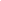 330211026007对社会团体超出章程规定的宗旨和业务范围进行活动的行政处罚部分（撤销登记除外）全市新增扩展目录、2022统一目录民政部门47330211026005对社会团体不按规定办理变更登记的行政处罚部分（撤销登记除外）全市新增扩展目录、2022统一目录民政部门48330211026003对社会团体从事营利性经营活动的行政处罚部分（撤销登记除外）全市新增扩展目录、2022统一目录民政部门49330211026001对社会团体违反规定收取费用、筹集资金或接受、使用捐赠、资助的行政处罚部分（撤销登记除外）全市新增扩展目录、2022统一目录民政部门50330211046000对筹备期间开展筹备以外的活动，或未经登记擅自以社会团体名义进行活动，以及被撤销登记的社会团体继续以社会团体名义进行活动的行政处罚全部全市新增扩展目录、2022统一目录民政部门51330211023001对民办非企业单位涂改、出租、出借登记证书，或出租、出借印章的行政处罚部分（撤销登记除外）全市新增扩展目录、2022统一目录民政部门52330211023002对民办非企业单位超出章程规定的宗旨和业务范围进行活动的行政处罚部分（撤销登记除外）全市新增扩展目录、2022统一目录民政部门53330211023004对民办非企业单位不按规定办理变更登记的行政处罚部分（撤销登记除外）全市新增扩展目录、2022统一目录民政部门54330211023005对民办非企业单位设立分支机构的行政处罚部分（撤销登记除外）全市新增扩展目录、2022统一目录民政部门55330211023006对民办非企业单位从事营利性经营活动的行政处罚部分（撤销登记除外）全市新增扩展目录、2022统一目录民政部门56330211023007对民办非企业单位侵占、私分、挪用资产或所接受的捐赠、资助的行政处罚部分（撤销登记除外）全市新增扩展目录、2022统一目录民政部门57330211023008对民办非企业单位违反规定收取费用、筹集资金或接受使用捐赠、资助的行政处罚部分（撤销登记除外）全市新增扩展目录、2022统一目录民政部门58330211023009对民办非企业单位将收益和资产挪作他用的行政处罚全部全市新增扩展目录、2022统一目录民政部门59330211023010对民办非企业单位为其他组织或个人提供担保的行政处罚全部全市新增扩展目录、2022统一目录民政部门60330211047000对未经登记擅自以民办非企业单位名义进行活动，或被撤销登记的民办非企业单位继续以民办非企业单位名义进行活动的行政处罚全部全市新增扩展目录、2022统一目录民政部门61330211039001对社会团体以分支机构下设的分支机构名义进行活动的行政处罚部分（撤销登记除外）全市新增扩展目录、2022统一目录民政部门62330211039003对社会团体以地域性分支机构名义进行活动的行政处罚部分（撤销登记除外）全市新增扩展目录、2022统一目录民政部门63330211039002对社会团体未尽到管理职责，致使分支机构、代表机构进行违法活动造成严重后果的行政处罚部分（撤销登记除外）全市新增扩展目录、2022统一目录民政部门64330211030001对民办非企业单位印章式样、银行账号等未及时向登记管理机关备案的行政处罚全部全市新增扩展目录、2022统一目录民政部门65330211030002对民办非企业单位改变举办者未按规定报登记管理机关核准的行政处罚全部全市新增扩展目录、2022统一目录民政部门66330211030003对民办非企业单位未按规定设立决策机构和监事的行政处罚全部全市新增扩展目录、2022统一目录民政部门67330211026006对社会团体拒不接受或不按规定接受监督检查的行政处罚部分（划转社会团体拒不接受或不按规定接受综合行政执法部门监督检查的行政处罚）全市新增扩展目录、2022统一目录民政部门68330211023003对民办非企业单位拒不接受或不按规定接受监督检查的行政处罚部分（划转民办非企业单位拒不接受或不按规定接受综合行政执法部门监督检查的行政处罚）全市新增扩展目录、2022统一目录民政部门69330211007000对社会团体非法刻制印章的行政处罚部分（撤销登记除外）全市新增扩展目录、2022统一目录民政部门70330211002000对社会团体举办有关活动前未向登记管理机关报告的行政处罚部分（撤销登记除外）全市新增扩展目录、2022统一目录民政部门71330211029008对养老机构未按有关强制性国家标准提供服务的行政处罚全部全市新增扩展目录、2022统一目录民政部门72330211039004对社会团体未经批准擅自开立分支机构银行基本存款账户的行政处罚部分（撤销登记除外）全市2022统一目录民政部门73330211030004对民办非企业单位捐赠和资助资产的使用、管理情况未按规定向社会公布的行政处罚全部全市2022统一目录民政部门三、人力社保（共88项）三、人力社保（共88项）三、人力社保（共88项）三、人力社保（共88项）三、人力社保（共88项）三、人力社保（共88项）三、人力社保（共88项）1330214077000对单位或个人为不满 16 周岁的未成年人介绍就业的行政处罚部分（吊销执业介绍许可证除外）全市扩展目录、2022统一目录人社部门2330214068003对用人单位安排女职工在哺乳未满1周岁的婴儿期间从事国家规定的第三级体力劳动强度的劳动或哺乳期禁忌从事的其他劳动，以及延长其工作时间或安排其夜班劳动的行政处罚全部全市扩展目录、2022统一目录人社部门3330214068002对用人单位安排怀孕 7 个月以上的女职工夜班劳动或延长其工作时间的行政处罚全部全市扩展目录、2022统一目录人社部门4330214068001对用人单位未按规定安排女职工享受产假的行政处罚全部全市扩展目录、2022统一目录人社部门5330214050000对用人单位未按规定保存或伪造录用登记材料的行政处罚全部全市扩展目录、2022统一目录人社部门6330214035000对阻挠劳动保障监察员依法进入工作场所检查、调查，销毁或转移先行登记保存证据，拒不执行劳动保障监察询问通知书的行政处罚部分（划转阻挠综合行政执法人员依法进入工作场所检查、调查，销毁或转移先行登记保存证据，拒不执行劳动保障监察询问通知书的行政处罚）全市扩展目录、2022统一目录人社部门7330214033000对无理抗拒、阻挠实施劳动保障监察，不按要求报送书面材料，隐瞒事实，出具伪证或隐匿、毁灭证据，经责令改正拒不改正或拒不履行行政处理决定，打击报复举报人、投诉人的行政处罚部分（划转无理抗拒、阻挠综合行政执法人员实施检查，不按要求报送书面材料，隐瞒事实，出具伪证或隐匿、毁灭证据，经责令改正拒不改正或拒不履行行政处理决定，打击报复举报人、投诉人的行政处罚）全市扩展目录、2022统一目录人社部门8330214009000对职业中介机构为不满 16 周岁的未成年人介绍就业的行政处罚部分（吊销职业介绍许可证除外）全市扩展目录、2022统一目录人社部门9330214081000对用人单位未按规定出具解除、终止劳动关系证明的行政处罚全部全市新增扩展目录、2022统一目录人社部门10330214102000对用人单位未按规定向职工出具单位及本人缴费证明的行政处罚全部全市2022统一目录人社部门11330214100000对用人单位拒绝职工查询失业保险费缴纳情况的行政处罚全部全市2022统一目录人社部门12330214092000对职业中介机构提供虚假就业信息的行政处罚部分（吊销职业中介许可证除外）全市新增扩展目录、2022统一目录人社部门13330214091000对职业中介机构伪造、涂改、转让职业中介许可证的行政处罚部分（吊销职业中介许可证除外）全市新增扩展目录、2022统一目录人社部门14330214090000对社会保险缴费单位隐瞒事实真相，谎报、瞒报，出具伪证，或隐匿、毁灭证据等的行政处罚全部全市新增扩展目录、2022统一目录人社部门15330214089000对职业中介机构超出核准的业务范围经营的行政处罚全部全市新增扩展目录、2022统一目录人社部门16330214088000对用人单位未按规定向职工公布本单位社会保险费缴纳情况的行政处罚全部全市新增扩展目录、2022统一目录人社部门17330214087000对用人单位未按规定从缴费个人工资中代扣代缴社会保险费的行政处罚全部全市新增扩展目录、2022统一目录人社部门18330214086000对社会保险缴费单位相关责任人员未按规定申报应缴纳的社会保险费数额的行政处罚全部全市新增扩展目录、2022统一目录人社部门19330214085000对用人单位申报应缴纳社会保险费数额时瞒报工资总额或职工人数的行政处罚全部全市新增扩展目录、2022统一目录人社部门20330214082006对用人单位不提供或不如实提供集体协商和签订、履行集体合同所需资料的行政处罚全部全市新增扩展目录、2022统一目录人社部门21330214082005对用人单位不按规定报送集体合同文本的行政处罚全部全市新增扩展目录、2022统一目录人社部门22330214082004对用人单位拒不履行集体合同的行政处罚全部全市新增扩展目录、2022统一目录人社部门23330214082003对用人单位阻挠上级工会指导下级工会和组织职工进行集体协商、签订集体合同的行政处罚全部全市新增扩展目录、2022统一目录人社部门24330214082002对用人单位拒绝或拖延另一方集体协商要求的行政处罚全部全市新增扩展目录、2022统一目录人社部门25330214082001对用人单位不按规定进行集体协商、签订集体合同的行政处罚全部全市新增扩展目录、2022统一目录人社部门26330214080000对劳动者依法解除或终止劳动合同，用人单位扣押劳动者档案或其他物品的行政处罚全部全市新增扩展目录、2022统一目录人社部门27330214079000对用人单位招聘不得招聘人员的行政处罚全部全市新增扩展目录、2022统一目录人社部门28330214075000对用工单位违反劳动合同法等有关劳务派遣规定的行政处罚部分（吊销劳务派遣业务经营许可证除外）全市新增扩展目录、2022统一目录人社部门29330214074000对劳务派遣单位违反劳动合同法有关劳务派遣规定的行政处罚部分（吊销劳务派遣业务经营许可证除外）全市新增扩展目录、2022统一目录人社部门30330214073003对经营性人力资源服务机构未按规定提交经营情况年度报告的行政处罚全部全市新增扩展目录、2022统一目录人社部门31330214073002对经营性人力资源服务机构未按规定建立健全内部制度或保存服务台账的行政处罚全部全市新增扩展目录、2022统一目录人社部门32330214073001对经营性人力资源服务机构未按规定在服务场所明示有关事项的行政处罚全部全市新增扩展目录、2022统一目录人社部门33330214072000对职业中介机构以暴力、胁迫、欺诈等方式进行职业中介活动的行政处罚全部全市新增扩展目录、2022统一目录人社部门34330214071000对职业中介机构介绍劳动者从事法律、法规禁止从事职业的行政处罚全部全市新增扩展目录、2022统一目录人社部门35330214070000对职业中介机构为无合法身份证件的劳动者提供职业中介服务的行政处罚全部全市新增扩展目录、2022统一目录人社部门36330214066000对从事劳动能力鉴定的组织或个人提供虚假鉴定意见、提供虚假诊断证明、收受当事人财物的行政处罚全部全市新增扩展目录、2022统一目录人社部门37330214065000对违反企业年金办法规定的行政处罚全部全市新增扩展目录、2022统一目录人社部门38330214063000对民办职业培训学校未依照规定将出资人取得回报比例的决定和向社会公布的与其办学水平和教育质量有关的材料、财务状况报审批机关备案，或备案材料不真实的行政处罚部分（责令停止招生、吊销办学许可证除外）全市新增扩展目录、2022统一目录人社部门39330214062000对民办职业培训学校恶意终止办学、抽逃资金或挪用办学经费的行政处罚部分（责令停止招生、吊销办学许可证除外）全市新增扩展目录、2022统一目录人社部门40330214061000对民办职业培训学校伪造、变造、买卖、出租、出借办学许可证的行政处罚部分（责令停止招生、吊销办学许可证除外）全市新增扩展目录、2022统一目录人社部门41330214060000对民办职业培训学校提交虚假证明文件或采取其他欺诈手段隐瞒重要事实骗取办学许可证的行政处罚部分（责令停止招生、吊销办学许可证除外）全市新增扩展目录、2022统一目录人社部门42330214059000对民办职业培训学校管理混乱严重影响教育教学，产生恶劣社会影响的行政处罚部分（责令停止招生、吊销办学许可证除外）全市新增扩展目录、2022统一目录人社部门43330214058000对民办职业培训学校非法颁发或伪造学历证书、结业证书、培训证书、职业资格证书的行政处罚部分（责令停止招生、吊销办学许可证除外）全市新增扩展目录、2022统一目录人社部门44330214057000对民办职业培训学校发布虚假招生简章或广告，骗取钱财的行政处罚部分（责令停止招生、吊销办学许可证除外）全市新增扩展目录、2022统一目录人社部门45330214056000对民办职业培训学校擅自改变名称、层次、类别和举办者的行政处罚部分（责令停止招生、吊销办学许可证除外）全市新增扩展目录、2022统一目录人社部门46330214055000对未经许可擅自举办民办职业培训学校的行政处罚部分（责令停止办学除外）全市新增扩展目录、2022统一目录人社部门47330214054000对用工单位决定使用被派遣劳动者的辅助性岗位未经民主程序的行政处罚全部全市新增扩展目录、2022统一目录人社部门48330214051000对在国家法律、行政法规和国务院卫生行政部门规定禁止乙肝病原携带者从事的工作岗位以外招用人员时，用人单位将乙肝病毒血清学指标作为招用人员体检标准的行政处罚全部全市新增扩展目录、2022统一目录人社部门49330214049000对职业中介机构向劳动者收取押金的行政处罚全部全市新增扩展目录、2022统一目录人社部门50330214048000对用人单位以民族、性别、宗教信仰为由拒绝聘用或提高聘用标准的行政处罚全部全市新增扩展目录、2022统一目录人社部门51330214045000对劳务派遣单位涂改、倒卖、出租、出借《劳务派遣经营许可证》，或以其他形式非法转让《劳务派遣经营许可证》的行政处罚全部全市新增扩展目录、2022统一目录人社部门52330214042000对职业中介机构发布的就业信息中包含歧视性内容的行政处罚全部全市新增扩展目录、2022统一目录人社部门53330214041000对职业中介机构未建立服务台账，或虽建立服务台账但未记录服务对象、服务过程、服务结果和收费情况的行政处罚全部全市新增扩展目录、2022统一目录人社部门54330214040000对职业中介机构未明示职业中介许可证、监督电话的行政处罚全部全市新增扩展目录、2022统一目录人社部门55330214039000对职业中介机构在职业中介服务不成功后未向劳动者退还所收取的中介服务费的行政处罚全部全市新增扩展目录、2022统一目录人社部门56330214038000对职业中介机构为无合法证照的用人单位提供职业中介服务的行政处罚部分（吊销职业中介许可证除外）全市新增扩展目录、2022统一目录人社部门57330214037000对用人单位拒不协助工伤事故调查核实的行政处罚全部全市新增扩展目录、2022统一目录人社部门58330214036000对用人单位直接涉及劳动者切身利益的规章制度违反劳动保障法律、法规规定的行政处罚全部全市新增扩展目录、2022统一目录人社部门59330214032000对企业未按国家规定提取职工教育经费，或挪用职工教育经费的行政处罚全部全市新增扩展目录、2022统一目录人社部门60330214030000对社会保险经办机构以及医疗机构、药品经营单位等社会保险服务机构以欺诈、伪造证明材料或其他手段骗取社会保险基金支出的行政处罚部分（吊销执业资格除外）全市新增扩展目录、2022统一目录人社部门61330214029000对用人单位伪造、变造社会保险登记证的行政处罚全部全市新增扩展目录、2022统一目录人社部门62330214027000对违反有关建立职工名册规定的行政处罚全部全市新增扩展目录、2022统一目录人社部门63330214026000对外国人和用人单位伪造、涂改、冒用、转让、买卖就业证和许可证书的行政处罚部分（收缴就业证和许可证书除外）全市新增扩展目录、2022统一目录人社部门64330214025000对用人单位以担保或其他名义向劳动者收取财物的行政处罚全部全市新增扩展目录、2022统一目录人社部门65330214024003对用人单位招用无合法身份证件人员的行政处罚全部全市新增扩展目录、2022统一目录人社部门66330214024002对用人单位以招用人员为名牟取不正当利益或进行其他违法活动的行政处罚全部全市新增扩展目录、2022统一目录人社部门67330214024001对用人单位提供虚假招聘信息，发布虚假招聘广告的行政处罚全部全市新增扩展目录、2022统一目录人社部门68330214023000对社会保险缴费单位未按规定办理变更或注销登记的行政处罚全部全市新增扩展目录、2022统一目录人社部门69330214022000对发布的招聘信息不真实、不合法，未依法开展人力资源服务业务的行政处罚部分（吊销人力资源服务许可证除外）全市新增扩展目录、2022统一目录人社部门70330214020000对经营性人力资源服务机构开展特定业务未备案的行政处罚全部全市新增扩展目录、2022统一目录人社部门71330214019000对以欺诈、伪造证明材料或其他手段骗取社会保险待遇的行政处罚全部全市新增扩展目录、2022统一目录人社部门72330214016000对未经许可擅自经营劳务派遣业务的行政处罚全部全市新增扩展目录、2022统一目录人社部门73330214014000对用人单位不办理社会保险登记等的行政处罚全部全市新增扩展目录、2022统一目录人社部门74330214012000对未经许可和登记擅自从事职业中介活动等的行政处罚全部全市新增扩展目录、2022统一目录人社部门75330214011000对经营性人力资源服务机构设立分支机构、变更或注销未书面报告的行政处罚全部全市新增扩展目录、2022统一目录人社部门76330214010000对劳务派遣单位隐瞒真实情况或提交虚假材料，以欺骗、贿赂等不正当手段取得劳务派遣行政许可的行政处罚部分（不得再次申请劳务派遣行政许可除外）全市新增扩展目录、2022统一目录人社部门77330214006000对擅自分立、合并民办职业培训学校的行政处罚部分（责令停止招生、吊销办学许可证除外）全市新增扩展目录、2022统一目录人社部门78330214005000对企业违法实行不定时作工时制和综合计算工作制的行政处罚全部全市新增扩展目录、2022统一目录人社部门79330214001000对用人单位违法延长劳动者工作时间的行政处罚全部全市新增扩展目录、2022统一目录人社部门80330214047000对人才中介服务机构不依法接收检查或提供虚假材料，不按规定办理许可证变更等手续的行政处罚全部全市2022统一目录人社部门81330214046000对未经授权从事人事代理业务的行政处罚全部全市2022统一目录人社部门82330214067000对人才中介服务机构超出许可业务范围接受代理业务的行政处罚全部全市2022统一目录人社部门83330214101000对以欺诈、伪造证明材料或以其他手段骗取失业保险待遇的行政处罚全部全市2022统一目录人社部门84330214068004对用人单位安排女职工从事矿山井下劳动、国家规定的第四级体力劳动强度的劳动或其他禁忌从事的劳动的行政处罚全部全市2022统一目录人社部门85330214068005对用人单位安排女职工在经期从事高处、低温、冷水作业或国家规定的第三级体力劳动强度的劳动的行政处罚全部全市2022统一目录人社部门86330214068006对用人单位安排女职工在怀孕期间从事国家规定的第三级体力劳动强度的劳动或孕期禁忌从事的劳动的行政处罚全部全市2022统一目录人社部门87330214018000对职业介绍机构、职业技能培训机构或职业技能考核鉴定机构违反国家有关职业介绍、职业技能培训或职业技能考核鉴定规定的行政处罚部分（吊销许可证除外）全市2022统一目录人社部门88330214103000对隐匿、转移、侵占、挪用社会保险基金或违规投资运营的行政处罚全部全市2022统一目录人社部门四、自然资源（共139项）四、自然资源（共139项）四、自然资源（共139项）四、自然资源（共139项）四、自然资源（共139项）四、自然资源（共139项）四、自然资源（共139项）1330215059000对以欺骗手段取得规划资质证书从事规划活动的事业单位法人、企业法人的行政处罚全部全市扩展目录自然资源部门2330215162000对城乡规划编制单位未按规定要求提供信用档案信息的行政处罚全部全市扩展目录自然资源部门3330215160000对城乡规划编制单位违反省有关技术规范编制城乡规划的行政处罚部分（降低资质等级、吊销资质证书除外）全市扩展目录自然资源部门4330215158000对建设单位未在建设工程竣工验收后六个月内向城乡规划主管部门报送有关竣工验收资料的行政处罚全部全市扩展目录自然资源部门5330215197000对以欺骗手段取得资质证书承揽城乡规划编制工作的行政处罚部分（降低资质等级、吊销资质证书除外）全市扩展目录自然资源部门6330215196000对城乡规划编制单位超越资质等级许可的范围承揽城乡规划编制工作、违反国家有关标准编制城乡规划的行政处罚部分（降低资质等级、吊销资质证书除外）全市扩展目录自然资源部门7330215195000对建设单位未按规定报送公共环境艺术品配置情况及有关资料的行政处罚全部全市扩展目录自然资源部门8330215194000对建设单位未按规定完成公共环境艺术品配置的行政处罚全部全市扩展目录自然资源部门9330215228000对违反生态环境准入清单的规定进行生产建设活动的行政处罚全部全市新增扩展目录自然资源部门10330215227000对非法侵占长江流域河湖水域，或违法利用、占用河湖岸线的行政处罚全部全市新增扩展目录自然资源部门11330215226000对擅自转让房地产开发项目的行政处罚全部全市新增扩展目录自然资源部门12330215225000对贪污、侵占、挪用、私分、截留、拖欠征地补偿安置费用和其他有关费用的行政处罚全部全市新增扩展目录自然资源部门13330215224000对侵犯农村村民依法取得的宅基地权益的行政处罚全部全市新增扩展目录自然资源部门14330215223000对接受土地调查的单位和个人无正当理由不履行现场指界义务的行政处罚全部全市新增扩展目录自然资源部门15330215204000对建设单位未及时组织整改或督促相关责任单位落实整改发现的地质灾害治理工程质量问题和安全生产隐患的行政处罚全部全市新增扩展目录自然资源部门16330215203000对侵占、损坏或擅自移动地质环境监测设施的行政处罚全部全市新增扩展目录自然资源部门17330215202000对相关责任单位因工程建设活动对地质环境造成影响但未依法履行地质环境监测义务的行政处罚全部全市新增扩展目录自然资源部门18330215201000对监理单位违反有关工程质量和安全生产规定的行政处罚全部全市新增扩展目录自然资源部门19330215200000对施工单位违反有关施工质量和安全生产规定的行政处罚全部全市新增扩展目录自然资源部门20330215199000对勘查、设计单位违反有关勘查、设计质量和安全生产规定的行政处罚全部全市新增扩展目录自然资源部门21330215198000对未按开发利用方案进行开采的行政处罚部分（吊销许可证除外）全市新增扩展目录自然资源部门22330215185000对编制导航电子地图和公开发行的交通图、旅游图等其他地图的，未按规定负载国家机关和医疗机构、学校、图书馆、体育馆等公告服务机构及设施，并收取标载费用的行政处罚全部全市新增扩展目录自然资源部门23330215184000对侵占、损毁、拆除或擅自移动基础测绘设施的行政处罚全部全市新增扩展目录自然资源部门24330215183000对测绘项目违法招投标的行政处罚全部全市新增扩展目录自然资源部门25330215182000对实施基础测绘项目，不使用全国统一的测绘基准和测绘系统或不执行国家规定的测绘技术规范和标准的行政处罚全部全市新增扩展目录自然资源部门26330215181000对未取得测绘执业资格，擅自从事测绘活动的行政处罚全部全市新增扩展目录自然资源部门27330215180000对利用基础测绘成果编辑出版地图、建立地理信息系统和开发生产其他经营性产品，没有标示基础测绘成果的所有者的行政处罚全部全市新增扩展目录自然资源部门28330215179000对未经测绘成果主管部门或所有权人同意，测绘成果保管机构擅自开发、利用保管的测绘成果资料的行政处罚全部全市新增扩展目录自然资源部门29330215177000对测绘单位向不具有相应测绘资质等级的单位发包、超限额分包测绘项目的行政处罚全部全市新增扩展目录自然资源部门30330215176000对从事测绘质量检验业务的机构不具备与其从事的测绘质量检验业务相适应的测绘资质的行政处罚全部全市新增扩展目录自然资源部门31330215175000对销售未经省测绘与地理信息局或国务院测绘行政主管部门审核同意的地图或地图产品的行政处罚全部全市新增扩展目录自然资源部门32330215174000对地图审核号超过有效期继续使用，或地图重印时内容有变动未按规定报送复审的行政处罚全部全市新增扩展目录自然资源部门33330215173000对房产面积测算中不执行国家标准、弄虚作假或质量不合格，造成重大损失的行政处罚部分（降级或取消房产测绘资格除外）全市新增扩展目录自然资源部门34330215171000对利用属于国家秘密的测绘成果委托有关单位进行规划、设计、信息系统开发等活动，委托单位没有与被委托单位签订保密协议；项目完成后，委托单位没有收回其提供的属于国家秘密的测绘成果；被委托单位留存或向第三方提供委托单位提供的属于国家秘密的测绘成果的行政处罚全部全市新增扩展目录自然资源部门35330215170000对最终向社会公开的地图与审核通过的地图内容及表现形式不一致，或互联网地图服务审图号有效期届满未重新送审的行政处罚全部全市新增扩展目录自然资源部门36330215169000对测绘项目发包单位向不具有相应测绘资质等级的单位发包或低于测绘成本价发包的行政处罚全部全市新增扩展目录自然资源部门37330215168000对擅自发布本省行政区域内的重要地理信息数据的行政处罚全部全市新增扩展目录自然资源部门38330215167000对外国的组织或个人擅自在本省行政区域内从事测绘活动的行政处罚全部全市新增扩展目录自然资源部门39330215166000对编制导航电子地图和公开发行的交通图、旅游图等其他地图收取标载费用的行政处罚全部全市新增扩展目录自然资源部门40330215165000对测绘成果质量不合格的行政处罚部分（降低测绘资质等级、吊销测绘资质证书除外）全市新增扩展目录自然资源部门41330215161000对中标的测绘单位转让测绘项目的行政处罚部分（降低测绘资质等级、吊销测绘资质证书除外）全市新增扩展目录自然资源部门42330215159000对擅自发布国家的重要地理信息数据或在对社会公众有影响的活动中使用未经依法公布的重要地理信息数据的行政处罚全部全市新增扩展目录自然资源部门43330215156000对擅自建立相对独立的平面坐标系统或建立地理信息系统，采用不符合国家标准的基础地理信息数据的行政处罚全部全市新增扩展目录自然资源部门44330215149000对国有收藏单位将其收藏的重点保护古生物化石违法转让、交换、赠与给非国有收藏单位或个人的行政处罚全部全市新增扩展目录自然资源部门45330215146000对单位或个人在生产、建设活动中发现古生物化石不报告的行政处罚全部全市新增扩展目录自然资源部门46330215143000对单位或个人违反规定收藏违法获得或不能证明合法来源的重点保护古生物化石的行政处罚全部全市新增扩展目录自然资源部门47330215142000对侵占、损毁、损坏地质灾害监测设施或地质灾害治理工程设施的行政处罚全部全市新增扩展目录自然资源部门48330215139000对在地质灾害危险区内爆破、削坡、进行工程建设以及从事其他可能引发地质灾害活动的行政处罚全部全市新增扩展目录自然资源部门49330215136000对工程建设等人为活动引发的地质灾害不予治理、逾期不治理或治理不符合要求的行政处罚全部全市新增扩展目录自然资源部门50330215134000对建设单位未按规定对地质灾害易发区内的建设工程进行地质灾害危险性评估、配套的地质灾害治理工程未经验收或经验收不合格主体工程即投入生产或使用的行政处罚全部全市新增扩展目录自然资源部门51330215132000对有关单位和工作人员利用职务上的便利将国有古生物化石非法占为己有的行政处罚全部全市新增扩展目录自然资源部门52330215131000对单位或个人将其收藏的重点保护古生物化石转让、交换、赠与、质押给外国人或外国组织的行政处罚全部全市新增扩展目录自然资源部门53330215130000对收藏单位未按规定建立本单位收藏的古生物化石档案的行政处罚全部全市新增扩展目录自然资源部门54330215129000对古生物化石收藏单位不符合收藏条件收藏古生物化石的行政处罚全部全市新增扩展目录自然资源部门55330215127000对未经批准发掘古生物化石的或未按批准的发掘方案发掘古生物化石的行政处罚部分（撤销批准发掘的决定除外）全市新增扩展目录自然资源部门56330215126000对以承包等方式擅自将采矿权转给他人进行采矿的行政处罚全部全市新增扩展目录自然资源部门57330215125000对未经批准，擅自转让探矿权、采矿权的行政处罚部分（吊销采矿许可证除外）全市新增扩展目录自然资源部门58330215124000对将探矿权、采矿权倒卖牟利的行政处罚部分（吊销勘查许可证、采矿许可证除外）全市新增扩展目录自然资源部门59330215123000对非法用采矿权作抵押的行政处罚全部全市新增扩展目录自然资源部门60330215122000对买卖、出租或以其他形式转让矿产资源的行政处罚全部全市新增扩展目录自然资源部门61330215120000对采矿权人未按规定时间建设或生产的、未按规定定期测绘并报送采矿图件的行政处罚部分（吊销许可证除外）全市新增扩展目录自然资源部门62330215117000对未按期缴纳应当缴纳的采矿权使用费、采矿权价款的行政处罚部分（吊销采矿许可证除外）全市新增扩展目录自然资源部门63330215116000对擅自印制或伪造、冒用采矿许可证的行政处罚全部全市新增扩展目录自然资源部门64330215115000对破坏或擅自移动矿区范围界桩或地面标志的行政处罚全部全市新增扩展目录自然资源部门65330215113000对超越批准的矿区范围采矿的行政处罚部分（吊销采矿许可证除外）全市新增扩展目录自然资源部门66330215112000对未取得采矿许可证擅自采矿，擅自进入国家规划矿区、对国民经济具有重要价值的矿区范围采矿，擅自开采国家规定实行保护性开采的特定矿种的行政处罚全部全市新增扩展目录自然资源部门67330215111000对未按期缴纳应当缴纳的探矿权使用费、探矿权价款的行政处罚部分（吊销勘查许可证除外）全市新增扩展目录自然资源部门68330215110000对不办理勘查许可证变更登记或注销登记手续的行政处罚部分（吊销勘查许可证除外）全市新增扩展目录自然资源部门69330215109000对未按规定备案、报告有关勘查情况、拒绝接受监督检查或弄虚作假的，未按规定完成最低勘查投入的，已经领取勘查许可证的勘查项目满６个月未开始施工或施工后无故停止勘查工作满６个月的行政处罚部分（吊销勘查许可证除外）全市新增扩展目录自然资源部门70330215107000对擅自印制或伪造、冒用勘查许可证的行政处罚全部全市新增扩展目录自然资源部门71330215106000对未经批准，擅自进行滚动勘探开发、边探边采或试采的行政处罚全部全市新增扩展目录自然资源部门72330215105000对未取得勘查许可证擅自进行勘查或超越批准的勘查区块范围进行勘查的行政处罚全部全市新增扩展目录自然资源部门73330215102000对伪造地质资料或在地质资料汇交中弄虚作假的行政处罚部分（吊销勘查许可证、采矿许可证或取消承担该地质工作项目的资格除外）全市新增扩展目录自然资源部门74330215101000对接受调查的单位和个人拒绝或阻挠土地调查人员依法进行调查，提供虚假调查资料，拒绝提供调查资料，转移、隐匿、篡改、毁弃原始记录、土地登记簿等相关材料的行政处罚全部全市新增扩展目录自然资源部门75330215100000对未按规定汇交地质资料的行政处罚部分（不得申请新的探矿权、采矿权除外）全市新增扩展目录自然资源部门76330215099000对土地权属争议处理中伪造、毁灭证据和指使、贿买、胁迫他人作伪证或威胁、阻止证人作证的行政处罚全部全市新增扩展目录自然资源部门77330215098000对未按规定期限和条件开发利用土地的行政处罚全部全市新增扩展目录自然资源部门78330215097000对破坏或擅自改变基本农田保护标志、侵占或破坏基本农田设施的行政处罚全部全市新增扩展目录自然资源部门79330215096000对违法占用耕地建窑、建坟或擅自在耕地上建房、挖砂、采石、采矿、取土等破坏种植条件的行政处罚全部全市新增扩展目录自然资源部门80330215095000对违法占用永久基本农田建窑、建房、建坟、挖砂、采石、采矿、取土、堆放固体废弃物或从事其他活动破坏基本农田，毁坏种植条件的行政处罚全部全市新增扩展目录自然资源部门81330215094000对非法占用永久基本农田发展林果业或挖塘养鱼的行政处罚全部全市新增扩展目录自然资源部门82330215093000对临时用地期满之日起一年内未完成复垦或未恢复种植条件的行政处罚全部全市新增扩展目录自然资源部门83330215092000对超过批准的数量占用土地的行政处罚全部全市新增扩展目录自然资源部门84330215090000对在临时使用的土地上修建永久性建筑物、构筑物的行政处罚全部全市新增扩展目录自然资源部门85330215089000对依法收回国有土地使用权当事人拒不交出土地的，临时使用土地期满拒不归还土地的，未按批准的用途使用土地的行政处罚全部全市新增扩展目录自然资源部门86330215088000对有关当事人拒不归还非法批准、使用的土地的行政处罚全部全市新增扩展目录自然资源部门87330215087000对非法开发利用，非法转让、转租国有租赁土地使用权，非法抵押租赁土地上的建筑物、构筑物和其他附着物的行政处罚全部全市新增扩展目录自然资源部门88330215086000对转让房地产时未经批准，非法转让以划拨方式取得的土地使用权的，或经过批准转让以划拨方式取得的土地使用权，但未按规缴纳土地使用权出让金的行政处罚全部全市新增扩展目录自然资源部门89330215085000对擅自将农民集体所有的土地通过出让、转让使用权或出租等方式用于非农业建设或违法将集体经营性建设用地通过出让、出租等方式交由单位或企人使用的行政处罚全部全市新增扩展目录自然资源部门90330215084000对买卖或以其他形式非法转让土地的、擅自将农用地改为建设用地的行政处罚全部全市新增扩展目录自然资源部门91330215083000对房地产转让时，不符合法律规定的条件，非法转让以出让方式取得的土地使用权的行政处罚全部全市新增扩展目录自然资源部门92330215082000对在国土空间规划确定的禁止开垦范围内从事土地开发活动的行政处罚全部全市新增扩展目录自然资源部门93330215081000对重建、扩建不符合土地利用总体规划的建筑物、构筑物的行政处罚全部全市新增扩展目录自然资源部门94330215080000对未经批准或采取欺骗手段骗取批准，非法占用土地的行政处罚全部全市新增扩展目录自然资源部门95330215079000对伪造、变造不动产权属证书、不动产登记证明，或买卖、使用、伪造、变造的不动产权属证书、不动产登记证明的行政处罚全部全市新增扩展目录自然资源部门96330215065000对在永久性测量标志安全控制范围内从事危害测量标志安全和使用效能的活动的行政处罚全部全市新增扩展目录自然资源部门97330215062000对逾期不汇交测绘成果资料的行政处罚部分（吊销测绘资质证书除外）全市新增扩展目录自然资源部门98330215061000对测绘成果保管单位未依法向测绘成果的使用人提供测绘成果资料的行政处罚全部全市新增扩展目录自然资源部门99330215060000对违反操作规程使用永久性测量标志，造成永久性测量标志毁损的行政处罚全部全市新增扩展目录自然资源部门100330215057000对测绘成果保管单位擅自转让汇交的测绘成果资料的行政处罚全部全市新增扩展目录自然资源部门101330215056000对损毁、擅自移动永久性测量标志或正在使用中的临时性测量标志的行政处罚全部全市新增扩展目录自然资源部门102330215055000对测绘成果保管单位未按测绘成果资料的保管制度管理测绘成果资料，造成测绘成果资料损毁、散失的行政处罚全部全市新增扩展目录自然资源部门103330215053000对地理信息生产、保管、利用单位未对属于国家秘密的地理信息的获取、持有、提供、利用情况进行登记、长期保存的行政处罚部分（降低测绘资质等级或吊销测绘资质证书除外）全市新增扩展目录自然资源部门104330215050000对违法获取、持有、提供、利用属于国家秘密的地理信息的行政处罚全部全市新增扩展目录自然资源部门105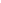 330215045000对干扰或阻挠测量标志建设单位依法使用土地或在建筑物上建设永久性测量标志的行政处罚全部全市新增扩展目录自然资源部门106330215044000对擅自拆迁永久性测量标志或使永久性测量标志失去使用效能，或拒绝支付迁建费用的行政处罚全部全市新增扩展目录自然资源部门107330215043000对无证使用永久性测量标志并且拒绝县级以上人民政府管理测绘工作的部门监督和负责保管测量标志的单位和人员查询的行政处罚全部全市新增扩展目录自然资源部门108330215042000对侵占永久性测量标志用地的行政处罚全部全市新增扩展目录自然资源部门109330215037000对未按时办理地质灾害危险性评估单位资质和项目备案的行政处罚全部全市新增扩展目录自然资源部门110330215036000对无资质证书或超越其资质等级许可的范围承揽地质灾害危险性评估、地质灾害治理工程勘查、设计、施工及监理业务的行政处罚部分（降低资质等级、吊销资质证书除外）全市新增扩展目录自然资源部门111330215035000对拒不办理地质灾害治理工程监理单位资质和项目备案手续的行政处罚全部全市新增扩展目录自然资源部门112330215034000对弄虚作假、伪造申请材料骗取地图审核批准文件，或伪造、冒用地图审核批准文件和审图号的行政处罚部分（降低资质等级或吊销测绘资质证书除外）全市新增扩展目录自然资源部门113330215033000对承担地质灾害治理工程项目的资质单位未按规定进行备案的行政处罚全部全市新增扩展目录自然资源部门114330215032000对互联网地图服务单位使用未经依法审核批准的地图提供服务，或未对互联网地图新增内容进行核查校对的行政处罚部分（降低资质等级或吊销测绘资质证书除外）全市新增扩展目录自然资源部门115330215031000对不及时办理地质灾害危险性评估单位资质证书变更、注销手续的行政处罚全部全市新增扩展目录自然资源部门116330215027000对在地质灾害治理工程勘查、设计、施工以及监理活动中弄虚作假、降低工程质量的行政处罚部分（降低资质等级、吊销资质证书除外）全市新增扩展目录自然资源部门117330215026000对地图审核应当送审而未送审的行政处罚全部全市新增扩展目录自然资源部门118330215024000对在地质灾害危险性评估中弄虚作假或故意隐瞒地质灾害真实情况的行政处罚部分（降低资质等级、吊销资质证书除外）全市新增扩展目录自然资源部门119330215023000对经审核不符合国家有关标准和规定的地图未按审核要求修改即向社会公开的行政处罚部分（降低资质等级、吊销测绘资质证书除外）全市新增扩展目录自然资源部门120330215022000对不按规定及时办理地质灾害治理工程勘查设计施工单位资质证书变更、注销手续的行政处罚全部全市新增扩展目录自然资源部门121330215021000对以其他单位的名义或允许其他单位以本单位的名义承揽地质灾害危险性评估、地质灾害治理工程勘查、设计、施工和监理业务的行政处罚部分（降低资质等级、吊销资质证书除外）全市新增扩展目录自然资源部门122330215020000对未按批准的矿山地质环境保护与土地复垦方案治理，或在矿山被批准关闭、闭坑前未完成治理恢复的行政处罚部分（不受理申请新的采矿权许可证或申请采矿权许可证延续、变更、注销除外）全市新增扩展目录自然资源部门123330215019000对探矿权人未采取治理恢复措施的行政处罚全部全市新增扩展目录自然资源部门124330215018000对土地复垦义务人未按规定对拟损毁的耕地、林地、牧草地进行表土剥离的行政处罚全部全市新增扩展目录自然资源部门125330215017000对应当编制矿山地质环境保护与土地复垦方案而未编制的，或扩大开采规模、变更矿区范围或开采方式，未重新编制矿山地质环境保护与治理恢复方案并经原审批机关批准的行政处罚部分（不受理申请新的采矿权许可证或申请采矿权许可证延续、变更、注销除外）全市新增扩展目录自然资源部门126330215016000对土地复垦义务人未按规定报告土地损毁情况、土地复垦费用使用情况或土地复垦工程实施情况的行政处罚全部全市新增扩展目录自然资源部门127330215014000对土地复垦义务人未按规定将土地复垦费用列入生产成本或建设项目总投资的行政处罚全部全市新增扩展目录自然资源部门128330215012000对超越资质等级许可的范围、以其他测绘单位的名义或允许其他单位以本单位名义从事测绘活动的行政处罚部分（降低资质等级或吊销测绘资质证书除外）全市新增扩展目录自然资源部门129330215011000对未在地图的适当位置显著标注审图号，或未按有关规定送交样本的行政处罚部分（降低资质等级或吊销测绘资质证书除外）全市新增扩展目录自然资源部门130330215010000对土地复垦义务人未按规定补充编制土地复垦方案的行政处罚全部全市新增扩展目录自然资源部门131330215009000对土地复垦义务人不依法缴纳土地复垦费的行政处罚部分（吊销采矿许可证除外）全市新增扩展目录自然资源部门132330215008000对通过互联网上传标注了含有按国家有关规定在地图上不得表示的内容的行政处罚全部全市新增扩展目录自然资源部门133330215006000对不需要送审的地图不符合国家有关标准和规定的行政处罚全部全市新增扩展目录自然资源部门134330215005000对土地复垦义务人拒绝、阻碍国土资源主管部门监督检查或在接受监督检查时弄虚作假的行政处罚部分（划转土地复垦义务人拒绝、阻碍综合行政执法部门监督检查或在接受监督检查时弄虚作假的行政处罚）全市新增扩展目录自然资源部门135330215004000对未取得测绘资质证书或以欺骗手段取得测绘资质证书，从事测绘活动的行政处罚部分（吊销测绘资质证书除外）全市新增扩展目录自然资源部门136330215003000对拒不履行土地复垦义务的行政处罚全部全市新增扩展目录自然资源部门137330215002000对扰乱、阻碍矿山地质环境保护与治理恢复工作，侵占、损坏、损毁矿山地质环境监测设施或矿山地质环境保护与治理恢复设施的行政处罚全部全市新增扩展目录自然资源部门138330215001000对未按规定及时办理地质灾害治理工程监理单位资质证书变更、注销手续的行政处罚全部全市新增扩展目录自然资源部门139330215051001对未取得规划资质证书，擅自从事规划活动的事业单位法人、企业法人的行政处罚部分（降低资质等级或吊销资质证书除外）全市新增扩展目录自然资源部门五、建设（共402项）五、建设（共402项）五、建设（共402项）五、建设（共402项）五、建设（共402项）五、建设（共402项）五、建设（共402项）1330217B14000对建筑工程项目中标人将中标项目转让给他人，将中标项目肢解后分别转让给他人，违反规定将中标项目的部分主体、关键性工作分包给他人，或分包人再次分包的行政处罚全部全市扩展目录、2022统一目录建设部门2330217A65000对施工单位未严格按专项施工方案组织施工或擅自修改专项施工方案的行政处罚全部全市扩展目录、2022统一目录建设部门3330217A63000对建筑施工企业隐瞒有关情况或提供虚假材料申请安全生产许可证，以欺骗、贿赂等不正当手段取得安全生产许可证的行政处罚全部全市扩展目录建设部门4330217A62000对建筑施工企业转让及接受转让安全生产许可证，冒用安全生产许可证或使用伪造的安全生产许可证的行政处罚全部全市扩展目录建设部门5330217A56000对生产经营单位生产、经营、储存、使用危险物品的车间、商店、仓库与员工宿舍在同一座建筑内，或与员工宿舍的距离不符合安全要求等2项的行政处罚全部全市扩展目录建设部门6330217A55000对建筑起重机械使用单位未按规定设置特种设备安全管理机构或配备专职以及兼职的安全管理人员等3项的行政处罚全部全市扩展目录建设部门7330217A52000对建筑起重机械出租单位、安装单位、拆卸单位以及使用单位等擅自动用、调换、转移、损毁被查封、扣押的特种设备或其主要部件的行政处罚全部全市扩展目录建设部门8330217A51000对房屋建筑和市政基础设施工程监理单位未对施工组织设计中的安全技术措施或专项施工方案进行审查等4项的行政处罚全部全市扩展目录建设部门9330217A47000对建筑施工企业未根据专家论证报告对超过一定规模的危大工程专项施工方案进行修改，或未按规定重新组织专家论证的行政处罚全部全市扩展目录建设部门10330217A45000对建筑施工单位施工前未对有关安全施工的技术要求作出详细说明等5项的行政处罚全部全市扩展目录建设部门11330217A44000对建筑施工单位安全防护用具、机械设备、施工机具及配件在进入施工现场前未经查验或查验不合格即投入使用等4项的行政处罚全部全市扩展目录建设部门12330217A41000对装修工程建设单位涉及建筑主体和承重结构变动的装修工程擅自施工的行政处罚全部全市扩展目录建设部门13330217A40000对建筑起重机械安装单位、拆卸单位未履行规定的安全职责等5项的行政处罚全部全市扩展目录建设部门14330217A39000对工程监理单位对房屋建筑和市政基础设施工程施工安全事故发生负有责任的行政处罚全部全市扩展目录建设部门15330217A38000对房屋建筑和市政基础设施工程监理企业未按规定设置安全生产管理机构或配备安全生产管理人员等7项的行政处罚全部全市扩展目录建设部门16330217A36000对建筑起重机械安装单位、拆卸单位未编制拆装方案、制定安全施工措施等4项的行政处罚全部全市扩展目录建设部门17330217A34000对建筑施工企业未在有较大危险因素的生产经营场所和有关设施、设备上设置明显的安全警示标志等的行政处罚全部全市扩展目录建设部门18330217A31000对建筑施工企业未按规定设立安全生产管理机构等7项的行政处罚全部全市扩展目录建设部门19330217A26000对工程建设、施工、监理等单位未在有较大危险因素的生产经营场所和有关设施、设备上设置明显的安全警示标志等的行政处罚全部全市扩展目录建设部门20330217A25000对工程建设、施工、监理等单位未按规定设立安全生产管理机构等的行政处罚全部全市扩展目录建设部门21330217A24000对工程施工单位未设立安全生产管理机构、未配备专职安全生产管理人员或分部分项工程施工时无专职安全生产管理人员现场监督等的行政处罚全部全市扩展目录建设部门22330217A23000对建筑工程项目招标代理机构泄露应当保密的与招标投标活动有关情况和资料，或与招标人、投标人串通损害国家利益、社会公共利益或他人合法权益的行政处罚部分（暂停、取消代理资格除外）全市扩展目录、新增扩展目录、2022统一目录建设部门23330217A22000对施工单位未对超过一定规模的危大工程专项施工方案进行专家论证的行政处罚全部全市扩展目录、2022统一目录建设部门24330217997000对事故发生单位不按规定落实防范和整改措施、处理相关责任人员的行政处罚全部全市扩展目录建设部门25330217995000对工程施工单位项目负责人未按规定现场履职或组织限期整改等5项的行政处罚全部全市扩展目录建设部门26330217994000对建筑起重机械使用单位未按规定履行相关安全职责等6项的行政处罚全部全市扩展目录建设部门27330217993000对建设工程承包商以行贿等不正当手段谋取工程中标等的行政处罚部分（吊销执业资格除外）全市扩展目录、2022统一目录建设部门28330217946000对工程监理单位未按规定编制监理实施细则等4项的行政处罚全部全市扩展目录建设部门29330217919000对工程施工单位未按规定编制并审核危大工程专项施工方案的行政处罚全部全市扩展目录建设部门30330217918000对工程建设单位未按规定提供工程周边环境等资料等5项的行政处罚全部全市扩展目录建设部门31330217909000对工程施工单位与从业人员订立协议，免除或减轻其对从业人员因生产安全事故伤亡依法应承担的责任的行政处罚全部全市扩展目录建设部门32330217886000对建筑施工企业主要负责人未履行规定的安全生产管理职责的行政处罚全部全市扩展目录、2022统一目录建设部门33330217883000对工程建设单位对勘察、设计、施工、工程监理等单位提出不符合安全生产法律、法规和强制性标准规定的要求等3项的行政处罚全部全市扩展目录建设部门34330217882000对工程建设单位未按规定协调组织制定防止多台塔式起重机相互碰撞的安全措施等2项的行政处罚全部全市扩展目录建设部门35330217881000对工程监理单位未按规定履行相关安全职责等4项的行政处罚全部全市扩展目录建设部门36330217880000对建筑起重机械出租单位、自购建筑起重机械的使用单位未按规定办理备案等3项的行政处罚全部全市扩展目录建设部门37330217878000对建筑施工企业主要负责人、项目负责人未履行安全生产管理职责的行政处罚全部全市扩展目录建设部门38330217877000对工程施工单位安全防护用具、机械设备、施工机具及配件在进入施工现场前未经查验或查验不合格即投入使用等4项的行政处罚全部全市扩展目录建设部门39330217876000对工程施工单位挪用列入建设工程概算的安全生产作业环境及安全施工措施所需费用的行政处罚全部全市扩展目录建设部门40330217875000对建筑施工企业未设立安全生产管理机构、配备专职安全生产管理人员或分部分项工程施工时无专职安全生产管理人员现场监督等的行政处罚全部全市扩展目录建设部门41330217869000对工程施工单位等与同一作业区域内其他可能相互危及对方安全生产的生产经营单位未签订安全生产管理协议或未指定专职安全生产管理人员进行安全检查与协调的行政处罚全部全市扩展目录建设部门42330217868000对工程监测单位未取得相应勘察资质从事第三方监测等4项的行政处罚全部全市扩展目录建设部门43330217866000对工程建设、施工等单位将生产经营项目、场所、设备发包或出租给不具备安全生产条件或相应资质的单位或个人的行政处罚全部全市扩展目录建设部门44330217865000对工程施工单位生产、经营、运输、储存、使用危险物品或处置废弃危险物品，未建立专门安全管理制度、未采取可靠的安全措施等4项的行政处罚全部全市扩展目录建设部门45330217864000对未与承包单位、承租单位签订专门的安全生产管理协议或未在承包合同、租赁合同中明确各自的安全生产管理职责，或未对承包单位、承租单位的安全生产统一协调、管理的行政处罚全部全市扩展目录、2022统一目录建设部门46330217863000对工程建设单位、施工单位、监理单位等拒绝、阻碍负有安全生产监督管理职责的部门依法实施监督检查的行政处罚全部全市扩展目录建设部门47330217862000对工程施工单位未采取措施消除事故隐患的行政处罚全部全市扩展目录建设部门48330217859000对工程施工总承包单位未与分包单位签订专门的安全生产管理协议等3项的行政处罚全部全市扩展目录建设部门49330217858000对建筑施工企业与同一作业区域内其他可能相互危及对方安全生产的生产经营单位未签订安全生产管理协议或未指定专职安全生产管理人员进行安全检查与协调的行政处罚全部全市扩展目录建设部门50330217857000对建筑施工企业生产、经营、运输、储存、使用危险物品或处置废弃危险物品，未建立专门安全管理制度、未采取可靠的安全措施等4项的行政处罚全部全市扩展目录建设部门51330217853000对工程施工单位生产、经营、储存、使用危险物品的车间、商店、仓库与员工宿舍在同一座建筑内，或与员工宿舍的距离不符合安全要求等2项的行政处罚全部全市扩展目录建设部门52330217852000对建筑施工企业未采取措施消除事故隐患的行政处罚全部全市扩展目录建设部门53330217851000对建筑起重机械使用单位及其主要负责人在本单位发生特种设备事故时，不立即组织抢救或在事故调查处理期间擅离职守或逃匿等2项的行政处罚全部全市扩展目录建设部门54330217849000对建筑起重机械安装单位、拆卸单位在施工前未书面告知负责特种设备安全监督管理的部门即行施工的，或未按规定移交特种设备使用单位的行政处罚全部全市扩展目录建设部门55330217848000对建筑起重机械出租单位出租未取得许可生产，未经检验或检验不合格的特种设备等2项的行政处罚全部全市扩展目录建设部门56330217847000对建筑起重机械使用单位未按规定办理使用登记等6项的行政处罚全部全市扩展目录建设部门57330217845000对建筑起重机械安装单位、拆卸单位未将拟进行的起重机械安装、拆卸情况书面告知监管部门即行施工等2项的行政处罚全部全市扩展目录建设部门58330217843000对建筑起重机械安装单位、拆卸单位以及有关人员未经许可擅自从事建筑起重机械安装、拆卸等活动的行政处罚全部全市扩展目录建设部门59330217840000对建筑起重机械维修或日常维护保养单位以及有关人员未经许可擅自从事建筑起重机械维修或日常维护保养活动的行政处罚全部全市扩展目录建设部门60330217835000对建筑起重机械安装单位在起重机械安装过程中未经核准的检验检测机构按安全技术规范的要求进行监督检验的行政处罚全部全市扩展目录建设部门61330217831000对建筑起重机械出租单位、安装单位、拆卸单位、使用单位等擅自动用、调换、转移、损毁被查封、扣押的特种设备或其主要部件的行政处罚全部全市扩展目录建设部门62330217827000对建筑起重机械使用单位未向监管部门登记擅自将起重机械投入使用等10项的行政处罚全部全市扩展目录建设部门63330217822000对建筑起重机械使用单位未按规定设置特种设备安全管理机构或配备专职、兼职的安全管理人员等3项的行政处罚全部全市扩展目录建设部门64330217812000对建筑起重机械出租单位、安装拆卸单位、使用单位、施工总承包单位、监理单位、建设单位等拒不接受监督管理部门依法实施的监督检查的行政处罚全部全市扩展目录建设部门65330217807000对建筑起重机械出租单位、安装单位、拆卸单位、使用单位、施工总承包单位、监理单位、建设单位等拒不接受监督管理部门依法实施的安全监察的行政处罚全部全市扩展目录建设部门66330217805000对使用建筑起重机械未取得许可生产，未经检验或检验不合格的特种设备，或国家明令淘汰、已经报废的特种设备等3项的行政处罚全部全市扩展目录建设部门67330217804000对建筑起重机械安装单位、拆卸单位、使用单位、施工总承包单位未配备具有相应资格的特种设备安全管理人员、检测人员和作业人员等3项的行政处罚全部全市扩展目录建设部门68330217803000对房地产开发企业未与建筑施工企业签订专门的安全生产管理协议等3项的行政处罚全部全市扩展目录建设部门69330217802000对房地产开发企业未与施工单位签订专门的安全生产管理协议等3项的行政处罚全部全市扩展目录建设部门70330217801000对房地产开发企业未按规定设置安全生产管理机构或配备安全生产管理人员等7项的行政处罚全部全市扩展目录建设部门71330217796000对建筑施工企业安全生产许可证有效期满未办理延期手续，继续从事建筑施工活动的行政处罚全部全市扩展目录、2022统一目录建设部门72330217795000对工程施工单位施工前未对有关安全施工的技术要求作出详细说明等5项的行政处罚全部全市扩展目录建设部门73330217793000对建筑施工企业未按规定开展建筑施工企业主要负责人、项目负责人、专职安全生产管理人员安全生产教育培训考核，或未按规定如实将考核情况记入安全生产教育培训档案的行政处罚全部全市扩展目录建设部门74330217792000对建筑施工企业对建筑安全事故隐患不采取措施予以消除的行政处罚部分（降低资质等级、吊销资质证书除外）全市扩展目录、2022统一目录建设部门75330217791000对施工起重机械和整体提升脚手架、模板等自升式架设设施安装单位、拆卸单位未编制拆装方案、制定安全施工措施等4项的行政处罚全部全市扩展目录建设部门76330217790000对工程整体提升脚手架、模板等自升式架设设施安装单位、拆卸单位未编制拆装方案、制定安全施工措施等4项的行政处罚全部全市扩展目录建设部门77330217789000对建筑起重机械出租单位出租未经安全性能检测或经检测不合格的机械设备和施工机具及配件的行政处罚全部全市扩展目录建设部门78330217788000对工程机械设备和施工机具及配件出租单位出租未经安全性能检测或经检测不合格的机械设备和施工机具及配件的行政处罚全部全市扩展目录建设部门79330217684000对造价工程师未经注册而以注册造价工程师名义从事造价活动的行政处罚全部全市扩展目录、2022统一目录建设部门80330217668000对建筑工程造价咨询企业使用本企业以外人员的执业印章或专用章，故意抬高或压低工程造价，伪造造价数据或出具虚假造价咨询成果文件的行政处罚全部全市扩展目录、2022统一目录建设部门81330217665000对未经注册擅自以注册建设工程勘察、设计人员的名义从事建设工程勘察、设计活动的行政处罚全部全市扩展目录、2022统一目录建设部门82330217664000对墙体、屋面的保温工程施工时，工程监理单位未采取旁站、巡视和平行检验等形式实施监理的行政处罚部分（降低资质等级、吊销资质证书除外）全市扩展目录、2022统一目录建设部门83330217663000对部分乙级及以下建设工程设计企业资质情况的行政处罚全部全市扩展目录建设部门84330217662000对乙级及以下、劳务建设工程勘察企业资质情况的行政处罚全部全市扩展目录建设部门85330217657000对勘察设计单位未按工程建设强制性标准进行勘察设计的行政处罚全部全市扩展目录建设部门86330217653000对施工图设计文件审查机构违反规定审查通过施工图设计文件的行政处罚部分（撤销认定除外）全市扩展目录、2022统一目录建设部门87330217652000对施工图审查机构出具虚假审查合格书的行政处罚全部全市扩展目录、2022统一目录建设部门88330217651000对施工图审查机构超出范围从事施工图审查等的行政处罚全部全市扩展目录、2022统一目录建设部门89330217649000对建设单位压缩合理施工图审查周期等的行政处罚全部全市扩展目录、2022统一目录建设部门90330217647000对审查机构受到罚款处罚的法定代表人和其他直接责任人员的行政处罚全部全市扩展目录建设部门91330217646000对工程勘察单位未在勘察文件中说明地质条件可能造成的工程风险的行政处罚全部全市扩展目录、2022统一目录建设部门92330217645000对建筑工程勘察单位使用的勘察仪器、设备不满足相关规定等的行政处罚全部全市扩展目录、2022统一目录建设部门93330217644000对工程监理单位未对施工组织设计中的安全技术措施或专项施工方案进行审查等4项的行政处罚全部全市扩展目录建设部门94330217643000对工程设计单位未在设计文件中注明涉及危大工程的重点部位和环节，未提出保障工程周边环境安全和工程施工安全的意见的行政处罚全部全市扩展目录、2022统一目录建设部门95330217640000对建筑工程设计单位未根据勘察成果文件进行工程设计，或指定建筑材料、建筑构配件的生产厂、供应商的行政处罚部分（降低资质等级、吊销资质证书除外）全市扩展目录、2022统一目录建设部门96330217639000对勘察设计单位未依据项目批准文件，城乡规划及专业规划，国家规定的建设工程勘察、设计深度要求编制建设工程勘察、设计文件的行政处罚全部全市扩展目录建设部门97330217637000对采用新结构、新材料、新工艺的建设工程和特殊结构的建设工程，建设工程设计单位未在设计中提出保障施工作业人员安全和预防生产安全事故的措施建议的行政处罚部分（降低资质等级、吊销资质证书除外）全市扩展目录、2022统一目录建设部门98330217634000对勘察、设计单位未按法律、法规和工程建设强制性标准进行勘察、设计，或设计单位未在采用新结构、新材料、新工艺的建设工程和特殊结构的建设工程设计中提出保障施工作业人员安全和预防生产安全事故措施建议的行政处罚全部全市扩展目录建设部门99330217598000对监理工程师涂改、倒卖、出租、出借或以其他形式非法转让注册证书或执业印章等的行政处罚全部全市扩展目录建设部门100330217595000对监理单位未按规定要求提供工程监理企业信用档案信息的行政处罚全部全市扩展目录建设部门101330217594000对监理单位在监理过程中实施商业贿赂等2项行为的行政处罚全部全市扩展目录建设部门102330217593000对监理单位未指派具备相应专业知识和管理能力的监理工程师进驻施工现场实行现场监理，或重要的工程部位和隐蔽工程施工时未实行全过程旁站监理的行政处罚全部全市扩展目录建设部门103330217590000对监理工程师取得资格证书但未经注册而以监理工程师的名义从事监理业务的行政处罚全部全市扩展目录建设部门104330217589000对监理单位转让、出借资质证书或以其他方式允许他人以本单位的名义承接监理业务的行政处罚全部全市扩展目录建设部门105330217588000对监理单位无资质证书或超越核准的资质等级承接监理业务的行政处罚全部全市扩展目录建设部门106330217587000对建设单位对必须委托监理的建设工程不委托监理或进行虚假委托的行政处罚全部全市扩展目录、2022统一目录建设部门107330217586000对建设单位迫使承包方以低于成本的价格竞标、任意压缩合理工期、施工图设计文件未经审查或审查不合格擅自施工，或未按国家规定办理工程质量监督手续的行政处罚全部全市扩展目录建设部门108330217582000对施工单位在工程竣工验收后不向建设单位出具质量保修书或质量保修的内容、期限违反规定的行政处罚全部全市扩展目录、2022统一目录建设部门109330217581000对建设单位采用虚假证明文件办理工程竣工验收备案的行政处罚全部全市扩展目录、2022统一目录建设部门110330217538000对工程监理单位转让工程监理业务的行政处罚部分（降低资质等级、吊销资质证书除外）全市扩展目录、2022统一目录建设部门111330217537000对建设工程竣工验收后，建设单位未按规定移交建设项目（含地下管线工程）档案的行政处罚全部全市扩展目录、2022统一目录建设部门112330217536000对监理单位违反强制性标准规定，将不合格的建设工程以及建筑材料、建筑构配件和设备按合格签字的行政处罚部分（降低资质等级、吊销资质证书除外）全市扩展目录、2022统一目录建设部门113330217488000对房屋建筑工程擅自使用没有国家技术标准又未经审定通过的新技术、新材料，或将不适用于抗震设防区的新技术、新材料用于抗震设防区，或超出经审定的抗震烈度范围的行政处罚全部全市扩展目录、2022统一目录建设部门114330217487000对勘察、设计单位未按抗震设防专项审查意见进行超限高层建筑工程勘察、设计的行政处罚全部全市扩展目录、2022统一目录建设部门115330217486000对建设单位明示或暗示设计单位、施工单位违反民用建筑节能强制性标准进行设计、施工等的行政处罚全部全市扩展目录、2022统一目录建设部门116330217485000对经鉴定需抗震加固的房屋建筑工程在进行装修改造时未进行抗震加固的行政处罚全部全市扩展目录、2022统一目录建设部门117330217483000对未对抗震能力受损、荷载增加或需提高抗震设防类别的房屋建筑工程进行抗震验算、修复和加固的行政处罚全部全市扩展目录、2022统一目录建设部门118330217480000对擅自变动或破坏房屋建筑抗震构件、隔震装置、减震部件或地震反应观测系统等抗震设施的行政处罚全部全市扩展目录、2022统一目录建设部门119330217479000对违法要求降低消防技术标准设计、施工等行为的行政处罚全部全市扩展目录建设部门120330217477000对消防设计审核不合格擅自施工等行为的行政处罚全部全市扩展目录建设部门121330217476000对施工单位未按民用建筑节能强制性标准进行施工等的行政处罚部分（降低资质等级、吊销资质证书除外）全市扩展目录、2022统一目录建设部门122330217473000对固定资产投资项目未依法进行节能审查或未通过节能审查开工建设或投入生产、使用的行政处罚全部全市扩展目录、2022统一目录建设部门123330217472000对建设单位未按建筑节能强制性标准委托设计，擅自修改节能设计文件的行政处罚部分（降低资质等级、吊销资质证书除外）全市扩展目录、2022统一目录建设部门124330217471000对施工单位未对进入施工现场的墙体材料、保温材料、门窗、采暖制冷系统和照明设备进行查验等的行政处罚部分（降低资质等级、吊销资质证书除外）全市扩展目录、2022统一目录建设部门125330217470000对建设工程勘察设计企业未按规定提供信用档案信息的行政处罚全部全市扩展目录、2022统一目录建设部门126330217469000对民用建筑项目未按规定利用可再生能源或可再生能源利用设施未与主体工程同步设计、同步施工、同步验收的行政处罚全部全市扩展目录、2022统一目录建设部门127330217467000对建设单位、有关机构不负责任或弄虚作假，致使节能报告严重失实的行政处罚全部全市扩展目录、2022统一目录建设部门128330217466000对建设单位为不符合民用建筑节能强制性标准的民用建筑项目出具竣工验收合格报告的行政处罚全部全市扩展目录、2022统一目录建设部门129330217464000对设计单位未按民用建筑节能强制性标准进行设计，或使用列入禁止使用目录的技术、工艺、材料和设备等的行政处罚部分（降低资质等级、吊销资质证书除外）全市扩展目录、2022统一目录建设部门130330217463000对业主委托无证单位或个人承接工程勘察设计业务的行政处罚全部全市扩展目录、2022统一目录建设部门131330217122000对企业未取得资质等级证书从事房地产开发经营的行政处罚全部全市扩展目录、2022统一目录建设部门132330217121000对建设单位施工图设计文件未经审查或审查不合格，擅自施工的行政处罚全部全市扩展目录、2022统一目录建设部门133330217114000对施工单位在施工中偷工减料，使用不合格的建筑材料、建筑构配件和设备，或有不按工程设计图纸或施工技术标准施工的其他行为的行政处罚部分（降低资质等级、吊销资质证书除外）全市扩展目录、2022统一目录建设部门134330217107000对造价工程师有不履行注册造价工程师义务等的行政处罚全部全市扩展目录、2022统一目录建设部门135330217106005对单位直接负责的主管人员和其他直接责任人员的行政处罚全部全市扩展目录建设部门136330217106003对未经注册擅自以一级注册结构工程师和其他专业勘察设计注册工程师名义从事建设工程勘察设计活动的行政处罚全部全市扩展目录建设部门137330217092000对建设单位明示或暗示设计单位或施工单位违反工程建设强制性标准，降低工程质量的行政处罚全部全市扩展目录、2022统一目录建设部门138330217087000对房地产开发企业超越资质等级从事房地产开发经营的行政处罚全部全市扩展目录、2022统一目录建设部门139330217076003对部分乙级及以下建设工程勘察、设计单位将所承揽的建设工程勘察、设计转包的行政处罚部分（降低资质等级、吊销资质证书除外）全市扩展目录、2022统一目录建设部门140330217076002对发包方将建设工程勘察、设计业务发包给不具有相应资质等级的建设工程勘察、设计单位的行政处罚（部分乙级及以下工程勘察设计企业）全部全市扩展目录建设部门141330217076001对建设工程勘察、设计单位超越其资质等级许可的范围或以其他建设工程勘察、设计单位的名义承揽建设工程勘察、设计业务的行政处罚部分（降低资质等级、吊销资质证书除外）全市扩展目录、2022统一目录建设部门142330217071006对未经注册擅自以一级注册建筑师名义从事一级注册建筑师业务的行政处罚全部全市扩展目录建设部门143330217064000对未按规定协调组织制定防止多台塔式起重机相互碰撞的安全措施；接到监理单位报告后，未责令安装单位、使用单位立即停工整改的建设单位的行政处罚全部全市扩展目录建设部门144330217063000对未按安全施工的要求配备齐全有效的保险、限位等安全设施和装置的为建设工程提供机械设备和配件的单位的行政处罚全部全市扩展目录建设部门145330217060000对建设单位委托未取得相应资质的检测机构进行检测等3项的行政处罚全部全市扩展目录建设部门146330217058000对建设单位未组织竣工验收、验收不合格擅自交付使用或对不合格的建设工程按合格工程验收的行政处罚全部全市扩展目录、2022统一目录建设部门147330217053000对未按规定开展“安管人员”安全生产教育培训考核，或未按规定如实将考核情况记入安全生产教育培训档案的建筑施工企业的行政处罚全部全市扩展目录建设部门148330217052000对未按规定履行相关安全职责、未按规定建立建筑起重机械安装、拆卸工程档案、未按建筑起重机械安装、拆卸工程专项施工方案及安全操作规程组织安装、拆卸作业的单位的行政处罚全部全市扩展目录建设部门149330217051000对施工单位不履行保修义务或拖延履行保修义务的行政处罚全部全市扩展目录、2022统一目录建设部门150330217049000对未按规定履行相关安全职责的施工总承包单位的行政处罚全部全市扩展目录建设部门151330217048000对建设单位明示或暗示施工单位使用不合格的建筑材料、建筑构配件和设备的行政处罚全部全市扩展目录建设部门152330217044007对未经注册擅自以二级注册建筑师名义从事二级注册建筑师业务的行政处罚全部全市扩展目录建设部门153330217042000对安全生产许可证有效期满未办理延期手续，继续从事建筑施工活动的建筑施工企业的行政处罚全部全市扩展目录建设部门154330217040000对未按规定履行相关安全职责、未指定专职设备管理人员进行现场监督检查、擅自在建筑起重机械上安装非原制造厂制造的标准节和附着装置的使用单位的行政处罚全部全市扩展目录建设部门155330217039000对监理单位未履行审核建筑起重机械特种设备制造许可证、产品合格证、制造监督检验证明、备案证明等文件等安全职责的行政处罚全部全市扩展目录建设部门156330217035004对甲级、部分乙级工程勘察设计企业指定建筑材料、建筑构配件的生产厂、供应商的行政处罚全部全市扩展目录建设部门157330217035003对设计单位未根据勘察成果文件进行工程设计的行政处罚全部全市扩展目录建设部门158330217035002对甲级、部分乙级建设工程勘察、设计单位将所承揽的建设工程勘察、设计转包的行政处罚部分（降低资质等级、吊销资质证书除外）全市扩展目录、2022统一目录建设部门159330217035001对发包方将建设工程勘察、设计业务发包给不具有相应资质等级的建设工程勘察、设计单位的行政处罚（甲级、部分乙级工程勘察设计企业）全部全市扩展目录建设部门160330217034000对建设单位未按国家规定将竣工验收报告、有关认可文件或准许使用文件报送备案的行政处罚全部全市扩展目录、2022统一目录建设部门161330217030000对未取得安全生产许可证擅自从事建筑施工活动的建筑施工企业的行政处罚全部全市扩展目录建设部门162330217026000对工程造价咨询企业涂改、倒卖、出租、出借资质证书，或以其他形式非法转让资质证书的行政处罚全部全市扩展目录、2022统一目录建设部门163330217020000对未按规定履行安全生产管理职责的建筑施工企业专职安全生产管理人员的行政处罚全部全市扩展目录建设部门164330217009000对涂改、倒卖、出租、出借或以其他形式非法转让安全生产考核合格证书的建筑施工企业主要负责人、项目负责人、专职安全生产管理人员的行政处罚全部全市扩展目录建设部门165330217006000对未按规定办理备案、未按规定办理注销手续、未按规定建立建筑起重机械安全技术档案的出租单位、自购建筑起重机械的使用单位的行政处罚全部全市扩展目录建设部门166330217002000对未按规定编制并审核危大工程专项施工方案的建筑施工企业的行政处罚全部全市扩展目录建设部门167330217434001对招标人在评标委员会依法推荐的中标候选人以外确定中标人或依法必须进行招标的项目在所有投标被评标委员会否决后自行确定中标人的行政处罚全部全市扩展目录建设部门168330217434002对招标人超过规定比例收取投标保证金、履约保证金或不按规定退还投标保证金及银行同期存款利息的行政处罚全部全市扩展目录建设部门169330217434003对依法必须进行招标的项目的招标人无正当理由不发出中标通知书等的行政处罚全部全市扩展目录建设部门170330217436001对出借资质或以他人名义投标的行政处罚全部全市扩展目录建设部门171330217437001对评标委员会成员收受投标人的财物或其他好处，或评标委员会成员或参加评标的有关工作人员向他人透露对投标文件的评审和比较、中标候选人的推荐以及与评标有关的其他情况的行政处罚全部全市扩展目录建设部门172330217007000对建设单位未取得施工许可证或开工报告未经批准擅自施工以及为规避办理施工许可证将工程项目分解后擅自施工的行政处罚全部全市扩展目录建设部门173330217833000对房地产中介服务机构出租不符合法定条件、标准等的商品房屋的行政处罚全部全市扩展目录、2022统一目录建设部门174330217091000对房地产估价师未办理变更注册仍然执业的行政处罚全部全市扩展目录、2022统一目录建设部门175330217131000对注册房地产估价师、聘用单位未按要求提供房地产估价师信用档案信息的行政处罚全部全市扩展目录建设部门176330217778000对房地产估价机构新设立的分支机构不备案的行政处罚全部全市扩展目录、2022统一目录建设部门177330217773000对房地产估价机构违规设立分支机构的行政处罚全部全市扩展目录、2022统一目录建设部门178330217769000对擅自预售商品房的行政处罚全部全市扩展目录、2022统一目录建设部门179330217829000对房地产估价机构以迎合高估或低估要求、给予回扣、恶意压低收费等方式进行不正当竞争，违反房地产估价规范和标准，出具有虚假记载、误导性陈述或重大遗漏的估价报告等行为的行政处罚全部全市扩展目录建设部门180330217998000对注册房地产估价师有不履行注册房地产估价师义务等的行政处罚全部全市扩展目录、2022统一目录建设部门181330217770000对房地产开发企业不按规定使用商品房预售款项的行政处罚全部全市扩展目录、2022统一目录建设部门182330217762000对未经注册擅自以注册房地产估价师名义从事房地产估价活动的行政处罚全部全市扩展目录、2022统一目录建设部门183330217844000对房地产经营者未按规定提供交付样板房或未按规定时间保留交付样板房的行政处罚全部全市扩展目录、2022统一目录建设部门184330217779000对房地产开发企业违规销售商品房的行政处罚全部全市扩展目录建设部门185330217783000对擅自销售商品房的行政处罚全部全市扩展目录建设部门186330217781000对房地产中介服务机构代理销售不符合销售条件的商品房的行政处罚全部全市扩展目录、2022统一目录建设部门187330217834000对房屋租赁当事人未按规定办理房屋租赁登记备案，备案的变更、延续或注销手续的行政处罚全部全市扩展目录、2022统一目录建设部门188330217808000对房地产经纪机构和房地产经纪人员以隐瞒、欺诈、胁迫、贿赂等不正当手段招揽业务，诱骗消费者交易或强制交易等的行政处罚全部全市扩展目录、2022统一目录建设部门189330217806000对房地产经纪机构擅自对外发布房源信息的行政处罚全部全市扩展目录、2022统一目录建设部门190330217813000对违法出租商品房屋的行政处罚全部全市扩展目录建设部门191330217809000对房地产中介机构代理销售不符合销售条件的商品房的行政处罚全部全市扩展目录建设部门192330217810000对房地产经纪人员以个人名义承接房地产经纪业务和收取费用，房地产经纪机构提供代办贷款等其他服务未向委托人说明有关情况并未经委托人同意等的行政处罚全部全市扩展目录、2022统一目录建设部门193330217785000对房地产经纪机构擅自划转客户交易结算资金的行政处罚全部全市扩展目录、2022统一目录建设部门194330217782000对房地产开发企业未按规定提供房屋权属登记资料的行政处罚全部全市扩展目录建设部门195330217768000对未取得《商品房预售许可证》预售商品房的行政处罚全部全市扩展目录建设部门196330217434004对必须进行招标的项目的招标人与投标人就投标价格、投标方案等实质性内容进行谈判的；招标人与中标人不按招标文件和中标人的投标文件订立合同的，或招标人、中标人订立背离合同实质性内容的协议的行政处罚全部全市扩展目录建设部门197330217276000对以欺骗、贿赂等不正当手段取得房地产估价师注册证书的行政处罚全部全市扩展目录建设部门198330217128000对隐瞒有关情况或提供虚假材料申请房地产估价师注册的行政处罚全部全市扩展目录建设部门199330217482000对未对经鉴定不符合抗震要求的市政公用设施进行改造、改建或抗震加固又未限制使用的行政处罚全部全市扩展目录、2022统一目录建设部门200330217199000对排水户违规向城镇排水设施排放污水的行政处罚全部全市扩展目录建设部门201330217E92000对互联网租赁自行车运营企业未按规定履行企业主体责任等影响市容和环境卫生的行政处罚全部全市扩展目录、2022统一目录建设部门202330217E15000对工程施工单位擅自倾倒、抛撒或堆放工程施工过程中产生的建筑垃圾的行政处罚全部全市扩展目录、2022统一目录建设部门203330217C40000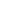 （衢州）对施工单位在建设施工现场私自安装排放泥浆的管道等设施的行政处罚全部全市扩展目录建设部门204330217C31000（衢州）对建筑物所在区域的物业服务企业对抛撒物品行为不予劝阻或不及时报告的行政处罚全部全市扩展目录建设部门205330217C42000（衢州）对施工单位在建设施工现场出入口未进行硬化处理，未保持出入口道路的整洁、完好的行政处罚全部全市扩展目录建设部门206330217C37000（衢州）对从事车辆清洗或维修的单位和个人造成污水外流或废弃物向外洒落的行政处罚全部全市扩展目录建设部门207330217C39000（衢州）对从事车辆维修的单位和个人占用或挖掘城市道路、修筑出入口进行车辆维护、洗车的行政处罚全部全市扩展目录建设部门208330217C43000（衢州）对施工单位在建设施工现场未设置硬质密闭围挡的行政处罚全部全市扩展目录建设部门209330217C41000（衢州）对施工单位在建设施工现场未配置车辆清洗专用水道、排水设施、污水沉淀设施和车辆高压冲洗设备，未保持有效使用的行政处罚全部全市扩展目录建设部门210330217C44000（衢州）对从事餐饮服务、集体供餐的单位和个人将餐厨垃圾、废弃食用油脂排入下水道或混入其他生活垃圾投放的行政处罚全部全市扩展目录建设部门211330217C32000（衢州）对个人向建筑物外抛撒物品，影响市容环境卫生的行政处罚全部全市扩展目录建设部门212330217C33000（衢州）对个人、单位在公共场所乱倒垃圾、污水的行政处罚全部全市扩展目录建设部门213330217C34000（衢州）对个人、单位在公共场所乱扔废弃物的行政处罚全部全市扩展目录建设部门214330217C46000（衢州）对运输单位沿途丢弃、随意倾倒建筑垃圾的行政处罚全部全市扩展目录建设部门215330217C38000（衢州）对施工单位在建设施工现场未及时清理产生的垃圾，未保持建设施工现场整洁，造成环境污染的行政处罚全部全市扩展目录建设部门216330217C48000（衢州）对利用喷泉、水池等城市景观水系实施对环境卫生造成影响的冲洗行为的行政处罚全部全市扩展目录建设部门217330217C45000（衢州）对单位和个人在县（市、区）人民政府禁止的时段和区域内露天烧烤食品或为露天烧烤食品提供场地的行政处罚全部全市扩展目录建设部门218330217C36000（衢州）对餐厨垃圾收运单位、处置单位不执行餐厨垃圾收运、处置交付确认制度或未建立相应记录台账的行政处罚全部全市扩展目录建设部门219330217C54000（衢州）对运输单位运输建筑垃圾时未按规定的时间、路线行驶的行政处罚全部全市扩展目录建设部门220330217C47000（衢州）对运输单位未在指定的地点装载、倾倒和消纳建筑垃圾的行政处罚全部全市扩展目录建设部门221330217C35000（衢州）对个人在公共场所和公共交通工具内影响市容的赤膊行为的行政处罚全部全市扩展目录建设部门222330217C28000（衢州）对新建的架空管线不符合城市容貌标准或在主要街道和重点区域的公共场所上空新建架空管线设施的行政处罚全部全市扩展目录建设部门223330217C29000（衢州）对在道路两侧及其他公共场地设置的餐饮、非机动车修理、擦鞋等便民摊点，未按规定的地点、时限规范经营，未保持经营场地清洁的行政处罚全部全市扩展目录建设部门224330217C18000（衢州）对在城市建成区范围内利用机动车、非机动车队、雇人或组队等形式开展影响市容市貌的商业宣传活动的行政处罚全部全市扩展目录建设部门225330217C26000（衢州）对产权单位或管理维护单位在城市道路和其他公共场所设置的各种井盖出现破损、移位或丢失的，在发现或在接到报告、通知后，未立即采取设置警示标志、护栏等临时防护措施，未及时维修或更换的行政处罚全部全市扩展目录建设部门226330217C11000（衢州）对单位和个人在主要街道和重点区域建筑物、构筑物临街一侧需要设置隔离设施的，未采用透景围墙或栅栏、绿篱、花坛（池）、草坪等形式，未保持整洁、美观的行政处罚全部全市扩展目录建设部门227330217C15000（衢州）对乱倒垃圾、污水、粪便，乱扔动物尸体的行政处罚全部全市扩展目录建设部门228330217C13000（衢州）对单位和个人在公共场所的地面上晾晒物品的行政处罚全部全市扩展目录建设部门229330217C10000（衢州）对单位和个人在主要街道和重点区域临街建筑物的阳台外、窗外、屋顶、平台、外走廊，吊挂、晾晒和搁置有碍市容市貌、危及安全的物品的行政处罚全部全市扩展目录建设部门230330217C09000（衢州）对单位和个人在主要街道和重点区域临街建筑物的阳台外、窗外、屋顶、平台、外走廊，设置不符合城市容貌标准的设施的行政处罚全部全市扩展目录建设部门231330217C19000（衢州）对在户外设置可移动的落地广告（招牌）的行政处罚全部全市扩展目录建设部门232330217C14000（衢州）对沿街和广场周边的经营者擅自超出门、窗进行店外经营、作业或展示商品的行政处罚全部全市扩展目录建设部门233330217C30000（衢州）对沿街和广场周边的各类经营场地和摊位产生的污水、尘土或废弃物影响市容环境卫生的行政处罚全部全市扩展目录建设部门234330217C22000（衢州）对单位和个人擅自占用城市道路及两侧、桥梁、地下通道、广场及其他公共场所进行停车揽活、派发商业广告等活动的行政处罚全部全市扩展目录建设部门235330217C27000（衢州）对设置或管理单位在城市雕塑、街景艺术品以及邮箱、报刊亭、公共自行车站点、电话亭、候车亭等公共设施出现污损、毁坏的，未及时整修或拆除的行政处罚全部全市扩展目录建设部门236330217C21000（衢州）对单位和个人在树木、地面、电杆、建筑物、构筑物或其他设施上任意刻画、涂写、张贴的行政处罚全部全市扩展目录建设部门237330217C24000（衢州）对城市道路上运输砂石、渣土、水泥等散装货物和液体、粪便等车辆，密闭、覆盖不严密或带泥运行的行政处罚全部全市扩展目录建设部门238330217C20000（衢州）对存在安全隐患或影响市容市貌的户外广告设施以及非广告的招牌、电子显示牌、灯箱、画廊、条幅、旗帜、充气装置、实物造型等户外设施未及时整修或拆除的行政处罚全部全市扩展目录建设部门239330217C16000（衢州）对随地吐痰、便溺，乱扔果皮、纸屑、烟蒂、饮料罐、口香糖、塑料袋等废弃物的行政处罚全部全市扩展目录建设部门240330217C17000（衢州）对在城市建成区范围内利用动物进行影响市容市貌的表演活动的行政处罚全部全市扩展目录建设部门241330217C08000（衢州）对餐厨垃圾收运单位、处置单位暂停收运、处置餐厨垃圾未报告或未及时采取应急处理措施的行政处罚全部全市扩展目录建设部门242330217C04000（衢州）对餐厨垃圾处置单位未按要求报送资料的行政处罚全部全市扩展目录建设部门243330217B94000（衢州）对餐厨垃圾产生单位随意倾倒、抛撒或堆放餐厨垃圾的行政处罚全部全市扩展目录建设部门244330217B95000（衢州）对餐厨垃圾收运单位未密闭化运输餐厨垃圾的行政处罚全部全市扩展目录建设部门245330217C03000（衢州）对餐厨垃圾处置单位未按规定对餐厨垃圾进行无害化和资源化处理的行政处罚全部全市扩展目录建设部门246330217B98000（衢州）对餐厨垃圾产生单位未密闭存放餐厨垃圾的行政处罚全部全市扩展目录建设部门247330217C05000（衢州）对餐厨垃圾收运、处置单位随意倾倒、抛撒或堆放餐厨垃圾的行政处罚全部全市扩展目录建设部门248330217B97000（衢州）对餐厨垃圾收运单位未按约定的时间和频次收运餐厨垃圾的行政处罚全部全市扩展目录建设部门249330217B99000（衢州）对单位和个人擅自从事餐厨垃圾收运、处置活动的行政处罚全部全市扩展目录建设部门250330217B96000（衢州）对餐厨垃圾产生单位将餐厨垃圾交给规定以外的单位和个人收运、处置的行政处罚全部全市扩展目录建设部门251330217C01000（衢州）对餐厨垃圾收运单位未按规定运输至处置场所交由处置单位进行处置的行政处罚全部全市扩展目录建设部门252330217C07000（衢州）对餐厨垃圾产生单位不执行餐厨垃圾交付收运确认制度或未建立相应记录台账的行政处罚全部全市扩展目录建设部门253330217C02000（衢州）对餐厨垃圾收运单位未按要求报送资料的行政处罚全部全市扩展目录建设部门254330217C06000（衢州）对餐厨垃圾收运、处置单位将餐厨垃圾交规定以外的单位和个人收运、处置的行政处罚全部全市扩展目录建设部门255330217C12000（衢州）对单位和个人擅自在道路两侧和公共场地堆放物品的行政处罚全部全市扩展目录建设部门256330217C25000（衢州）对城市道路上运输砂石、渣土、水泥等散装货物和液体、粪便等车辆，密闭、覆盖不严密导致泄漏、散落或未进行密闭、覆盖的行政处罚全部全市扩展目录建设部门257330217C23000（衢州）对单位和个人擅自设置、占用、撤除道路停车泊位的行政处罚全部全市扩展目录建设部门258330217A46000对建筑工程项目招标人在评标委员会依法推荐的中标候选人以外确定中标人，依法必须进行招标的项目在所有投标被评标委员会否决后自行确定中标人的行政处罚全部全市新增扩展目录、2022统一目录建设部门259330217A43000对建筑工程项目招标代理机构未在招标人委托范围内代理招标事宜，或未经招标人同意转让代理业务的行政处罚全部全市新增扩展目录、2022统一目录建设部门260330217A30000对建筑施工企业主要负责人、项目负责人、专职安全生产管理人员未按规定办理证书变更的行政处罚全部全市新增扩展目录建设部门261330217A29000对建筑施工企业主要负责人、项目负责人、专职安全生产管理人员涂改、倒卖、出租、出借或以其他形式非法转让安全生产考核合格证书的行政处罚全部全市新增扩展目录建设部门262330217A28000对建筑施工企业主要负责人、项目负责人、专职安全生产管理人员未履行规定的安全生产管理职责的行政处罚全部全市新增扩展目录建设部门263330217A27000对建筑施工企业专职安全生产管理人员未按规定履行安全生产管理职责的行政处罚全部全市新增扩展目录建设部门264330217A09000对工程造价咨询企业超越资质等级业务范围承接工程造价咨询业务的行政处罚全部全市新增扩展目录、2022统一目录建设部门265330217A08000对工程造价咨询企业跨省、自治区、直辖市承接工程造价咨询业务不备案的行政处罚全部全市新增扩展目录、2022统一目录建设部门266330217996000对工程设计单位未按建筑工程质量、安全标准进行设计的行政处罚全部全市新增扩展目录建设部门267330217885000对工程建设单位未将保证安全施工的措施或拆除工程的有关资料报送有关部门备案的行政处罚全部全市新增扩展目录建设部门268330217884000对工程建设单位未提供建设工程安全生产作业环境及安全施工措施所需费用的行政处罚全部全市新增扩展目录建设部门269330217879000对建筑施工企业降低安全生产条件的行政处罚全部全市新增扩展目录建设部门270330217870000对工程监理单位以及有关人员总监理工程师未按本规定审查危大工程专项施工方案等的行政处罚全部全市新增扩展目录建设部门271330217867000对工程施工单位未向施工现场管理人员和作业人员进行方案交底和安全技术交底等的行政处罚全部全市新增扩展目录建设部门272330217850000对建筑起重机械出租单位或自购建筑起重机械使用单位未按规定对起重机械予以报废，并向原登记的特种设备安全监督管理部门办理注销的行政处罚全部全市新增扩展目录建设部门273330217832000对租赁当事人出租属违法建筑、不符合安全、防灾等工程建设强制性标准、违反规定改变房屋使用性质、法律、法规规定禁止出租的其他情形的商品房屋的行政处罚全部全市新增扩展目录建设部门274330217828000对房地产开发企业在商品住宅销售中未按规定发放《住宅质量保证书》和《住宅使用说明书》的行政处罚全部全市新增扩展目录建设部门275330217800000对从事建筑起重机械安装、拆卸、使用等作业的建筑施工特种作业人员违反特种设备的操作规程和有关的安全规章制度操作，或在作业过程中发现事故隐患或其他不安全因素，未立即向现场安全管理人员和单位有关负责人报告的行政处罚全部全市新增扩展目录建设部门276330217787000对发包单位将工程发包给不具有相应资质条件的承包单位的，或违反规定将建筑工程肢解发包，勘察、设计、施工、工程监理单位超越本单位资质等级承揽工程，或未取得资质证书承揽工程，或以欺骗手段取得资质证书承揽工程的行政处罚全部全市新增扩展目录建设部门277330217767000对以不正当手段取得商品房预售许可的行政处罚全部全市新增扩展目录建设部门278330217765000对注册房地产估价师签署虚假评估报告的行政处罚全部全市新增扩展目录建设部门279330217759000对注册房地产估价师有私自接受委托从事业务、收取费用等的行政处罚部分（责令停止从业除外）全市新增扩展目录、2022统一目录建设部门280330217686000对注册造价工程师或其聘用单位未按要求提供造价工程师信用档案信息的行政处罚全部全市新增扩展目录、2022统一目录建设部门281330217685000对造价工程师未办理变更注册而继续执业的行政处罚全部全市新增扩展目录、2022统一目录建设部门282330217677000对建筑工程发包单位将工程发包给不具有相应资质条件的承包单位等的行政处罚全部全市新增扩展目录建设部门283330217597000对监理工程师未办理变更注册仍执业的行政处罚全部全市新增扩展目录建设部门284330217596000对监理工程师以欺骗、贿赂等不正当手段取得注册证书的行政处罚全部全市新增扩展目录建设部门285330217592000对监理工程师及其他监理人员在施工、设备制造、材料供应、房地产开发等单位任职或兼职的行政处罚全部全市新增扩展目录建设部门286330217591000对监理工程师在两个以上监理单位申请注册或以个人名义承接监理业务的行政处罚全部全市新增扩展目录建设部门287330217585000对建设单位伪造或涂改施工许可证的行政处罚全部全市新增扩展目录建设部门288330217584000对建设单位隐瞒有关情况或提供虚假材料申请施工许可证的行政处罚全部全市新增扩展目录建设部门289330217583000对建设单位采用欺骗、贿赂等不正当手段取得施工许可证的行政处罚全部全市新增扩展目录建设部门290330217580000对建设单位将备案机关决定重新组织竣工验收的工程在重新组织竣工验收前擅自使用的行政处罚全部全市新增扩展目录建设部门291330217535000对施工单位违反工程建设强制性标准的行政处罚全部全市新增扩展目录建设部门292330217534000对监理单位不及时办理资质证书变更手续的行政处罚全部全市新增扩展目录建设部门293330217533000对监理单位以欺骗、贿赂等不正当手段取得资质证书的行政处罚全部全市新增扩展目录建设部门294330217465000对勘察设计企业不及时办理资质证书变更手续等的行政处罚全部全市新增扩展目录建设部门295330217G02000对建筑工程项目评标委员会成员不客观、不公正履行职务的行政处罚部分（取消担任评标委员会成员资格除外）全市新增扩展目录、2022统一目录建设部门296330217129000对房地产开发企业涂改、出租、出借、转让、出卖资质证书的行政处罚全部全市新增扩展目录建设部门297330217117000对未取得《商品房预售许可证》预售商品房、不正当手段取得商品房预售许可等情形的行政处罚全部全市新增扩展目录建设部门298330217113000对勘察设计单位未按工程建设强制性标准进行勘察设计等的行政处罚全部全市新增扩展目录建设部门299330217111000对房地产开发企业未按规定办理变更手续的行政处罚全部全市新增扩展目录建设部门300330217110000对以欺骗、贿赂等不正当手段取得注册建造师证书等的行政处罚全部全市新增扩展目录建设部门301330217108000对不符合总承包特级、一级、铁路二级及部分专业一级除外资质标准的建筑业企业的行政处罚全部全市新增扩展目录建设部门302330217106004对一级注册结构工程师和其他专业勘察设计注册工程师未受聘于一个建设工程勘察、设计单位或同时受聘于两个以上建设工程勘察、设计单位从事建设工程勘察、设计活动的行政处罚全部全市新增扩展目录建设部门303330217104000对房地产开发企业隐瞒真实情况、弄虚作假骗取资质证书的行政处罚全部全市新增扩展目录建设部门304330217085000对冒用安全生产许可证或使用伪造的安全生产许可证的建筑施工企业的行政处罚全部全市新增扩展目录建设部门305330217075000对工程质量检测机构未取得相应的资质擅自承担检测业务的行政处罚全部全市新增扩展目录建设部门306330217073000对未按规定设立安全生产管理机构、未按规定配备专职安全生产管理人员、危险性较大的分部分项工程施工时未安排专职安全生产管理人员现场监督、“安管人员”未取得安全生产考核合格证书的建筑施工企业的行政处罚全部全市新增扩展目录建设部门307330217071005对一级注册建筑师未办理变更注册而继续执业的行政处罚全部全市新增扩展目录、2022统一目录建设部门308330217071003对一级注册建筑师未受聘于一个建设工程勘察、设计单位或同时受聘于两个以上建设工程勘察、设计单位从事建设工程勘察、设计活动的行政处罚全部全市新增扩展目录建设部门309330217071002对注册建筑师以个人名义承接注册建筑师业务、收取费用等的行政处罚部分（责令停止执行业务、吊销注册建筑证书除外）全市新增扩展目录、2022统一目录建设部门310330217071001对注册建筑师或其聘用单位未按要求提供注册建筑师信用档案信息的行政处罚全部全市新增扩展目录、2022统一目录建设部门311330217069000对工程监理单位与被监理工程的施工单位以及建筑材料、建筑构配件和设备供应单位有隶属关系或其他利害关系承担该项建设工程的监理业务的行政处罚全部全市新增扩展目录建设部门312330217065000对工程质量检测机构超出资质范围从事检测活动等的行政处罚全部全市新增扩展目录建设部门313330217057003对二级注册结构工程师因过错造成严重事故的行政处罚全部全市新增扩展目录建设部门314330217057002对以个人名义、技术咨询名义承接工程勘察设计业务等的行政处罚全部全市新增扩展目录建设部门315330217057001对二级注册结构工程师未受聘于一个建设工程设计单位或同时受聘于两个以上建设工程设计单位从事建设工程设计活动的行政处罚全部全市新增扩展目录建设部门316330217054000对监理单位与建设单位或施工单位串通弄虚作假、降低工程质量的行政处罚全部全市新增扩展目录建设部门317330217046000对施工单位未对建筑材料、建筑构配件、设备和商品混凝土进行检验或未对涉及结构安全的试块、试件以及有关材料的取样检测的行政处罚全部全市新增扩展目录建设部门318330217044006对二级注册建筑师未办理变更注册而继续执业的行政处罚全部全市新增扩展目录、2022统一目录建设部门319330217044004对二级注册建筑师未受聘于一个建设工程勘察、设计单位或同时受聘于两个以上建设工程勘察、设计单位从事建设工程勘察、设计活动的行政处罚全部全市新增扩展目录建设部门320330217044003对未经注册擅自以二级注册建筑师名义从事建设工程勘察设计活动的行政处罚全部全市新增扩展目录建设部门321330217037000对不再具备安全生产条件的建筑施工企业的行政处罚全部全市新增扩展目录建设部门322330217022000对二级建造师违反注册及执业相关规定的行政处罚全部全市新增扩展目录建设部门323330217001000对建筑工程项目中标人无正当理由不与招标人订立合同，在签订合同时向招标人提出附加条件，或不按招标文件要求提交履约保证金的行政处罚全部全市新增扩展目录、2022统一目录建设部门324330217854000对建筑工程项目招标人和中标人不按招标文件和中标人的投标文件订立合同，合同主要条款与招标文件、中标人的投标文件内容不一致，或订立背离合同实质性内容协议的;中标人不按与招标人订立的合同履行义务的行政处罚全部全市新增扩展目录、2022统一目录建设部门325330217799000对建筑工程项目投标人以他人名义投标或以其他方式弄虚作假骗取中标的行政处罚部分（取消投标资格除外）全市新增扩展目录、2022统一目录建设部门326330217432000对建筑工程项目投标人相互串通投标或与招标人串通投标，投标人向招标人或评标委员会成员行贿谋取中标的行政处罚部分（取消投标资格除外）全市扩展目录、新增扩展目录、2022统一目录建设部门327330217489000对确需修改的经住房城乡建设主管部门审查合格的建设工程消防设计，建设单位未重新申请消防设计审核的行政处罚全部全市新增扩展目录、2022统一目录建设部门328330217109000对建筑工程项目投标人数量不符合法定要求而不重新招标的行政处罚全部全市新增扩展目录、2022统一目录建设部门329330217115000对建筑工程项目依法应当公开招标的项目不按规定在指定媒介发布资格预审公告或招标公告，或在不同媒介发布的同一招标项目的资格预审公告或招标公告的内容不一致，影响潜在投标人申请资格预审或投标的行政处罚全部全市新增扩展目录、2022统一目录建设部门330330217081000对非法干预评标委员会评标的行政处罚全部全市新增扩展目录、2022统一目录建设部门331330217088000对建筑工程项目招标公告或投标邀请书的内容不符合法定要求的行政处罚全部全市新增扩展目录、2022统一目录建设部门332330217023000对依法必须进行招标的建筑工程项目招标人不按规定组建评标委员会，或确定、更换评标委员会成员违反规定的行政处罚全部全市新增扩展目录、2022统一目录建设部门333330217016000对依法必须进行招标的建筑工程项目招标人向他人透露已获取招标文件的潜在投标人的名称、数量或可能影响公平竞争的有关招标投标其他情况，或泄露标底的行政处罚全部全市新增扩展目录、2022统一目录建设部门334330217015000对建筑工程项目招标人以不合理条件限制或排斥潜在投标人，对潜在投标人实行歧视待遇，强制要求投标人组成联合体共同投标，或限制投标人之间竞争的行政处罚全部全市新增扩展目录、2022统一目录建设部门335330217A10000对依法必须进行招标的建筑工程项目招标人不招标，将必须进行招标的项目化整为零或以其他任何方式规避招标的行政处罚全部全市新增扩展目录、2022统一目录建设部门336330217658000对建设单位未按国家工程建设消防技术标准组织建设工程消防设计和施工的行政处罚全部全市新增扩展目录建设部门337330217481000对建筑设计单位不按消防技术标准强制性要求进行消防设计的行政处罚全部全市新增扩展目录、2022统一目录建设部门338330217755000对建筑设计单位、施工企业不按消防技术标准设计、施工的行政处罚全部全市新增扩展目录建设部门339330217748000对特殊建设工程未经消防验收或消防验收不合格投入使用的行政处罚全部全市新增扩展目录建设部门340330217757000对其他建设工程竣工验收合格后未申报消防验收备案的行政处罚全部全市新增扩展目录建设部门341330217754000对其他建设工程抽查不合格不停止使用的行政处罚全部全市新增扩展目录建设部门342330217761000对建设单位未重新申报建设工程消防验收、消防验收备案的行政处罚全部全市新增扩展目录建设部门343330217A37000对工程施工总承包单位未按规定履行相关安全职责等的行政处罚全部全市新增扩展目录建设部门344330217A35000对为工程提供机械设备和配件的单位未按安全施工的要求配备齐全有效的保险、限位等安全设施和装置的行政处罚全部全市新增扩展目录建设部门345330217871000对建筑工程勘察单位、设计单位未按法律、法规和工程建设强制性标准进行勘察、设计的行政处罚部分（降低资质等级、吊销资质证书除外）全市新增扩展目录、2022统一目录建设部门346330217856000对从事建筑起重机械使用活动的施工单位未向监管部门登记擅自将起重机械投入使用等的行政处罚全部全市新增扩展目录建设部门347330217484000对建设单位违反建筑节能标准的行政处罚全部全市新增扩展目录、2022统一目录建设部门348330217478000对工程监理单位未按民用建筑节能强制性标准实施监理的行政处罚部分（降低资质等级、吊销资质证书除外）全市新增扩展目录、2022统一目录建设部门349330217474000对设计单位、施工单位、监理单位违反建筑节能标准的行政处罚部分（降低资质等级、吊销资质证书除外）全市新增扩展目录、2022统一目录建设部门350330217102000对未经注册，擅自以注册房地产估价师名义从事房地产估价活动的行政处罚全部全市新增扩展目录建设部门351330217095000对勘察、设计单位未依据项目批准文件，城乡规划及专业规划，国家规定的建设工程勘察、设计深度要求编制建设工程勘察、设计文件的行政处罚部分（降低资质等级、吊销资质证书除外）全市新增扩展目录、2022统一目录建设部门352330217093000对注册房地产估价师执业行为的行政处罚全部全市新增扩展目录建设部门353330217038000对施工单位未根据专家论证报告对超过一定规模的危大工程专项施工方案进行修改，或未按规定重新组织专家论证的行政处罚全部全市2022统一目录建设部门354330217F99000对工程造价咨询企业同时接受招标人和投标人或两个以上投标人对同一工程项目的工程造价咨询业务的行政处罚全部全市2022统一目录建设部门355330217F98000对工程造价咨询企业以给予回扣、恶意压低收费等方式进行不正当竞争的行政处罚全部全市2022统一目录建设部门356330217031000对工程造价咨询企业转包承接的工程造价咨询业务的行政处罚全部全市2022统一目录建设部门357330217A61000对生活垃圾收集、运输单位使用不符合规定要求的车辆、船舶的行政处罚全部全市2022统一目录建设部门358330217A60000对生活垃圾收集、运输单位未按规定的频次和时间将生活垃圾运输至规定地点的行政处罚全部全市2022统一目录建设部门359330217G25000对建设单位未安装建筑用能分项计量及数据采集传输装置的行政处罚全部全市2022统一目录建设部门360330217G26000对建设单位未对民用建筑围护结构、节能和节水设施设备等是否符合施工图设计文件要求和绿色建筑强制性标准进行查验的行政处罚全部全市2022统一目录建设部门361330217642000对民用建筑围护结构、节能和节水设施设备等不符合施工图设计文件要求或绿色建筑强制性标准，建设单位通过竣工验收的行政处罚全部全市2022统一目录建设部门362330217089000对建设单位未进行建筑能效测评或测评结果不合格通过竣工验收的行政处罚全部全市2022统一目录建设部门363330217G27000对民用建筑节能评估机构或建设单位出具虚假或严重失实的建筑能效测评报告的行政处罚全部全市2022统一目录建设部门364330217G28000对房地产开发企业在商品房销售合同、商品房质量保证书、商品房使用说明书中未载明所销售房屋的绿色建筑等级、相应技术措施，或节能、节水工程和设施设备的保修期限、保护要求等内容的行政处罚全部全市2022统一目录建设部门365330217G29000对公共建筑所有权人、使用人未将建筑用能分项计量及数据采集传输装置接入公共建筑运行能耗监管信息平台，或未能保证该装置运行正常的行政处罚全部全市2022统一目录建设部门366330217G30000对建设单位明示或暗示勘察、设计、施工等单位和从业人员违反抗震设防强制性标准，降低工程抗震性能的行政处罚全部全市2022统一目录建设部门367330217G31000对建设单位未经超限高层建筑工程抗震设防审批进行施工的行政处罚全部全市2022统一目录建设部门368330217G32000对建设单位未组织勘察、设计、施工、工程监理单位建立隔震减震工程质量可追溯制度的，或未对隔震减震装置采购、勘察、设计、进场检测、安装施工、竣工验收等全过程的信息资料进行采集和存储，并纳入建设项目档案的行政处罚全部全市2022统一目录建设部门369330217G33000对设计单位未按超限高层建筑工程抗震设防审批意见进行施工图设计的行政处罚部分（降低资质等级、吊销资质证书除外）全市2022统一目录建设部门370330217094000对设计单位未在初步设计阶段将建设工程抗震设防专篇作为设计文件组成部分的行政处罚部分（降低资质等级、吊销资质证书除外）全市2022统一目录建设部门371330217061000对设计单位未按抗震设防强制性标准进行设计的行政处罚部分（降低资质等级、吊销资质证书除外）全市2022统一目录建设部门372330217G34000对施工单位在施工中未按抗震设防强制性标准进行施工的行政处罚部分（降低资质等级、吊销资质证书除外）全市2022统一目录建设部门373330217G35000对施工单位未对隔震减震装置取样送检或使用不合格隔震减震装置的行政处罚部分（降低资质等级、吊销资质证书除外）全市2022统一目录建设部门374330217G37000对工程质量检测机构未建立建设工程过程数据和结果数据、检测影像资料及检测报告记录与留存制度的行政处罚部分（吊销资质证书除外）全市2022统一目录建设部门375330217G38000对工程质量检测机构出具虚假的检测数据或检测报告的行政处罚部分（降低资质等级、吊销资质证书、禁止从业除外）全市2022统一目录建设部门376330217G39000对抗震性能鉴定机构未按抗震设防强制性标准进行抗震性能鉴定的行政处罚全部全市2022统一目录建设部门377330217G40000对抗震性能鉴定机构出具虚假鉴定结果的行政处罚部分（吊销执业资格证书除外）全市2022统一目录建设部门378330217059000对建筑工程勘察、设计注册执业人员和其他专业技术人员未受聘于一个建筑工程勘察、设计单位或同时受聘于两个以上建筑工程勘察、设计单位，从事建筑工程勘察、设计活动的行政处罚部分（吊销资质证书除外）全市2022统一目录建设部门379330217041000对发包方将建筑工程勘察、设计业务发包给不具有相应资质等级的建筑工程勘察、设计单位的行政处罚全部全市2022统一目录建设部门380330217106001对勘察、设计注册工程师以个人名义承接工程勘察设计业务等的行政处罚全部全市2022统一目录建设部门381330217019000对未经注册擅自以注册建筑师名义从事注册建筑师业务的行政处罚全部全市2022统一目录建设部门382330217196000对业主擅自修改工程勘察、设计文件的行政处罚全部全市2022统一目录建设部门383330217721000对市政公用设施擅自使用没有国家技术标准又未经审定的新技术、新材料的行政处罚全部全市2022统一目录建设部门384330217G41000对擅自变动或破坏市政公用设施的防灾设施、抗震抗风构件、隔震或振动控制装置、安全监测系统、健康监测系统、应急自动处置系统以及地震反应观测系统等设施的行政处罚全部全市2022统一目录建设部门385330217F96000对建设工程施工总承包单位未按规定开设或使用农民工工资专用账户等的行政处罚部分（降低资质等级、吊销资质证书除外）全市2022统一目录建设部门386330217G03000对建设工程分包单位未按月考核农民工工作量、编制工资支付表并经农民工本人签字确认，施工总承包单位未对分包单位劳动用工实施监督管理等的行政处罚全部全市2022统一目录建设部门387330217F95000对建设单位未依法提供工程款支付担保等的行政处罚全部全市2022统一目录建设部门388330217082000对建筑工程项目招标人违反规定将依法必须招标的项目与投标人进行谈判的行政处罚全部全市2022统一目录建设部门389330217011000对建筑工程项目招标人邀请招标未依法发出投标邀请书的行政处罚全部全市2022统一目录建设部门390330217013000对建筑工程项目招标人不按核准内容进行招标的行政处罚全部全市2022统一目录建设部门391330217100000对建筑工程项目招标人不具备自行招标条件而自行招标的行政处罚全部全市2022统一目录建设部门392330217674000对建筑工程项目依法应当公开招标而采用邀请招标的行政处罚全部全市2022统一目录建设部门393330217A07000对建筑工程项目招标文件、资格预审文件的发售、澄清、修改的时限，或确定的提交资格预审申请文件、投标文件的时限不符合规定的行政处罚全部全市2022统一目录建设部门394330217681000对建筑工程项目招标人接受未通过资格预审的单位或个人参加投标的行政处罚全部全市2022统一目录建设部门395330217679000对建筑工程项目招标人接受应当拒收的投标文件的行政处罚全部全市2022统一目录建设部门396330217120000对建筑工程项目招标人无正当理由不发出中标通知书等的行政处罚全部全市2022统一目录建设部门397330217105000对建筑工程项目招标人超过规定比例收取投标保证金、履约保证金或不按规定退还投标保证金及银行同期存款利息的行政处罚全部全市2022统一目录建设部门398330217036000对建筑工程项目招标代理机构在所代理的招标项目中投标、代理投标或向该项目投标人提供咨询，接受委托编制标底的中介机构参加受托编制标底项目的投标或为该项目的投标人编制投标文件、提供咨询的行政处罚部分（暂停、取消代理资格除外）全市2022统一目录建设部门399330217475000对出借建筑工程项目投标资质或以他人名义投标的行政处罚全部全市2022统一目录建设部门400330217F97000对建筑工程项目评标委员会成员收受投标人及其他利害关系人财物或其他好处的行政处罚部分（取消担任评标委员会成员资格除外）全市2022统一目录建设部门401330217798000对建筑工程项目评标委员会成员或参加评标的有关工作人员向他人透露对投标文件的评审和比较、中标候选人的推荐以及与评标有关其他情况的行政处罚部分（取消担任评标委员会成员资格除外）全市2022统一目录建设部门402330217G42000对使用燃气的餐饮等行业生产经营单位未安装可燃气体报警装置的行政处罚全部全市2022统一目录建设部门六、水利（共119项）六、水利（共119项）六、水利（共119项）六、水利（共119项）六、水利（共119项）六、水利（共119项）六、水利（共119项）1330219190000对水利工程建设项目招标人和中标人不按招标文件和中标人的投标文件订立合同，合同主要条款与招标文件、中标人的投标文件内容不一致，或订立背离合同实质性内容协议的行政处罚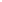 全部全市扩展目录、2022统一目录监管办2330219191000对水利工程建设项目招标公告或投标邀请书的内容不符合法定要求的行政处罚全部全市扩展目录、2022统一目录监管办3330219186000对水利工程建设项目招标代理机构在所代理的招标项目中投标、代理投标或向该项目投标人提供咨询，接受委托编制标底的中介机构参加受托编制标底项目的投标或为该项目的投标人编制投标文件、提供咨询的行政处罚部分（暂停、取消代理资格除外）全市扩展目录、2022统一目录监管办4330219185000对水利工程监理单位违规聘用人员、隐瞒有关情况和提供虚假材料的行政处罚部分（降低资质等级除外）全市扩展目录、2022统一目录水利部门5330219189000对水利工程建设项目招标人以不合理条件限制或排斥潜在投标人，对潜在投标人实行歧视待遇，强制要求投标人组成联合体共同投标，或限制投标人之间竞争的行政处罚全部全市扩展目录、2022统一目录监管办6330219172000对依法必须进行招标的水利工程建设项目招标人不按规定组建评标委员会，或确定、更换评标委员会成员违反规定的行政处罚全部全市扩展目录、2022统一目录监管办7330219178000对水利工程建设项目招标人超过规定比例收取投标保证金、履约保证金或不按规定退还投标保证金及银行同期存款利息的行政处罚全部全市扩展目录、2022统一目录监管办8330219171000对水利工程建设项目中标人无正当理由不与招标人订立合同，在签订合同时向招标人提出附加条件，或不按招标文件要求提交履约保证金的行政处罚全部全市扩展目录、2022统一目录监管办9330219182000对水利工程建设项目招标人在评标委员会依法推荐的中标候选人以外确定中标人，依法必须进行招标的项目在所有投标被评标委员会否决后自行确定中标人的行政处罚全部全市扩展目录、2022统一目录监管办10330219170000对水利工程建设项目招标代理机构未在招标人委托范围内代理招标事宜，或未经招标人同意转让代理业务的行政处罚全部全市扩展目录、2022统一目录监管办11330219179000对水利工程建设项目评标委员会成员收受投标人及其他利害关系人财物或其他好处的行政处罚部分（取消担任评标委员会成员资格除外）全市扩展目录、2022统一目录监管办12330219167000对水利工程施工单位不履行保修义务或拖延履行保修义务的行政处罚全部全市扩展目录、2022统一目录水利部门13330219169000对依法必须进行招标的项目水利工程建设项目招标人不招标，将必须进行招标的项目化整为零或以其他任何方式规避招标的行政处罚全部全市扩展目录、2022统一目录监管办14330219180000对水利工程建设项目招标人不具备自行招标条件而自行招标的行政处罚全部全市扩展目录、2022统一目录监管办15330219173000对依法必须进行招标的水利建设项目招标人向他人透露已获取招标文件的潜在投标人的名称、数量或可能影响公平竞争的有关招标投标其他情况，或泄露标底的行政处罚全部全市扩展目录、2022统一目录监管办16330219197000对水利工程建设项目中标人将中标项目转让给他人，将中标项目肢解后分别转让给他人，违反规定将中标项目的部分主体、关键性工作分包给他人，或分包人再次分包的行政处罚全部全市扩展目录、2022统一目录监管办17330219175000对水利工程建设项目投标人以他人名义投标或以其他方式弄虚作假骗取中标的行政处罚部分（取消投标资格除外）全市扩展目录、2022统一目录监管办18330219168000对水利工程监理单位与被监理工程的施工承包单位以及建筑构配件和设备供应单位有隶属关系或其他利害关系承担该项建设工程监理业务的行政处罚部分（降低资质等级、吊销资质证书除外）全市扩展目录、2022统一目录水利部门19330219199000对水利工程施工单位未对建筑材料、建筑构配件、设备和商品混凝土进行检验，或未对涉及结构安全的试块、试件以及有关材料取样检测的行政处罚部分（降低资质等级、吊销资质证书除外）全市扩展目录、2022统一目录水利部门20330219174000对水利工程建设项目委托未取得相应资质的检测单位进行检测的行政处罚全部全市扩展目录、2022统一目录水利部门21330219187000对水利工程勘察、设计、施工、监理单位转让、出借资质证书或允许其他单位或个人以本单位名义承揽工程的行政处罚部分（降低资质等级、吊销资质证书除外）全市扩展目录、2022统一目录水利部门22330219201000对水利工程监理单位与建设单位或施工单位串通，弄虚作假、降低工程质量的行政处罚部分（降低资质等级、吊销资质证书除外）全市扩展目录、2022统一目录水利部门23330219203000对水利工程施工单位在施工中偷工减料，使用不合格的建筑材料、建筑构配件和设备，或有不按工程设计图纸、施工技术标准施工的其他行为的行政处罚部分（降低资质等级、吊销资质证书除外）全市扩展目录、2022统一目录水利部门24330219205000对水利工程建设单位迫使承包方以低于成本的价格竞标的行政处罚全部全市扩展目录、2022统一目录监管办25330219166000对水利工程参建单位在工程发包与承包中索贿、受贿、行贿的行政处罚部分（降低资质等级、吊销资质证书除外）全市扩展目录监管办26330219165000对水利工程勘察、设计单位未按法律、法规和工程建设强制性标准进行勘察、设计的行政处罚部分（降低资质等级、吊销资质证书除外）全市扩展目录、2022统一目录水利部门27330219176000对水利工程建设项目招标代理机构泄露应当保密的与招标投标活动有关情况和资料，或与招标人、投标人串通损害国家利益、社会公共利益或他人合法权益的行政处罚部分（暂停、取消代理资格除外）全市扩展目录、2022统一目录监管办28330219181000对水利工程建设项目勘察、设计、施工、监理单位超越本单位资质等级承揽工程、未取得资质证书承揽工程、以欺骗手段取得资质证书承揽工程的行政处罚部分（降低资质等级、吊销资质证书除外）全市扩展目录、2022统一目录水利部门29330219184000对水利工程质量检测单位未取得相应资质，承担检测业务的行政处罚全部全市扩展目录水利部门30330219183000对水利工程建设项目招标专业人员违规办理招标业务的行政处罚部分（取消资格除外）全市扩展目录监管办31330219194000对水利工程建设项目招标人邀请招标未依法发出投标邀请书的行政处罚全部全市扩展目录、2022统一目录监管办32330219198000对水利工程建设项目承包单位将承包工程转包和违法分包的行政处罚部分（降低资质等级、吊销资质证书除外）全市扩展目录、2022统一目录水利部门33330219196000对水利工程建设项目招标人无正当理由不发出中标通知书等的行政处罚全部全市扩展目录、2022统一目录监管办34330219202000对水利工程监理单位将不合格的建设工程、建筑材料、建筑构配件和设备按合格签字的行政处罚部分（降低资质等级、吊销资质证书除外）全市扩展目录、2022统一目录水利部门35330219193000对水利工程勘察单位未按工程建设强制性标准进行勘察的行政处罚部分（降低资质等级、吊销资质证书除外）全市扩展目录、2022统一目录水利部门36330219200000对水利工程施工单位违反工程建设强制性标准的行政处罚部分（降低资质等级、吊销资质证书除外）全市扩展目录、2022统一目录水利部门37330219188000对水利工程建设项目投标人相互串通投标或与招标人串通投标，投标人向招标人或评标委员会成员行贿谋取中标的行政处罚部分（取消投标资格除外）全市扩展目录、2022统一目录监管办38330219204000对水利工程建设单位未组织竣工验收擅自交付使用的行政处罚全部全市扩展目录、2022统一目录水利部门39330219004000对建设单位未将保证安全施工的措施或拆除工程有关资料报送有关部门备案的行政处罚全部全市扩展目录、2022统一目录水利部门40330219065000对水利工程建设监理人员利用执(从)业上的便利索取或收受项目法人、被监理单位以及建筑材料、建筑构配件和设备供应单位财物的行政处罚部分（注销注册证书、不予注册除外）全市扩展目录、2022统一目录水利部门41330219152000对水利工程质量检测单位超出资质等级范围从事检测活动的行政处罚全部全市扩展目录、2022统一目录水利部门42330219016000对水利工程质量检测单位超出资质等级范围从事检测活动的行政处罚（乙级）全部全市扩展目录水利部门43330219005000对水利工程质量检测人员未执行法律、法规和强制性标准的行政处罚（乙级）全部全市扩展目录水利部门44330219093000对水利工程质量检测人员未执行法律、法规和强制性标准的行政处罚全部全市扩展目录、2022统一目录水利部门45330219056000对水利工程质量检测人员弄虚作假、伪造数据的行政处罚（乙级）全部全市扩展目录水利部门46330219154000对水利工程质量检测人员弄虚作假、伪造数据的行政处罚全部全市扩展目录、2022统一目录水利部门47330219032000对水利工程质量检测人员不如实记录，随意取舍检测数据的行政处罚（乙级）全部全市扩展目录水利部门48330219147000对水利工程质量检测人员不如实记录，随意取舍检测数据的行政处罚全部全市扩展目录、2022统一目录水利部门49330219006000对水利工程质量检测单位转包、违规分包检测业务的行政处罚（乙级）全部全市扩展目录水利部门50330219153000对水利工程质量检测单位转包、违规分包检测业务的行政处罚全部全市扩展目录、2022统一目录水利部门51330219015000对水利工程质量检测单位未取得相应的资质，擅自承担检测业务的行政处罚（乙级）全部全市扩展目录水利部门52330219150000对水利工程质量检测单位未取得相应的资质，擅自承担检测业务的行政处罚全部全市扩展目录、2022统一目录水利部门53330219030000对水利工程质量检测单位未按国家和行业标准进行检测的行政处罚（乙级）全部全市扩展目录水利部门54330219148000对水利工程质量检测单位未按国家和行业标准进行检测的行政处罚全部全市扩展目录、2022统一目录水利部门55330219020000对水利工程质量检测单位未按规定在质量检测报告上签字盖章的行政处罚（乙级）全部全市扩展目录水利部门56330219155000对水利工程质量检测单位未按规定在质量检测报告上签字盖章的行政处罚全部全市扩展目录、2022统一目录水利部门57330219025000对水利工程质量检测单位未按规定上报发现的违法违规行为和检测不合格事项的行政处罚（乙级）全部全市扩展目录水利部门58330219146000对水利工程质量检测单位未按规定上报发现的违法违规行为和检测不合格事项的行政处罚全部全市扩展目录、2022统一目录水利部门59330219140000对水利工程质量检测单位伪造检测数据，出具虚假质量检测报告的行政处罚（乙级）全部全市扩展目录水利部门60330219149000对水利工程质量检测单位伪造检测数据，出具虚假质量检测报告的行政处罚全部全市扩展目录、2022统一目录水利部门61330219012000对水利工程质量检测单位涂改、倒卖、出租、出借或以其他形式非法转让《资质等级证书》的行政处罚全部全市扩展目录、2022统一目录水利部门62330219040000对水利工程质量检测单位涂改、倒卖、出租、出借或以其他形式非法转让《资质等级证书》的行政处罚（乙级）全部全市扩展目录水利部门63330219019000对水利工程质量检测单位使用不符合条件的检测人员的行政处罚（乙级）全部全市扩展目录水利部门64330219072000对水利工程质量检测单位档案资料管理混乱，造成检测数据无法追溯的行政处罚（乙级）全部全市扩展目录水利部门65330219145000对水利工程质量检测单位档案资料管理混乱造成检测数据无法追溯的行政处罚全部全市扩展目录、2022统一目录水利部门66330219028000对擅自停止使用节水设施的行政处罚全部全市扩展目录水利部门67330219096000对水利工程质量检测员从事质量检测违规的行政处罚全部全市扩展目录水利部门68330219108000对水利基建项目未经水行政主管部门签署规划同意书的行政处罚全部全市扩展目录水利部门69330219142000对施工图设计文件未经审查或审查不合格，水利工程建设单位擅自施工的行政处罚全部全市扩展目录、2022统一目录水利部门70330219144000对水利工程注册执业人员未执行法律、法规和工程建设强制性标准的行政处罚部分（吊销执业资格证书、不予注册除外）全市扩展目录、2022统一目录水利部门71330219143000对水利工程中施工起重机械和整体提升脚手架、模板等自升式架设设施安装、拆卸单位未编制拆装方案、制定安全施工措施的行政处罚部分（降低资质等级、吊销资质证书除外）全市扩展目录、2022统一目录水利部门72330219138000对水利工程中承担安全评价、认证、检测、检验工作的机构出具失实报告，租借资质、挂靠、出具虚假报告的行政处罚部分（吊销资质和资格、终身行业和职业禁入除外）全市扩展目录、2022统一目录水利部门73330219139000对水利工程施工单位未设立安全生产管理机构、配备专职安全生产管理人员等的行政处罚全部全市扩展目录、2022统一目录水利部门74330219141000对采用新结构、新材料、新工艺和特殊结构的水利建设工程，水利工程设计单位未在设计中提出保障施工作业人员安全和预防生产安全事故措施建议的行政处罚部分（降低资质等级、吊销资质证书除外）全市扩展目录、2022统一目录水利部门75330219011000对水利工程监理单位未对施工组织设计中的安全技术措施或专项施工方案进行审查的行政处罚部分（降低资质等级、吊销资质证书除外）全市扩展目录、2022统一目录水利部门76330219151000对水利工程质量检测单位使用不符合条件的检测人员的行政处罚全部全市扩展目录、2022统一目录水利部门77330219192000对水利工程建设项目招标人违反规定将依法必须招标的项目与投标人进行谈判的行政处罚全部全市新增扩展目录、2022统一目录监管办78330219132000对水利工程质量检测单位隐瞒有关情况或提供虚假材料申请资质的行政处罚部分（不得再次申请资质除外）全市新增扩展目录、2022统一目录水利部门79330219117000对生产经营单位的其他负责人和安全生产管理人员未履行安全生产管理职责的行政处罚部分（暂停、吊销安全生产有关资格除外）全市新增扩展目录、2022统一目录水利部门80330219055000对水利工程质量检测单位以欺骗、贿赂等不正当手段取得《资质等级证书》的行政处罚部分（撤销资质等级证书、不得再次申请资质除外）全市新增扩展目录、2022统一目录水利部门81330219234000对水利工程建设项目招标人不按核准内容进行招标的行政处罚全部全市2022统一目录监管办82330219235000对水利工程建设项目投标人数量不符合法定要求而不重新招标的行政处罚全部全市2022统一目录监管办83330219236000对非法干预评标委员会评标的行政处罚全部全市2022统一目录监管办84330219233000对出借水利工程建设项目投标资质的行政处罚全部全市2022统一目录水利部门85330219268000对水利工程建设项目评标委员会成员或参加评标有关工作人员向他人透露对投标文件的评审和比较、中标候选人的推荐以及与评标有关其他情况的行政处罚部分（取消担任评标委员会成员资格除外）全市2022统一目录监管办86330219237000对水利工程建设项目依法应当公开招标而采用邀请招标的行政处罚全部全市2022统一目录监管办87330219238000对水利工程建设项目招标文件、资格预审文件的发售、澄清、修改的时限，或确定的提交资格预审申请文件、投标文件的时限不符合规定的行政处罚全部全市2022统一目录监管办88330219239000对水利工程建设项目招标人接受未通过资格预审的单位或个人参加投标的行政处罚全部全市2022统一目录监管办89330219240000对水利工程建设项目招标人接受应当拒收的投标文件的行政处罚全部全市2022统一目录监管办90330219266000对水利工程建设监理人员与被监理单位以及建筑材料、建筑构配件和设备供应单位串通谋取不正当利益的行政处罚部分（注销注册证书、不予注册除外）全市2022统一目录水利部门91330219265000对水利工程建设监理人员非法泄露执(从)业中应当保守的秘密的行政处罚部分（注销注册证书、不予注册除外）全市2022统一目录水利部门92330219241000对水利工程建设单位将建设工程发包给不具有相应资质等级的勘察、设计、施工单位或委托给不具有相应资质等级的工程监理单位的行政处罚全部全市2022统一目录监管办93330219242000对水利工程建设单位将水利建设工程肢解发包的行政处罚全部全市2022统一目录水利部门94330219243000对水利工程建设单位任意压缩合理工期的行政处罚全部全市2022统一目录水利部门95330219244000对水利工程建设单位明示或暗示设计单位或施工单位违反工程建设强制性标准降低工程质量的行政处罚全部全市2022统一目录水利部门96330219245000对必须实行工程监理的水利建设项目水利工程建设单位未实行工程监理的行政处罚全部全市2022统一目录水利部门97330219246000对水利工程建设单位未按国家规定办理工程质量监督手续的行政处罚全部全市2022统一目录水利部门98330219247000对水利工程建设单位明示或暗示施工单位使用不合格的建筑材料、建筑构配件和设备的行政处罚全部全市2022统一目录水利部门99330219248000对水利工程建设单位未按国家规定将竣工验收报告、有关认可文件或准许使用文件报送备案的行政处罚全部全市2022统一目录水利部门100330219249000对水利工程建设单位未取得施工许可证或开工报告未经批准擅自施工的行政处罚全部全市2022统一目录水利部门101330219250000对水利工程建设单位验收不合格擅自交付使用的行政处罚全部全市2022统一目录水利部门102330219251000对不合格的建设工程水利工程建设单位按合格工程验收的行政处罚全部全市2022统一目录水利部门103330219252000对水利建设工程竣工验收后，水利工程建设单位未向水利部门移交建设项目档案的行政处罚全部全市2022统一目录水利部门104330219264000对水利工程建设工程监理单位转让工程监理业务的行政处罚部分（降低资质等级、吊销资质证书除外）全市2022统一目录水利部门105330219263000对水利工程设计单位未根据勘察成果文件进行工程设计的行政处罚部分（降低资质等级、吊销资质证书除外）全市2022统一目录水利部门106330219262000对水利工程设计单位指定建筑材料、建筑构配件的生产厂、供应商的行政处罚部分（降低资质等级、吊销资质证书除外）全市2022统一目录水利部门107330219261000对水利工程设计单位未按工程建设强制性标准进行设计的行政处罚部分（降低资质等级、吊销资质证书除外）全市2022统一目录水利部门108330219253000对水利工程建设项目明示或暗示检测单位出具虚假检测报告，篡改或伪造检测报告的行政处罚全部全市2022统一目录水利部门109330219254000对水利工程建设项目送检试样弄虚作假的行政处罚全部全市2022统一目录水利部门110330219260000对水利工程监理单位发现安全事故隐患未及时要求施工单位整改或暂时停止施工的行政处罚部分（降低资质等级、吊销资质证书除外）全市2022统一目录水利部门111330219259000对水利工程施工单位拒不整改或不停止施工，水利工程监理单位未及时向有关主管部门报告的行政处罚部分（降低资质等级、吊销资质证书除外）全市2022统一目录水利部门112330219258000对水利工程监理单位未依照法律、法规和工程建设强制性标准实施监理的行政处罚部分（降低资质等级、吊销资质证书除外）全市2022统一目录水利部门113330219257000对水利工程中施工起重机械和整体提升脚手架、模板等自升式架设设施安装、拆卸单位未由专业技术人员现场监督的行政处罚部分（降低资质等级、吊销资质证书除外）全市2022统一目录水利部门114330219256000对水利工程中施工起重机械和整体提升脚手架、模板等自升式架设设施安装、拆卸单位未出具自检合格证明或出具虚假证明的行政处罚部分（降低资质等级、吊销资质证书除外）全市2022统一目录水利部门115330219255000对水利工程中施工起重机械和整体提升脚手架、模板等自升式架设设施安装、拆卸单位未向施工单位进行安全使用说明，办理移交手续的行政处罚部分（降低资质等级、吊销资质证书除外）全市2022统一目录水利部门116330219232000对未按规定要求从事河道采砂作业的行政处罚部分（吊销采砂许可证除外）全市2022统一目录水利部门117330219219000对水利工程建设单位未依法提供工程款支付担保、未按约定及时足额向农民工工资专用账户拨付工程款中的人工费用，建设单位或施工总承包单位拒不提供或无法提供工程施工合同、农民工工资专用账户有关资料的行政处罚全部全市2022统一目录水利部门118330219218000对水利工程施工总承包单位未按规定开设或使用农民工工资专用账户、未按规定存储工资保证金或未提供金融机构保函，施工总承包单位、分包单位未实行劳动用工实名制管理的行政处罚部分（限制承接新工程、降低资质等级、吊销资质证书除外）全市2022统一目录水利部门119330219217000对水利工程施工总承包单位未对分包单位劳动用工实施监督管理、未实行施工现场维权信息公示制度，分包单位未配合施工总承包单位对其劳动用工进行监督管理或未按月考核农民工工作量、编制工资支付表并经农民工本人签字确认的行政处罚全部全市2022统一目录水利部门七、农业农村（共343项）七、农业农村（共343项）七、农业农村（共343项）七、农业农村（共343项）七、农业农村（共343项）七、农业农村（共343项）七、农业农村（共343项）1330220433000对农业机械维修者未按规定填写维修记录、报送年度维修情况统计表的行政处罚全部全市新增扩展目录农业农村部门2330220411000对假冒农作物授权品种的行政处罚全部全市新增扩展目录农业农村部门3330220409000对未按国家有关规定设置、使用制式无线电台的行政处罚部分（吊销无线电台执照除外）全市新增扩展目录农业农村部门4330220404000对伪造、冒用或使用过期的农业机械推广鉴定证书、标志的行政处罚全部全市新增扩展目录农业农村部门5330220402000对无有效的渔业船舶船名、船号；伪造、变造船舶登记证书（或船舶国籍证书）、检验证书、检验记录和报告或私刻渔业船舶检验业务印章的行政处罚全部全市新增扩展目录农业农村部门6330220400003对在渔港内不服从交通安全秩序管理的行政处罚部分（吊销船长职务证书、渔业船员证书除外）全市新增扩展目录农业农村部门7330220400002对船舶进出渔港依照规定应当报告而未报告的行政处罚部分（吊销船长职务证书、渔业船员证书除外）全市新增扩展目录农业农村部门8330220400001对船舶在渔港内停泊期间未留足值班人员的行政处罚部分（吊销船长证书除外）全市新增扩展目录农业农村部门9330220382000对生产经营农作物劣种子的行政处罚部分（吊销种子生产经营许可证除外）全市新增扩展目录农业农村部门10330220380000对生产经营农作物假种子的行政处罚部分（吊销种子生产经营许可证除外）全市新增扩展目录农业农村部门11330220379000对跨省、自治区、直辖市引进用于饲养的非乳用、非种用动物和水产苗种到达目的地后，未向所在地动物卫生监督机构报告的行政处罚全部全市新增扩展目录农业农村部门12330220376000对冒用、租借或涂改职务船员证书、普通船员证书的行政处罚全部全市新增扩展目录农业农村部门13330220373000对因违规被扣或吊销船员证书而谎报遗失，申请补发的行政处罚全部全市新增扩展目录农业农村部门14330220372000对不执行渔政渔港监督管理机关作出的离港、停航、改航、停止作业，或在执行中违反上述决定的行政处罚部分（吊销船长职务证书除外）全市新增扩展目录农业农村部门15330220369000对超过核定航区航行和超过抗风等级出航的行政处罚全部全市新增扩展目录农业农村部门16330220366000对未按规定配齐职务船员、雇佣无证船员上船作业的行政处罚全部全市新增扩展目录农业农村部门17330220365000对未按规定配备救生、消防设备的行政处罚全部全市新增扩展目录农业农村部门18330220363000对使用的种畜禽不符合种用标准的行政处罚全部全市新增扩展目录农业农村部门19330220361000对养殖、销售未经国家或未经省批准的外来水生物种的行政处罚全部全市新增扩展目录农业农村部门20330220360000对未按要求建立和保存生产、经营档案等的行政处罚全部全市新增扩展目录农业农村部门21330220357000对食用农产品进入批发、零售市场或生产加工企业前使用的保鲜剂、防腐剂、添加剂等材料不符合国家有关强制性的技术规范的行政处罚全部全市新增扩展目录农业农村部门22330220356000对未经定点从事生猪屠宰活动的、冒用、使用伪造、出借、转让生猪定点屠宰证书或生猪定点屠宰标志牌及其他证、章、标志牌的行政处罚部分（吊销生猪定点屠宰证书、收回生猪定点屠宰标志牌除外）全市新增扩展目录农业农村部门23330220354000对在水域军事禁区内从事水产养殖、捕捞或军事管理区内从事水产养殖的行政处罚全部全市新增扩展目录农业农村部门24330220353000对使用全民所有的水域、滩涂从事养殖生产无正当理由使水域、滩涂荒芜满一年的行政处罚部分（吊销养殖证除外）全市新增扩展目录农业农村部门25330220352000对渔业船舶未按规定申报营运检验或临时检验的行政处罚全部全市新增扩展目录农业农村部门26330220349000对小型生猪屠宰场点的生猪产品跨限定区域销售的行政处罚全部全市新增扩展目录农业农村部门27330220348000对牲畜定点屠宰厂（场）、小型生猪屠宰场点违反规定屠宰未经盐酸克仑特罗等禁用药品及其他有毒有害物质检测或经检测不合格的生猪的行政处罚全部全市新增扩展目录农业农村部门28330220346000对感染临床症状或体征等情形未依照规定报告，或未依照规定采取控制措施的行政处罚部分（吊销许可证件除外）全市新增扩展目录农业农村部门29330220344000对水上交通事故渔业船舶不提交海事报告书，报告书不实影响调查处理的行政处罚全部全市新增扩展目录农业农村部门30330220343000对施用未经无害化处理或虽经处理但仍不符合国家规定要求的污泥以及其他有机废弃物的行政处罚全部全市新增扩展目录农业农村部门31330220342000对拖拉机、联合收割机违规载人的行政处罚部分（扣押证书、牌照，吊销操作证件除外）全市新增扩展目录农业农村部门32330220341000对生产、经营转基因植物种子、种畜禽、水产苗种的单位和个人，未按规定制作、保存生产、经营档案的行政处罚全部全市新增扩展目录农业农村部门33330220340000对生猪定点屠宰厂（场）不符合国家规定的操作流程和技术要求屠宰生猪等的行政处罚部分（吊销生猪定点屠宰证书、收回生猪定点屠宰标志牌除外）全市新增扩展目录农业农村部门34330220339000对作业设计单位未在作业设计方案中标明作业区内野生植物的，农业生产中未采取有效防护措施造成野生植物损坏的行政处罚全部全市新增扩展目录农业农村部门35330220337000对在特定农产品禁止生产区域内生产特定农产品的行政处罚全部全市新增扩展目录农业农村部门36330220336000对未按《浙江省重点保护野生植物采集管理办法（农业部分）》规定的种类、数量、地点、用途和方法采集省重点保护野生植物的行政处罚全部全市新增扩展目录农业农村部门37330220335000对未取得动物诊疗许可证从事动物诊疗活动的行政处罚全部全市新增扩展目录农业农村部门38330220334000对生猪定点屠宰厂（场）和小型生猪屠宰场点拒绝为生猪饲养户提供屠宰服务的行政处罚全部全市新增扩展目录农业农村部门39330220333000对未取得人工繁育许可证，繁育国家重点保护水生野生动物等的行政处罚全部全市新增扩展目录农业农村部门40330220331000对生猪定点屠宰厂（场）出厂（场）未经肉品品质检验或经肉品品质检验不合格的生猪产品的行政处罚部分（吊销生猪定点屠宰证书、收回生猪定点屠宰标志牌除外）全市新增扩展目录农业农村部门41330220329000对奶畜养殖者、生鲜乳收购者在发生乳品质量安全事故后未报告、处置的行政处罚部分（吊销许可证照除外）全市新增扩展目录农业农村部门42330220328004对船长发生碰撞事故，接到渔政渔港监督管理机关守候现场或到指定地点接受调查的指令后，擅离现场或拒不到指定地点的行政处罚部分（吊销职务船员证书除外）全市新增扩展目录农业农村部门43330220327000对以收容救护为名买卖水生野生动物及其制品的行政处罚全部全市新增扩展目录农业农村部门44330220326000对生猪定点屠宰厂（场）肉品品质检验人员和无害化处理人员未按操作规程操作、不履行职责、弄虚作假的行政处罚全部全市新增扩展目录农业农村部门45330220325000对休闲渔船未经检验、登记从事休闲经营活动的行政处罚全部全市新增扩展目录农业农村部门46330220324000对在不符合相应生物安全要求的实验室从事病原微生物相关实验活动的行政处罚全部全市新增扩展目录农业农村部门47330220319000对生猪定点屠宰厂（场）或提供病害猪的货主虚报无害化处理数量的行政处罚全部全市新增扩展目录农业农村部门48330220318000对违反规定保藏或提供菌（毒）种或样本的行政处罚全部全市新增扩展目录农业农村部门49330220317000对将船舶证书转让他船使用的行政处罚全部全市新增扩展目录农业农村部门50330220316000对兴办动物饲养场（养殖小区）和隔离场所，动物屠宰加工场所，以及动物和动物产品无害化处理场所，未取得动物防疫条件合格证的等的行政处罚全部全市新增扩展目录农业农村部门51330220315000对偷捕、抢夺他人养殖的水产品的，或破坏他人养殖水体、养殖设施的行政处罚全部全市新增扩展目录农业农村部门52330220314000对生猪定点屠宰厂（场）未按规定对病害猪进行无害化处理的行政处罚全部全市新增扩展目录农业农村部门53330220313000对未经批准，从境外引进水生野生动物物种的行政处罚全部全市新增扩展目录农业农村部门54330220312000对渔船改建后未按规定办理变更登记的行政处罚全部全市新增扩展目录农业农村部门55330220311000对假冒、伪造或买卖许可证明文件的行政处罚部分（吊销、撤销许可证明文件除外）全市新增扩展目录农业农村部门56330220309000对转让、伪造或变造《动物防疫条件合格证》的行政处罚全部全市新增扩展目录农业农村部门57330220306000对生猪定点屠宰厂（场）未按规定配备病害猪及生猪产品无害化处理设施的行政处罚部分（取消生猪定点屠宰资格除外）全市新增扩展目录农业农村部门58330220305000对违反国家有关规定，将境外引进的水生野生动物放归野外环境的行政处罚全部全市新增扩展目录农业农村部门59330220303000对假冒、伪造、转让或买卖农业转基因生物有关证明文书的行政处罚全部全市新增扩展目录农业农村部门60330220301000对伪造、变造、买卖、转让、租借水生野生动物证件、专用标识或有关批准文件的行政处罚全部全市新增扩展目录农业农村部门61330220300000对销售农作物授权品种未使用其注册登记的名称的行政处罚全部全市新增扩展目录农业农村部门62330220299000对使用过期渔业船舶登记证书或渔业船舶国籍证书的行政处罚全部全市新增扩展目录农业农村部门63330220295000对机动渔船超过国家或省规定的排放标准营运的行政处罚全部全市新增扩展目录农业农村部门64330220292000对未持有合法来源证明，出售、利用、运输非国家重点保护水生野生动物的行政处罚全部全市新增扩展目录农业农村部门65330220291000对执业兽医师在动物诊疗活动中不使用病历，或应当开具处方未开具处方等的行政处罚全部全市新增扩展目录农业农村部门66330220283000对农药生产企业生产劣质农药的行政处罚部分（吊销农药生产许可证和相应的农药登记证除外）全市新增扩展目录农业农村部门67330220281000对提供虚假的资料、样品或采取其他欺骗手段取得兽药生产许可证、兽药经营许可证或兽药批准证明文件的行政处罚部分（吊销兽药生产许可证、兽药经营许可证或撤销兽药批准证明文件除外）全市新增扩展目录农业农村部门68330220279000对未建立或保存种畜禽生产经营档案的行政处罚全部全市新增扩展目录农业农村部门69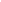 330220278000对在渔港及其航道和其他渔业水域因沉船、沉物导致航行障碍不履行报告义务的行政处罚全部全市新增扩展目录农业农村部门70330220274000对影响航标工作效能的行政处罚全部全市新增扩展目录农业农村部门71330220273000对违反农业转基因生物标识管理规定的行政处罚全部全市新增扩展目录农业农村部门72330220272000对损坏航标或其他助航、导航标志和设施的行政处罚全部全市新增扩展目录农业农村部门73330220271000对生产企业发现其生产的食用农产品存在安全隐患，可能对人体健康和生命安全造成损害，不履行向社会公布有关信息，不向有关监督管理部门报告等的行政处罚部分（吊销许可证照除外）全市新增扩展目录农业农村部门74330220269000对生产者生产食用农产品所使用的原料、辅料、添加剂、农业投入品，不符合法律、行政法规的规定和国家强制性标准的行政处罚部分（吊销许可证照除外）全市新增扩展目录农业农村部门75330220268000对直接将原料药添加到饲料及动物饮用水中或饲喂动物的行政处罚全部全市新增扩展目录农业农村部门76330220266003对在渔港水域任意排放或丢弃污染物造成严重污染的行政处罚全部全市新增扩展目录农业农村部门77330220266001对在渔港水域发生拆船污染事故不报告也不采取消除、控污措施的行政处罚全部全市新增扩展目录农业农村部门78330220265000对生产经营者未按法定条件、要求从事食用农产品生产经营活动等的行政处罚部分（吊销许可证照除外）全市新增扩展目录农业农村部门79330220262000对将因试验死亡的临床试验用食用动物及其产品，或无对人安全并超过休药期的证明临床试验用食用动物及其产品作为动物性食品供人消费的行政处罚全部全市新增扩展目录农业农村部门80330220260000对生产、经营未取得肥料登记证的肥料产品，或假冒、仿造、转让肥料登记证、肥料登记证号的行政处罚全部全市新增扩展目录农业农村部门81330220259000对未按规定持有船舶证书的行政处罚全部全市新增扩展目录农业农村部门82330220258000对研制新兽药不具备规定的条件擅自使用一类病原微生物或在实验室阶段前未经批准的行政处罚部分（吊销兽药生产许可证、兽药经营许可证，撤销兽药批准证明文件或责令停止兽药研究试验除外）全市新增扩展目录农业农村部门83330220254000对未经批准，在渔港内明火作业，燃放烟花爆竹的行政处罚全部全市新增扩展目录农业农村部门84330220252000对兽药安全性评价单位、临床试验单位、生产和经营企业未按规定实施兽药研究试验、生产、经营质量管理规范，未按规定开展新兽药临床试验备案的行政处罚部分（吊销兽药生产许可证、兽药经营许可证，撤销兽药批准证明文件或责令停止兽药研究试验除外）全市新增扩展目录农业农村部门85330220251000对未经批准，从国外引进或向国外提供菌（毒）种或样本的行政处罚全部全市新增扩展目录农业农村部门86330220250000对未及时向保藏机构提供菌（毒）种或样本的行政处罚全部全市新增扩展目录农业农村部门87330220248003对排放油类或油性混合物造成渔港或渔港水域污染的行政处罚全部全市新增扩展目录农业农村部门88330220248002对停泊或装卸作业时造成腐蚀、有毒或放射性等有害物质散落或溢漏，污染渔港或渔港水域的行政处罚全部全市新增扩展目录农业农村部门89330220248001对海洋渔船或渔港水域船舶载运的货物不具备防污适运条件的行政处罚全部全市新增扩展目录农业农村部门90330220245000对在农作物种子生产基地进行检疫性有害生物接种试验的行政处罚全部全市新增扩展目录农业农村部门91330220242000对违反规定生产、经营或推广未经审定或审定未通过的蚕品种等的行政处罚部分（吊销生产、经营许可证除外）全市新增扩展目录农业农村部门92330220241000对未经批准非法向农民发放牌照、证件和簿册的行政处罚全部全市新增扩展目录农业农村部门93330220240000对动物诊疗机构未按规定实施卫生安全防护、消毒、隔离和处置诊疗废弃物的或造成动物疫病扩散的行政处罚部分（吊销动物诊疗许可证除外）全市新增扩展目录农业农村部门94330220239000对在鱼、虾、蟹洄游通道建闸、筑坝，未按要求建造过鱼设施或采取其他补救措施等的行政处罚全部全市新增扩展目录农业农村部门95330220236000对不遵守县级以上人民政府及其农业农村主管部门依法作出的有关控制动物疫病规定等的行政处罚全部全市新增扩展目录农业农村部门96330220235000对经批准养殖外来水生物种的养殖户未按规定采取措施，造成外来有害水生物种的侵入或逃逸的行政处罚全部全市新增扩展目录农业农村部门97330220234000对蚕种生产者、经营者不具备规定的许可条件的行政处罚部分（吊销蚕种生产、经营许可证除外）全市新增扩展目录农业农村部门98330220231000对农药生产企业采购、使用未依法附具产品质量检验合格证、未依法取得有关许可证明文件的原材料等的行政处罚部分（吊销农药生产许可证和相应的农药登记证除外）全市新增扩展目录农业农村部门99330220230000对养殖者对外提供自行配制的饲料的行政处罚全部全市新增扩展目录农业农村部门100330220229000对渔业生产者在开放性渔业水域使用畜禽排泄物、有机肥或化肥肥水养鱼的行政处罚全部全市新增扩展目录农业农村部门101330220226000对在公告规定禁止采捕的期限和区域内采捕水产品的行政处罚全部全市新增扩展目录农业农村部门102330220225003对渔业船舶船长未按规定履行保障水上人身与财产安全、防治渔业船舶污染水域和处置突发事件职责的行政处罚部分（吊销渔业船舶船长职务船员证书除外）全市新增扩展目录农业农村部门103330220225002对渔业船舶船长未按规定履行依法组织开展渔业生产职责的行政处罚部分（吊销渔业船舶船长职务船员证书除外）全市新增扩展目录农业农村部门104330220225001对渔业船舶船长在不严重危及自身船舶和人员安全的情况下，未尽力救助遇险人员的行政处罚部分（吊销渔业船舶船长职务船员证书除外）全市新增扩展目录农业农村部门105330220224000对养殖者使用未取得新饲料、新饲料添加剂证书的新饲料、新饲料添加剂或未取得饲料、饲料添加剂进口登记证的进口饲料、进口饲料添加剂等的行政处罚全部全市新增扩展目录农业农村部门106330220223000对擅自移动、占用、损毁农作物病虫害监测预报设施的行政处罚全部全市新增扩展目录农业农村部门107330220222000对不符合规定条件经营饲料、饲料添加剂的行政处罚全部全市新增扩展目录农业农村部门108330220221000对伪造、冒用、转让、买卖无公害农产品产地认定证书、产品认证证书和标志的行政处罚全部全市新增扩展目录农业农村部门109330220220000对擅自移动、损毁禁止生产区标牌的行政处罚全部全市新增扩展目录农业农村部门110330220219000对擅自改变渔业船舶主机功率、吨位、载重线或主尺度等的行政处罚全部全市新增扩展目录农业农村部门111330220217000对伪造、变造或使用伪造、变造的拖拉机、联合收割机证书和牌照等的行政处罚全部全市新增扩展目录农业农村部门112330220216004对将国家禁用或不符合质量标准的保鲜剂、防腐剂、着色剂用于水产品初级加工、储存和运输的行政处罚全部全市新增扩展目录农业农村部门113330220216003对未及时合理处置被污染或含病原体的水体和病死养殖生物的行政处罚全部全市新增扩展目录农业农村部门114330220216002对未按规定如实填写并保存生产、用药和产品销售记录的行政处罚全部全市新增扩展目录农业农村部门115330220216001对使用国家禁用或不符合质量标准的饲料的行政处罚全部全市新增扩展目录农业农村部门116330220215000对伪造、变造、转让、出租、出借农药登记证、农药生产许可证、农药经营许可证等许可证明文件的行政处罚部分（吊销许可除外）全市新增扩展目录农业农村部门117330220214000对擅自将动物屠宰加工场所内的动物外运出场的行政处罚全部全市新增扩展目录农业农村部门118330220212000对农产品生产企业、农民专业合作经济组织以及从事农产品收购的单位或个人销售的农产品未按规定进行包装、标识逾期不改正的行政处罚全部全市新增扩展目录农业农村部门119330220211000对农产品生产企业、农民专业合作经济组织销售不合格农产品的行政处罚全部全市新增扩展目录农业农村部门120330220210000对为未经定点违法从事生猪屠宰活动的单位或个人提供生猪屠宰场所或生猪产品储存设施等的行政处罚全部全市新增扩展目录农业农村部门121330220209000对跨区作业中介服务组织不配备相应的服务设施和技术人员等的行政处罚全部全市新增扩展目录农业农村部门122330220208000对不符合条件采集重大动物疫病病料，或在重大动物疫病病原分离时不遵守国家有关生物安全管理规定的行政处罚全部全市新增扩展目录农业农村部门123330220207000对生猪定点屠宰厂（场）屠宰注水或注入其他物质的生猪的行政处罚部分（吊销生猪定点屠宰证书、收回生猪定点屠宰标志牌除外）全市新增扩展目录农业农村部门124330220206000对违反规定未经批准擅自向农民收取行政事业性费用的行政处罚全部全市新增扩展目录农业农村部门125330220205000对生猪定点屠宰厂（场）、其他单位或个人在生猪、生猪产品注水或注入其他物质的行政处罚部分（吊销生猪定点屠宰证书、收回生猪定点屠宰标志牌除外）全市新增扩展目录农业农村部门126330220204000对围填重要渔业苗种基地、重要养殖场所和具有重要经济价值水产品种的渔业水域，或将其改作其他功能的行政处罚全部全市新增扩展目录农业农村部门127330220203000对伪造、变造、转让渔业船员证书的行政处罚全部全市新增扩展目录农业农村部门128330220201000对销售、推广未经审定或鉴定的畜禽(蚕种）品种等的行政处罚全部全市新增扩展目录农业农村部门129330220199000对实验室在相关实验活动结束后，未依照规定及时将病原微生物菌（毒）种和样本就地销毁或送交保藏机构保管等的行政处罚部分（吊销许可证件除外）全市新增扩展目录农业农村部门130330220198000对未按规定缴纳渔业资源增殖保护费的行政处罚全部全市新增扩展目录农业农村部门131330220194000对屠宰、经营、运输动物或生产、经营、加工、贮藏、运输不符合动物防疫规定的动物产品等的行政处罚全部全市新增扩展目录农业农村部门132330220191000对用于科研、展示、演出和比赛等非食用性利用的动物未附有检疫证明的行政处罚全部全市新增扩展目录农业农村部门133330220190000对动物诊疗机构变更机构名称或法定代表人未办理变更手续等的行政处罚全部全市新增扩展目录农业农村部门134330220189000对制造、维修、销售、使用国家和省规定的禁用渔具或不符合规格标准的渔具的行政处罚部分（吊销捕捞许可证除外）全市新增扩展目录农业农村部门135330220188000对屠宰、经营、运输的动物未附有检疫证明，经营和运输的动物产品未附有检疫证明、检疫标志的行政处罚全部全市新增扩展目录农业农村部门136330220187000对销售的蚕种未附具蚕种检验合格证明、检疫合格证明及蚕种标识或蚕种标识内容不全的行政处罚全部全市新增扩展目录农业农村部门137330220186000对破坏或擅自改变基本农田保护区标志、侵占或损坏基本农田保护区设施的行政处罚全部全市新增扩展目录农业农村部门138330220185000对销售的种畜禽未附具种畜禽合格证明、检疫合格证明、家畜系谱等的行政处罚全部全市新增扩展目录农业农村部门139330220183000对渔业船舶所有者或经营者、船长未履行安全生产责任的行政处罚全部全市新增扩展目录农业农村部门140330220181000对转让、伪造或变造检疫证明、检疫标志或畜禽标识的行政处罚全部全市新增扩展目录农业农村部门141330220179000对捕捞许可证、渔业船舶检验证书、渔业船舶国籍证书未随船携带或遗失后未及时补办的行政处罚全部全市新增扩展目录农业农村部门142330220178000对操作人员违反相关规定操作拖拉机、联合收割机的行政处罚部分（吊销操作证件除外）全市新增扩展目录农业农村部门143330220177000对未经批准在水产种质资源保护区从事捕捞活动的行政处罚全部全市新增扩展目录农业农村部门144330220176000对违反规定向社会发布农作物病虫害预报预警信息、防治意见，或伪造、变造农作物病虫害预报预警信息、防治意见的行政处罚全部全市新增扩展目录农业农村部门145330220175000对损坏野生植物保护小区（点）保护标志和设施的行政处罚全部全市新增扩展目录农业农村部门146330220174000对病原微生物实验室违反实验室日常管理规范和要求的行政处罚部分（吊销许可证件除外）全市新增扩展目录农业农村部门147330220172000对破坏、损坏或擅自移动耕地质量监测网点的设施和标志的行政处罚全部全市新增扩展目录农业农村部门148330220171000对饲养的动物未按动物疫病强制免疫计划或免疫技术规范实施免疫接种等的行政处罚全部全市新增扩展目录农业农村部门149330220167000对工程建设项目征占用或临时占用耕地造成毗邻耕地基础设施损毁的行政处罚全部全市新增扩展目录农业农村部门150330220165000对规模农产品生产者未按规定对其销售的农产品进行包装或附加标识的行政处罚全部全市新增扩展目录农业农村部门151330220164000对饲料、饲料添加剂生产企业不依照规定实行采购、生产、销售记录制度或产品留样观察制度的行政处罚部分（吊销、撤销相关许可证明文件除外）全市新增扩展目录农业农村部门152330220162000对委托未取得农药生产许可证的受托人加工、分装农药，或委托加工、分装假农药、劣质农药的行政处罚部分（吊销农药生产许可证和相应的农药登记证除外）全市新增扩展目录农业农村部门153330220161000对违反规定在特定区域、特定时段内或对特定农作物使用限制使用的农药的行政处罚全部全市新增扩展目录农业农村部门154330220160000对未取得农药生产许可证生产农药或生产假农药的行政处罚部分（吊销农药生产许可证和相应的农药登记证除外）全市新增扩展目录农业农村部门155330220158000对农业机械销售者未按规定汇交销售流向记录的行政处罚全部全市新增扩展目录农业农村部门156330220156000对饲料、饲料添加剂生产企业使用限制使用的饲料原料、单一饲料、饲料添加剂、药物饲料添加剂、添加剂预混合饲料生产饲料，不遵守国务院农业行政主管部门的限制性规定的行政处罚部分（吊销、撤销许可证明文件除外）全市新增扩展目录农业农村部门157330220154000对规模农产品生产者未建立或未按规定保存农产品生产记录，或伪造生产记录的行政处罚全部全市新增扩展目录农业农村部门158330220153000对农业机械维修经营者使用不符合农业机械安全技术标准的配件维修农业机械，或拼装、改装农业机械整机等的行政处罚全部全市新增扩展目录农业农村部门159330220152000对活禽交易市场不符合动物防疫条件的行政处罚全部全市新增扩展目录农业农村部门160330220150000对发生病原微生物被盗、被抢、丢失、泄漏，承运单位、护送人、保藏机构和实验室的设立单位未依照规定报告的行政处罚全部全市新增扩展目录农业农村部门161330220149000对饲料、饲料添加剂经营者发现问题产品不停止销售的行政处罚全部全市新增扩展目录农业农村部门162330220145000对保藏机构未依照规定储存实验室送交的菌（毒）种和样本，或未依照规定提供菌（毒）种和样本的行政处罚全部全市新增扩展目录农业农村部门163330220144000对饲料、饲料添加剂生产企业发现问题产品不主动召回的行政处罚部分（吊销、撤销相关许可证明文件除外）全市新增扩展目录农业农村部门164330220143000对拒绝接受渔业行政主管部门对内陆水域渔业污染事故的监督检查，或弄虚作假的行政处罚部分（划转拒绝接受综合行政执法部门对内陆水域渔业污染事故的监督检查，或弄虚作假的行政处罚）全市新增扩展目录农业农村部门165330220142000对农药生产企业不执行原材料进货、农药出厂销售记录制度，或不履行农药废弃物回收义务的行政处罚部分（吊销农药生产许可证和相应的农药登记证除外）全市新增扩展目录农业农村部门166330220141000对违反规定超过批准的收费标准收取服务费的行政处罚全部全市新增扩展目录农业农村部门167330220140000对无蚕种生产、经营许可证从事蚕种生产、经营活动的行政处罚全部全市新增扩展目录农业农村部门168330220139000对违反规定进行挖砂、取土、采石和开垦等活动，致使野生植物受到毁坏的行政处罚全部全市新增扩展目录农业农村部门169330220137000对饲料、饲料添加剂经营者对饲料、饲料添加剂进行拆包、分装等的行政处罚全部全市新增扩展目录农业农村部门170330220136000对取得农药生产许可证的农药生产企业不再符合规定条件继续生产农药的行政处罚部分（吊销农药生产许可证除外）全市新增扩展目录农业农村部门171330220134000对三级、四级实验室未经批准从事某种高致病性病原微生物或疑似高致病性病原微生物实验活动的行政处罚部分（吊销其资格证书除外）全市新增扩展目录农业农村部门172330220133000对农药生产企业、农药经营者招用违规人员从事农药生产、经营活动的行政处罚部分（吊销农药生产许可证、农药经营许可证除外）全市新增扩展目录农业农村部门173330220131000对实验室的设立单位未建立健全安全保卫制度，或未采取安全保卫措施的行政处罚部分（吊销资格证书除外）全市新增扩展目录农业农村部门174330220129000对饲料、饲料添加剂经营者对饲料、饲料添加剂进行再加工或添加物质等的行政处罚全部全市新增扩展目录农业农村部门175330220128000对农机事故肇事人构成犯罪或逃逸的行政处罚部分（吊销操作证件除外）全市新增扩展目录农业农村部门176330220127000对经营动物和动物产品的集贸市场不符合动物防疫条件的行政处罚全部全市新增扩展目录农业农村部门177330220125000对农产品质量安全检测机构伪造检测结果的行政处罚部分（撤销检测资格除外）全市新增扩展目录农业农村部门178330220122000对农产品生产企业、食品和食用农产品仓储企业、专业化病虫害防治服务组织和从事农产品生产的农民专业合作社等不执行农药使用记录制度的行政处罚全部全市新增扩展目录农业农村部门179330220121000对农产品生产企业、农民专业合作经济组织未建立或未按规定保存或伪造农产品生产记录逾期不改正的行政处罚全部全市新增扩展目录农业农村部门180330220119000对行政机关违反法律、法规和规章的规定，要求履行义务、增加农民负担的行政处罚全部全市新增扩展目录农业农村部门181330220116000对农产品生产经营者超范围、超标准使用农业投入品，将人用药、原料药或危害人体健康的物质用于农产品生产、清洗、保鲜、包装和贮存的行政处罚全部全市新增扩展目录农业农村部门182330220115000对兽药的标签和说明书未经批准的，兽药包装上未附有标签和说明书或标签和说明书与批准的内容不一致的行政处罚部分（吊销生产许可证、经营许可证、撤销批准证明文件除外）全市新增扩展目录农业农村部门183330220114000对未取得生产许可证或已取得但不再具备条件而继续生产饲料、饲料添加剂及无产品批准文号生产饲料添加剂、添加剂预混合饲料的行政处罚部分（吊销生产许可证除外）全市新增扩展目录农业农村部门184330220113000对畜禽养殖场未建立养殖档案，或未按规定保存养殖档案的行政处罚全部全市新增扩展目录农业农村部门185330220112000对冒用农产品质量标志的行政处罚全部全市新增扩展目录农业农村部门186330220111000对养殖场、养殖小区等场所变更有关信息未按规定重新申请《动物防疫条件合格证》或未经审查擅自变更布局、设施设备和制度的行政处罚部分（收回并注销《动物防疫条件合格证》除外）全市新增扩展目录农业农村部门187330220109000对从事农业机械维修经营不符合保持设备、设施、人员、质量管理、安全生产和环境保护等技术条件要求的行政处罚全部全市新增扩展目录农业农村部门188330220105000对冒充种畜禽（蚕种）及其品种、配套系或销售未经批准进口的种畜禽的行政处罚部分（吊销生产经营许可证或营业执照除外）全市新增扩展目录农业农村部门189330220102000对动物诊疗机构违法处置医疗废弃物、病死动物、动物病理组织和排放未经无害化处理或处理不达标的诊疗废水的行政处罚全部全市新增扩展目录农业农村部门190330220101000对海上养殖生产、生活废弃物未运至陆地作无害化处理，弃置海域的行政处罚全部全市新增扩展目录农业农村部门191330220100000对经营者通过公路从省外调入动物、动物产品，未向公路动物防疫检查站报验的行政处罚全部全市新增扩展目录农业农村部门192330220099000对动物诊疗机构连续停业两年以上的或连续两年未向发证机关报告动物诊疗活动情况，拒不改正的行政处罚部分（收回、注销动物诊疗许可证除外）全市新增扩展目录农业农村部门193330220097000对被审计单位有公款私存、设立“小金库”或账外账、白条抵库、收入不入账、违反规定发放资金、实物等违反财务收支行为的行政处罚全部全市新增扩展目录农业农村部门194330220096000对经营者从省外调入动物、动物产品未按规定备案的行政处罚全部全市新增扩展目录农业农村部门195330220095000对未经许可进出口农作物种子等的行政处罚部分（吊销种子生产经营许可证除外）全市新增扩展目录农业农村部门196330220094000对渔业船舶使用不符合标准或要求的船舶用燃油的行政处罚全部全市新增扩展目录农业农村部门197330220092000对买卖、出租、出借兽药生产许可证、兽药经营许可证和兽药批准证明文件的行政处罚部分（吊销生产许可证、经营许可证或撤销批准证明文件除外）全市新增扩展目录农业农村部门198330220090000对外国人、外国渔船对我国渔港及渔港水域造成污染和外国船舶进出我国渔港违法的行政处罚全部全市新增扩展目录农业农村部门199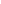 330220088000对外国人未经批准在中国境内对国家重点保护的水生野生动物进行科学考察、标本采集、拍摄电影、录像的行政处罚全部全市新增扩展目录农业农村部门200330220087000对未经执业兽医备案从事经营性动物诊疗活动的行政处罚全部全市新增扩展目录农业农村部门201330220086000对跨省、自治区、直辖市引进的乳用、种用动物到达输入地后，未按规定进行隔离观察的行政处罚全部全市新增扩展目录农业农村部门202330220082000对拒绝接受兽医主管部门依法开展有关高致病性病原微生物扩散的调查取证、采集样品等活动或依照规定采取有关预防、控制措施的行政处罚部分（吊销许可证件除外）全市新增扩展目录农业农村部门203330220080000对拒绝、阻碍重大动物疫情监测或发现动物出现群体发病或死亡不报告的行政处罚全部全市新增扩展目录农业农村部门204330220077000对境外企业直接在中国销售农药的行政处罚部分（吊销农药登记证除外）全市新增扩展目录农业农村部门205330220074000对境外企业在中国直接销售兽药的行政处罚部分（吊销兽药生产许可证、兽药经营许可证、撤销兽药批准证明文件除外）全市新增扩展目录农业农村部门206330220072000对使用转让、伪造或变造《动物防疫条件合格证》的行政处罚全部全市新增扩展目录农业农村部门207330220071000对从事动物疫病研究与诊疗和动物饲养、屠宰、经营、隔离、运输等活动的单位和个人不履行动物疫情报告义务等的行政处罚全部全市新增扩展目录农业农村部门208330220070000对无许可证或超范围驯养繁殖国家重点保护的水生野生动物的行政处罚部分（吊销驯养繁殖许可证除外）全市新增扩展目录农业农村部门209330220069000对使用伪造、变造的畜禽标识的行政处罚全部全市新增扩展目录农业农村部门210330220068000对使用伪造、变造、受让、租用、借用的兽医师执业证书或助理兽医师执业证书的行政处罚全部全市新增扩展目录农业农村部门211330220067000对经营者从动物疫病风险区域调入、调出特定动物、动物产品的行政处罚全部全市新增扩展目录农业农村部门212330220066000对未按规定处置染疫动物及其排泄物等污染物以及其他经检疫不合格的动物、动物产品的行政处罚全部全市新增扩展目录农业农村部门213330220059000对使用伪造、变造、受让、租用、借用动物诊疗许可证，或出让、出租、出借动物诊疗许可证的行政处罚部分（收回、注销动物诊疗许可证除外）全市新增扩展目录农业农村部门214330220057000对被审计单位拒绝、拖延提供与审计事项有关资料等的行政处罚全部全市新增扩展目录农业农村部门215330220056000对在生产、经营过程中，以非饲料、非饲料添加剂冒充饲料、饲料添加剂或以此种饲料、饲料添加剂冒充他种饲料、饲料添加剂等的行政处罚部分（吊销、撤销相关许可证明文件除外）全市新增扩展目录农业农村部门216330220053000对农药经营者不执行农药采购台账、销售台账制度等的行政处罚部分（吊销农药经营许可证除外）全市新增扩展目录农业农村部门217330220052000对农药经营者设立分支机构未依法变更农药经营许可证，或未向分支机构所在地县级以上地方人民政府农业主管部门备案等的行政处罚部分（吊销农药经营许可证除外）全市新增扩展目录农业农村部门218330220051000对农药经营者经营劣质农药的行政处罚部分（吊销农药经营许可证除外）全市新增扩展目录农业农村部门219330220048000对农村村民未经批准或采取欺骗手段骗取批准，非法占用土地建住宅的行政处罚全部全市新增扩展目录农业农村部门220330220046000对未取得农作物种子生产经营许可证生产经营种子等的行政处罚部分（吊销种子生产经营许可证除外）全市新增扩展目录农业农村部门221330220041000对未按规定取得渔业船舶船员证书的行政处罚部分（撤销证书、不再受理申请人渔业船员证书申请除外）全市新增扩展目录农业农村部门222330220040000对水产苗种未经产地检疫的行政处罚全部全市新增扩展目录农业农村部门223330220039000对非法进口、出口水产苗种的行政处罚全部全市新增扩展目录农业农村部门224330220038000对未按规定在渔港水域渔业船舶水上拆解活动的行政处罚全部全市新增扩展目录农业农村部门225330220034000对未经渔政渔港监督管理机关批准，在渔港内新建、改建、扩建各种设施或进行其他水上、水下施工作业的行政处罚全部全市新增扩展目录农业农村部门226330220033000对未依法取得养殖证擅自在全民所有的水域从事养殖生产的行政处罚部分（吊销养殖证除外）全市新增扩展目录农业农村部门227330220032000对未依法取得渔业捕捞许可证的行政处罚全部全市新增扩展目录农业农村部门228330220031000对经营未经审定的水产苗种的行政处罚全部全市新增扩展目录农业农村部门229330220030000对生产、经营使用国家重点保护野生动物及其制品或没有合法来源证明的非国家重点保护野生动物及其制品制作食品，或为食用非法购买国家重点保护的野生动物及其制品的行政处罚全部全市新增扩展目录农业农村部门230330220029000对侵占、破坏农作物种质资源、私自采集或采伐国家重点保护的天然农作物种质资源的行政处罚全部全市新增扩展目录农业农村部门231330220028000对侵犯农作物植物新品种权的行政处罚全部全市新增扩展目录农业农村部门232330220027000对未经兽医开具处方销售、购买、使用兽用处方药的行政处罚部分（吊销生产许可证、经营许可证、撤销批准证明文件除外）全市新增扩展目录农业农村部门233330220026000对违规出售、收购国家重点保护农业野生植物的行政处罚全部全市新增扩展目录农业农村部门234330220025000对未取得采集证或未按采集证的规定采集国家一级保护野生植物（农业类）的行政处罚部分（吊销采集证除外）全市新增扩展目录农业农村部门235330220024000对生产、销售未取得登记证的肥料产品等的行政处罚全部全市新增扩展目录农业农村部门236330220023000对外国人在中国境内采集、收购国家重点保护农业野生植物等的行政处罚全部全市新增扩展目录农业农村部门237330220022000对未按规定办理登记手续并取得相应的证书和牌照，擅自将拖拉机、联合收割机投入使用，或未按规定办理变更登记手续的行政处罚全部全市新增扩展目录农业农村部门238330220021000对伪造、倒卖、转让农业部门颁发的采集证、允许进出口证明书或有关批准文件、标签的行政处罚全部全市新增扩展目录农业农村部门239330220019000对销售尚在用药期、休药期内的动物及其产品用于食品消费等的行政处罚部分（吊销生产许可证、经营许可证、撤销批准证明文件除外）全市新增扩展目录农业农村部门240330220018000对擅自转移、使用、销毁、销售被查封或扣押的兽药及有关材料的行政处罚部分（吊销生产许可证、经营许可证、撤销批准证明文件除外）全市新增扩展目录农业农村部门241330220017000对种畜禽（蚕种）生产经营者无许可证或违反许可证的规定生产经营种畜禽（蚕种）等的行政处罚部分（吊销吊销生产经营许可证除外）全市新增扩展目录农业农村部门242330220016000对转让肥料登记证或登记证号等的行政处罚全部全市新增扩展目录农业农村部门243330220015000对兽药生产企业、经营企业、兽药使用单位和开具处方的兽医人员未按规定报告兽药严重不良反应等的行政处罚部分（吊销生产许可证、经营许可证、撤销批准证明文件除外）全市新增扩展目录农业农村部门244330220014000对未取得培训许可擅自从事拖拉机驾驶培训业务的行政处罚全部全市新增扩展目录农业农村部门245330220013000对兽药生产、经营企业把原料药销售给兽药生产企业以外的单位和个人的，或兽药经营企业拆零销售原料药的行政处罚部分（吊销生产许可证、经营许可证、撤销批准证明文件除外）全市新增扩展目录农业农村部门246330220012000对无兽药生产许可证、兽药经营许可证生产、经营兽药的，或虽有兽药生产许可证、兽药经营许可证，生产、经营假、劣兽药的，或兽药经营企业经营人用药品的行政处罚部分（吊销生产许可证、经营许可证除外）全市新增扩展目录农业农村部门247330220010000对未取得采集证或未按采集证的规定采集国家二级保护野生植物（农业类）的行政处罚部分（吊销采集证除外）全市新增扩展目录农业农村部门248330220005000对经依法批准从事高致病性病原微生物相关实验活动的实验室的设立单位未建立健全安全保卫制度，或未采取安全保卫措施的行政处罚部分（吊销实验室从事高致病性病原微生物相关实验活动的资格证书除外）全市新增扩展目录农业农村部门249330220004000对未经批准运输高致病性病原微生物菌(毒)种或样本，或承运单位经批准运输高致病性病原微生物菌(毒)种或样本未履行保护义务的行政处罚全部全市新增扩展目录农业农村部门250330220427000对经营者未按规定报告动物调入情况的行政处罚全部全市新增扩展目录农业农村部门251330220426000对通过道路跨省、自治区、直辖市运输动物，未经省、自治区、直辖市人民政府设立的指定通道入省境或过省境的行政处罚全部全市新增扩展目录农业农村部门252330220423000对动物饲养场和隔离场所、动物屠宰加工场所以及动物和动物产品无害化处理场所，生产经营条件发生变化，不再符合动物防疫条件继续从事相关活动的行政处罚部分（吊销动物防疫条件合格证除外）全市新增扩展目录农业农村部门253330220421000对依法应当检疫而未经检疫动物和动物产品，不具备补检条件的行政处罚全部全市新增扩展目录农业农村部门254330220419000对在饮用水水源保护区内使用农药的，或在饮用水水源保护区、河道内丢弃农药、农药包装物或清洗施药器械的行政处罚全部全市新增扩展目录农业农村部门255330220036000对违反捕捞许可证关于作业类型、场所、时限和渔具数量的规定进行捕捞的行政处罚部分（吊销捕捞许可证除外）全市新增扩展目录农业农村部门256330220168000对乡村兽医未按规定区域从业的行政处罚部分（注销乡村兽医登记证除外）全市新增扩展目录农业农村部门257330220166000对乡村兽医未按当地人民政府或有关部门的要求参加动物疫病预防、控制和扑灭活动的行政处罚部分（注销乡村兽医登记证除外）全市新增扩展目录农业农村部门258330220374000对船舶触碰航标，未立即向航标管理机关报告的行政处罚全部全市新增扩展目录农业农村部门259330220424000对持有、使用伪造或变造的检疫证明、检疫标志或畜禽标识的行政处罚全部全市新增扩展目录农业农村部门260330220425000对生猪定点屠宰厂（场）应当召回生猪产品而不召回等的行政处罚部分（吊销生猪定点屠宰证书，收回生猪定点屠宰标志牌的除外）全市新增扩展目录农业农村部门261330220429000对发生动物疫情时，生猪定点屠宰厂（场）未按规定开展动物疫病检测的行政处罚部分（吊销生猪定点屠宰证书，收回生猪定点屠宰标志牌的除外）全市新增扩展目录农业农村部门262330220464000对到期未办理证件审验的职务船员，责令其限期办理后，逾期不办理的行政处罚全部全市新增扩展目录农业农村部门263330220406000对排放污染物的单位、个人拒绝接受渔业行政主管部门的现场检查，或在被检查时弄虚作假的行政处罚部分（划转排放污染物的单位、个人拒绝接受综合行政执法部门的现场检查，或在被检查时弄虚作假的行政处罚）全市新增扩展目录农业农村部门264330220108000对因科学研究、技术推广等需要引进境外海洋动植物物种的，未按规定报有关部门批准，未在指定的区域进行完全可控制的试验和论证的行政处罚全部全市新增扩展目录农业农村部门265330220085000对未取得入渔许可或取得入渔许可但航行于许可作业区域以外的外国船舶，未将渔具收入舱内或未按规定捆扎、覆盖的行政处罚全部全市新增扩展目录农业农村部门266330220011000对未取得驾驶证驾驶拖拉机或联合收割机的行政处罚全部全市新增扩展目录农业农村部门267330220451000对销售不符合国家技术规范的强制性要求的畜禽的行政处罚全部全市新增扩展目录农业农村部门268330220434000对患有人畜共患传染病的人员，直接从事动物疫病监测、检测、检验检疫，动物诊疗以及易感染动物的饲养、屠宰、经营、隔离、运输等活动的行政处罚全部全市新增扩展目录农业农村部门269330220431000对动物、动物产品的运载工具、垫料、包装物、容器等不符合国务院农业农村主管部门规定的动物防疫要求的行政处罚全部全市新增扩展目录农业农村部门270330220428000对将禁止或限制调运的特定动物、动物产品由动物疫病高风险区调入低风险区的行政处罚全部全市新增扩展目录农业农村部门271330220422000对生产经营兽医器械，产品质量不符合要求的行政处罚全部全市新增扩展目录农业农村部门272330220456000对在鱼、虾、蟹、贝幼苗的重点产区直接引水、用水未采取避开幼苗的密集期、密集区或设置网栅等保护措施的行政处罚全部全市新增扩展目录农业农村部门273330220078000对外国人、外国船舶经批准在我国专属经济区和大陆架从事渔业生产、生物资源调查活动时，未按规定填写渔捞日志，未按规定向指定的监督机构报告船位、渔捞情况等信息，未按规定标识作业船舶的，未按规定的网具规格和网目尺寸作业的行政处罚全部全市新增扩展目录农业农村部门274330220202000对发包方扣留、强制代保管、涂改土地承包经营权证，擅自更改办理土地承包经营权证的申报材料的行政处罚全部全市新增扩展目录农业农村部门275330220007000对品种测试、试验和种子质量检验机构伪造测试、试验、检验数据或出具虚假证明的行政处罚全部全市新增扩展目录农业农村部门276330220243000对种子企业有造假行为的行政处罚全部全市新增扩展目录农业农村部门277330220507000对拒绝、阻挠、干涉有关部门、机构及其工作人员依法开展农产品安全监督检查、事故调查处理、风险监测的行政处罚部分（划转拒绝、阻挠、干涉综合行政执法部门及其工作人员依法开展农产品安全监督检查、事故调查处理、风险监测的行政处罚）全市新增扩展目录农业农村部门278330220509000对农药经营单位未如实记录高毒农药购买者身份信息和购买时间、品种、数量、用途，或向未出示个人身份证明、其他有效证件的购买者销售高毒农药的行政处罚全部全市新增扩展目录农业农村部门279330220510000对生鲜乳收购者、乳制品生产企业在生鲜乳收购、乳制品生产过程中，加入非食品用化学物质或其他可能危害人体健康的物质的行政处罚全部全市新增扩展目录农业农村部门280330220511000对生产、销售不符合乳品质量安全国家标准的乳品的行政处罚全部全市新增扩展目录农业农村部门281330220515000对未按要求进行农产品贮存、运输和装卸，规模农产品生产者销售未检测或检测不合格的农产品，对规模农产品生产者销售的农产品未附具农产品合格证的行政处罚全部全市新增扩展目录农业农村部门282330220042000对外国人、外国渔船擅自进入中华人民共和国管辖水域从事渔业生产和渔业资源调查活动的行政处罚全部全市新增扩展目录农业农村部门283330220047000对涂改、买卖、出租或以其他形式转让捕捞许可证的行政处罚部分（吊销捕捞许可证的除外）全市新增扩展目录农业农村部门284330220516000对未按国家有关兽药安全使用规定使用兽药，未建立用药记录或记录不完整真实的，或使用禁止使用的药品和其他化合物的，或将人用药品用于动物的行政处罚全部全市新增扩展目录农业农村部门285330220517000对在渔港内的航道、港池、锚地和停泊区从事有碍海上交通安全的捕捞、养殖等生产活动的行政处罚全部全市新增扩展目录农业农村部门286330220460000对外商投资经营的渔业企业未经国务院有关主管部门批准从事近海捕捞业的行政处罚全部全市新增扩展目录农业农村部门287330220518000对销售的农作物种子应当包装而没有包装；销售的种子没有使用说明或标签内容不符合规定的；涂改标签的；未按规定建立、保存种子生产经营档案的；种子生产经营者在异地设立分支机构、专门经营不再分装的包装种子或受委托生产、代销种子，未按规定备案的行政处罚全部全市新增扩展目录农业农村部门288330220519000对未经批准或未按批准文件的规定，在渔港内装卸易燃、易爆、有毒等危险货物的行政处罚全部全市新增扩展目录农业农村部门289330220520000对使用炸鱼、毒鱼、电鱼等破坏渔业资源方法进行捕捞的，违反关于禁渔区、禁渔期的规定进行捕捞的，或使用禁用的渔具、捕捞方法和小于最小网目尺寸的网具进行捕捞或渔获物中幼鱼超过规定比例的，在禁渔区或禁渔期内销售非法捕捞的渔获物的，制造、销售禁用的渔具的行政处罚全部全市新增扩展目录农业农村部门290330220523000对使用禁用的工具、方法猎捕非国家重点保护水生野生动物的行政处罚部分（吊销狩猎证除外）全市新增扩展目录农业农村部门291330220462000对渔业船舶造成珊瑚礁、红树林等海洋生态系统及海洋水产资源、海洋保护区破坏的行政处罚全部全市新增扩展目录农业农村部门292330220531000对未取得专用标识，出售和利用列入人工繁育名录的水生野生动物的行政处罚部分（吊销人工繁育许可证除外）全市新增扩展目录农业农村部门293330220530000对肥料生产企业生产的肥料产品有效成分或含量与肥料登记证内容明显不符，或在肥料登记证有效期满未经续展登记而继续生产该肥料产品的行政处罚全部全市新增扩展目录农业农村部门294330220528000对在相关自然保护区域内妨碍非国家重点保护水生野生动物生息繁衍活动的行政处罚部分（吊销狩猎证除外）全市新增扩展目录农业农村部门295330220535000对渔港水域内未按规定标写船名、船号、船籍港，没有悬挂船名牌等的行政处罚全部全市新增扩展目录农业农村部门296330220538000对虽经批准但未取得或未按规定使用专用标识而出售、购买、利用国家重点保护水生野生动物及其制品的行政处罚部分（吊销人工繁育许可证除外）全市新增扩展目录农业农村部门297330220527000对未经批准、未取得或未按规定使用专用标识，或未持有、未附有人工繁育许可证、批准文件的副本或专用标识出售、购买、利用、运输、携带、寄递国家重点保护水生野生动物及其制品等的行政处罚部分（吊销人工繁育许可证、撤销批准文件、收回专用标识除外）全市新增扩展目录农业农村部门298330220537000对出售、购买、利用国家重点保护水生野生动物及其制品的行政处罚部分（吊销人工繁育许可证除外）全市新增扩展目录农业农村部门299330220551000对渔业船舶排放污染物未遵守操作规程、未进行如实记载的行政处罚全部全市新增扩展目录农业农村部门300330220556000对在禁渔期内随船携带禁渔期禁止作业渔具，明知是无船名号、无船籍港、无渔业船舶证书的渔船，向其供油、供冰或代冻、收购、销售、转载渔获物，随船携带国家和省规定的禁用渔具或不符合规格标准的渔具，向禁渔期内违禁作业的渔船供油、供冰或代冻、收购、销售、转载违禁渔获物，在闸坝上下拦网捕捞的行政处罚全部全市新增扩展目录农业农村部门301330220557000对造成内陆水域渔业污染事故或渔船造成内陆水污染事故的行政处罚全部全市新增扩展目录农业农村部门302330220435000对经营者未按规定将动物防疫相关信息录入省动物防疫数字系统的行政处罚全部全市新增扩展目录农业农村部门303330220430000对未按规定悬挂动物诊疗许可证，公示从业人员基本情况和诊疗收费标准；未按规定报告动物疫病诊疗情况的；在动物诊疗区域内从事动物销售、美容、寄养等其他经营活动的行政处罚全部全市新增扩展目录农业农村部门304330220432000对经营者未按规定将食用动物产品检验检疫信息录入省食品安全追溯系统的行政处罚全部全市新增扩展目录农业农村部门305330220463000对养殖者在饲料或动物饮用水中添加国务院农业行政主管部门公布禁用的物质以及对人体具有直接或潜在危害的其他物质，或直接使用上述物质养殖动物的行政处罚全部全市新增扩展目录农业农村部门306330220146000对农药使用者未按农药的标签标注的使用范围、使用方法和剂量、使用技术要求和注意事项、安全间隔期使用农药；使用禁用的农药；将剧毒、高毒农药用于防治卫生害虫，用于蔬菜、瓜果、茶叶、菌类、中草药材生产或用于水生植物的病虫害防治；使用农药毒鱼、虾、鸟、兽等的行政处罚全部全市新增扩展目录农业农村部门307330220454000对饲料、饲料添加剂生产企业销售未附具产品质量检验合格证或包装、标签不符合规定的饲料、饲料添加剂的行政处罚全部全市新增扩展目录农业农村部门308330220123000对未取得拖拉机、联合收割机操作证件而操作拖拉机、联合收割机的行政处罚全部全市新增扩展目录农业农村部门309330220534000对渔业船员培训机构不具备规定条件开展渔业船员培训的行政处罚全部全市新增扩展目录农业农村部门310330220539000对渔业船员培训机构未按规定的渔业船员考试大纲内容要求进行培训的行政处罚全部全市新增扩展目录农业农村部门311330220541000对渔业船员培训机构出具虚假培训证明的行政处罚全部全市新增扩展目录农业农村部门312330220548000对弃船时，船长未最后离船或未尽力抢救渔捞日志、轮机日志、油类记录簿等文件和物品的行政处罚部分（吊销渔业船员证书除外）全市新增扩展目录农业农村部门313330220549000对船舶进港、出港、靠泊、离泊，通过交通密集区、危险航区等区域，或遇有恶劣天气和海况，或发生水上交通事故、船舶污染事故、船舶保安事件以及其他紧急情况时，船长未在驾驶台值班的行政处罚部分（吊销渔业船员证书除外）全市新增扩展目录农业农村部门314330220550000对船长未在渔业船员证书内如实记载渔业船员的履职情况的行政处罚部分（吊销渔业船员证书除外）全市新增扩展目录农业农村部门315330220552000对船长未保证渔业船舶符合最低配员标准的行政处罚部分（吊销渔业船员证书除外）全市新增扩展目录农业农村部门316330220554000对船长未确保渔业船舶携带符合法定要求的证书、文书以及有关航行资料的行政处罚部分（吊销渔业船员证书除外）全市新增扩展目录农业农村部门317330220555000对隐匿、篡改或销毁有关渔业船舶、渔业船员法定证书、文书的行政处罚部分（吊销渔业船员证书除外）全市新增扩展目录农业农村部门318330220533000对使用未经检验合格的有关航行、作业和人身财产安全以及防止污染环境的重要设备、部件和材料，制造、改造、维修渔业船舶的；擅自拆除渔业船舶上有关航行、作业和人身财产安全以及防止污染环境的重要设备、部件的行政处罚全部全市新增扩展目录农业农村部门319330220525000对使用报废渔船继续作业，渔业船舶未核定船名号、未登记船籍港或未取得渔业船舶检验证书、渔业船舶国籍证书，擅自下水航行、作业的行政处罚全部全市新增扩展目录农业农村部门320330220512000对拒绝、阻挠农业农村主管部门依法实施监督检查的行政处罚部分（划转拒绝、阻挠综合行政执法部门依法实施监督检查的行政处罚）全市新增扩展目录农业农村部门321330220532000对未取得狩猎证、未按狩猎证规定猎捕非国家重点保护水生野生动物的行政处罚全部全市新增扩展目录农业农村部门322330220120000对未取得生鲜乳收购许可证收购生鲜乳等的行政处罚全部全市新增扩展目录农业农村部门323330220529000对猎捕、杀害非国家重点保护水生野生动物的行政处罚部分（吊销狩猎证除外）全市新增扩展目录农业农村部门324330220091000对未取得生产许可证从事水产种苗生产的行政处罚全部全市新增扩展目录农业农村部门325330220233000对未依照《植物检疫条例》规定办理农业领域植物检疫证书或在报检过程中弄虚作假等的行政处罚全部全市新增扩展目录农业农村部门326330220452000对向海域排放禁止排放的污染物或其他物质等的行政处罚全部全市新增扩展目录农业农村部门327330220547000对渔业船舶超航区航行和生产作业、违章搭客或装载的行政处罚部分（吊销职务船员证书除外）全市新增扩展目录农业农村部门328330220542000对未携带有效的渔业船员证书；不服从船长及上级职务船员在其职权范围内发布的命令；不参加渔业船舶应急训练、演习，落实各项应急预防措施的行政处罚全部全市新增扩展目录农业农村部门329330220544000对违反水产种质保护管理相关规定的捕捞、养殖行为或违反水产种苗生产、繁育、经营管理相关规定的行政处罚全部全市新增扩展目录农业农村部门330330220513000对农药经营者违反规定未取得农药经营许可证经营农药，经营假农药，在农药中添加物质；不再符合规定条件继续经营农药的行政处罚全部全市新增扩展目录农业农村部门331330220524000对拒绝或阻挠监督拆船污染的主管部门进行现场检查或在被检查时弄虚作假等的行政处罚部分（划转拒绝或阻挠综合行政执法部门进行现场检查或在被检查时弄虚作假等的行政处罚）全市新增扩展目录农业农村部门332330220508000对生猪定点屠宰厂（场）不再具备规定条件的，逾期仍达不到本条例规定条件的行政处罚部分（吊销生猪定点屠宰证书，收回生猪定点屠宰标志牌的除外）全市新增扩展目录农业农村部门333330220466000对生产企业未按规定和有关标准对采购的饲料、添加剂等原料进行查验或检验，不遵守安全管理规定，或生产的饲料、饲料添加剂未经产品质量检验的行政处罚全部全市新增扩展目录农业农村部门334330220546000对违规新建、更新、改造渔业船舶的行政处罚全部全市新增扩展目录农业农村部门335330220526000对违反规定未经适应性试养推广外省审定通过的蚕品种等的行政处罚部分（吊销生产、经营许可证除外）全市新增扩展目录农业农村部门336330220545000对在渔业船员在船工作期间患病或受伤，未及时给予救助，渔业船员在渔业船舶上生活和工作的场所不符合相关要求，未按规定配齐渔业职务船员，或招用未取得规定证件的人员在渔业船舶上工作的行政处罚全部全市新增扩展目录农业农村部门337330220420000对执业兽医违反有关动物诊疗的操作技术规范，造成或可能造成动物疫病传播、流行的；使用不符合规定的兽药和兽医器械等的行政处罚部分（吊销执业兽医资格证书除外）全市新增扩展目录农业农村部门338330220540000对大中型渔业船舶未按规定安装、使用安全救助信息系统终端设备；大中型海洋捕捞渔船未按规定填写渔捞日志；渔业船舶船长违反渔业船员管理办法相关规定的行政处罚部分（吊销渔业船员证书除外）全市新增扩展目录农业农村部门339330220521000对渔业船员在船舶航行、作业、锚泊时未按规定值班及履行法定职责等的行政处罚部分（吊销渔业船员证书除外）全市新增扩展目录农业农村部门340330220514000对应当审定未经审定的农作物品种进行推广、销售等的行政处罚全部全市新增扩展目录农业农村部门341330220266004对在渔港水域废油船未经洗舱、排污、清舱和测爆即行拆解的行政处罚全部全市新增扩展目录农业农村部门342330220458000对外国船舶进出中华人民共和国渔港从事违法行为的行政处罚全部全市新增扩展目录农业农村部门343330220073000对外国人、外国船舶在我国专属经济区和大陆架合法渔业生产、生物资源调查活动时超过核定限额或未按许可条件生产的行政处罚全部全市新增扩展目录农业农村部门八、文化旅游（共36项）八、文化旅游（共36项）八、文化旅游（共36项）八、文化旅游（共36项）八、文化旅游（共36项）八、文化旅游（共36项）八、文化旅游（共36项）1330222009000对互联网上网服务营业场所经营单位在规定的营业时间以外营业，接纳未成年人进入营业场所等的行政处罚部分（吊销网络文化经营许可证除外）全市扩展目录文化旅游部门2330222042000对娱乐场所未按规定悬挂警示标志、未成年人禁入或限入标志的行政处罚全部全市扩展目录文化旅游部门3330222043000对演出举办单位拒不接受文化主管部门或文化行政执法机构检查营业性演出现场的行政处罚部分（划转演出举办单位拒不接受综合行政执法部门检查营业性演出现场的行政处罚）全市扩展目录文化旅游部门4330222061000对互联网上网服务营业场所经营单位未按规定核对、登记上网消费者的有效身份证件或记录有关上网信息等的行政处罚部分（吊销网络文化经营许可证除外）全市扩展目录文化旅游部门5330222078000对导游人员进行导游活动，向旅游者兜售物品或购买旅游者的物品的，或以明示或暗示的方式向旅游者索要小费的行政处罚部分（吊销导游证除外）全市扩展目录文化旅游部门6330222110000对未取得导游证或不具备领队条件而从事导游、领队活动的行政处罚全部全市扩展目录文化旅游部门7330222172000对宾馆（酒店）主动提供一次性用品的行政处罚全部全市新增扩展目录文化旅游部门8330222167000对经营性互联网文化单位未建立自审制度的行政处罚全部全市新增扩展目录文化旅游部门9330222165000对经营性互联网文化单位未在其网站主页的显著位置标明《网络文化经营许可证》编号的行政处罚全部全市新增扩展目录文化旅游部门10330222160000对导游在执业过程中未携带电子导游证、佩戴导游身份标识，未开启导游执业相关应用软件的行政处罚全部全市新增扩展目录文化旅游部门11330222154000对旅行社未根据风险级别采取相应措施的行政处罚全部全市新增扩展目录文化旅游部门12330222153000对旅行社未取得旅游者同意，将旅游业务委托给其他旅行社的行政处罚全部全市新增扩展目录文化旅游部门13330222150000对导游在执业过程中有推荐或安排不合格的经营场所的行政处罚全部全市新增扩展目录文化旅游部门14330222142000对旅行社未经旅游者的同意，将旅游者转交给其他旅行社组织、接待的行政处罚全部全市新增扩展目录文化旅游部门15330222137000对擅自从事娱乐场所经营活动的行政处罚全部全市新增扩展目录文化旅游部门16330222135000对擅自从事互联网上网服务经营活动的行政处罚全部全市新增扩展目录文化旅游部门17330222117000对导游未按期报告信息变更情况等的行政处罚全部全市新增扩展目录文化旅游部门18330222115000对旅行社未妥善保存各类旅游合同及相关文件、资料，保存期不够两年，或泄露旅游者个人信息的行政处罚全部全市新增扩展目录文化旅游部门19330222105000对导游涂改、倒卖、出租、出借导游人员资格证、导游证，以其他形式非法转让导游执业许可，或擅自委托他人代为提供导游服务的行政处罚全部全市新增扩展目录文化旅游部门20330222104000对旅行社未与旅游者签订旅游合同等的行政处罚全部全市新增扩展目录文化旅游部门21330222101000对旅行社未按要求报备领队信息及变更情况，或备案的领队不具备领队条件的行政处罚全部全市新增扩展目录文化旅游部门22330222099000对旅游行业组织、旅行社为导游证申请人申请取得导游证隐瞒有关情况或提供虚假材料的行政处罚全部全市新增扩展目录文化旅游部门23330222098000对旅行社服务网点从事招徕、咨询以外的旅行社业务经营活动的行政处罚全部全市新增扩展目录文化旅游部门24330222087000对旅行社未将旅游目的地接待旅行社的情况告知旅游者的行政处罚全部全市新增扩展目录文化旅游部门25330222086000对旅行社未制止履行辅助人的非法、不安全服务行为，或未更换履行辅助人的行政处罚全部全市新增扩展目录文化旅游部门26330222079000对旅行社要求导游人员和领队人员接待不支付接待和服务费用、支付的费用低于接待和服务成本的旅游团队，或要求导游人员和领队人员承担接待旅游团队的相关费用的行政处罚全部全市新增扩展目录文化旅游部门27330222076000对旅行社或旅游行业组织未按期报告信息变更情况、在导游服务星级评价中提供虚假材料的行政处罚全部全市新增扩展目录文化旅游部门28330222074000对旅行社未按要求制作安全信息卡，未将安全信息卡交由旅游者，或未告知旅游者相关信息的行政处罚全部全市新增扩展目录文化旅游部门29330222066000对旅行社变更名称、经营场所、法定代表人等登记事项或终止经营，未在规定期限内向原许可的旅游行政管理部门备案，换领或交回旅行社业务经营许可证等的行政处罚全部全市新增扩展目录文化旅游部门30330222053000对娱乐场所未按《娱乐场所管理条例》规定建立从业人员名簿、营业日志，或发现违法犯罪行为未按《娱乐场所管理条例》规定报告的行政处罚全部全市新增扩展目录文化旅游部门31330222037000对互联网文化单位未在其网站主页的显著位置标明文化行政部门颁发的《网络文化经营许可证》编号或备案编号的行政处罚全部全市新增扩展目录文化旅游部门32330222030000对文艺表演团体变更名称、住所、法定代表人或主要负责人未向原发证机关申请换发营业性演出许可证的行政处罚全部全市新增扩展目录文化旅游部门33330222025000对经营性互联网文化单位未建立自审制度等的行政处罚全部全市新增扩展目录文化旅游部门34330222001000对娱乐场所不配合文化主管部门的日常检查和技术监管措施的行政处罚部分（划转娱乐场所不配合综合行政执法部门日常检查和技术监管措施的行政处罚）全市新增扩展目录文化旅游部门35330222048000对娱乐场所未在显著位置悬挂娱乐经营许可证、未成年人禁入或限入标志，标志未注明“12318”文化市场举报电话的行政处罚全部全市扩展目录、新增扩展目录文化旅游部门36330222182000（衢州）对餐饮服务机构未配备公筷公勺或未提供分餐服务的行政处罚全部全市新增扩展目录文化旅游部门九、体育（共18项）九、体育（共18项）九、体育（共18项）九、体育（共18项）九、体育（共18项）九、体育（共18项）九、体育（共18项）1330233017000对违法出租公共体育设施的行政处罚全部全市扩展目录体育部门2330233014000对公共文化体育设施管理单位开展与公共文化体育设施功能、用途不相适应的服务活动的行政处罚全部全市扩展目录体育部门3330233027000对高危险性体育项目经营者对执法人员依法履行监督检查职责，不予以配合，拒绝、阻挠的行政处罚部分（划转高危险性体育项目经营者拒绝、阻挠综合行政执法人员依法履行行政检查职责的行政处罚）全市新增扩展目录体育部门4330233026000对违反体育赛事活动审批规定的行政处罚全部全市新增扩展目录体育部门5330233025000对境外非政府组织违规举办体育赛事活动的行政处罚全部全市新增扩展目录体育部门6330233024000对体育赛事活动造成人身财产伤害事故或重大不良社会影响的行政处罚全部全市新增扩展目录体育部门7330233023000对体育赛事活动侵犯他人或其他组织合法权益的行政处罚全部全市新增扩展目录体育部门8330233022000对体育健身经营活动中未按规定配备救护人员、相应资质的职业社会体育指导员的行政处罚全部全市新增扩展目录体育部门9330233021000对可能危及消费者安全的体育经营项目，经营者未作出明确警示和真实说明，未采取措施防止危害的发生的行政处罚全部全市新增扩展目录体育部门10330233020000对游泳场所经营者在游泳场所出售含酒精饮料的行政处罚全部全市新增扩展目录体育部门11330233019000对游泳场所存在水上救生员冒名顶替的，救生设备未按规定配备齐全等的行政处罚全部全市新增扩展目录体育部门12330233018000对高危险性体育项目经营者未尽到安全管理和配备指导救护人员义务的行政处罚全部全市新增扩展目录体育部门13330233011000对高危险性体育项目经营者取得许可证后，不再符合规定条件仍经营该体育项目的行政处罚部分（吊销许可证除外）全市新增扩展目录体育部门14330233005000对未经批准擅自经营高危险性体育项目的行政处罚全部全市新增扩展目录体育部门15330233004000对未依法公布体育赛事基本信息的行政处罚全部全市新增扩展目录体育部门16330233003000对未依法使用体育赛事活动名称的行政处罚全部全市新增扩展目录体育部门17330233002000对未按规定做好体育赛事保障工作的行政处罚全部全市新增扩展目录体育部门18330233001000对未按规定确定体育赛事裁判员的行政处罚全部全市新增扩展目录体育部门十、林业（共98项）十、林业（共98项）十、林业（共98项）十、林业（共98项）十、林业（共98项）十、林业（共98项）十、林业（共98项）1330264019004对未按规定建立、保存林草种子生产经营档案的行政处罚全部全市新增扩展目录、2022统一目录农业农村部门2330264017000对生产经营林草劣种子的行政处罚部分（吊销林草种子生产经营许可证除外）全市新增扩展目录、2022统一目录农业农村部门3330264010004对进出口假、劣林草种子或属于国家规定不得进出口的林草种子的行政处罚部分（吊销林草种子生产经营许可证除外）全市新增扩展目录、2022统一目录农业农村部门4330264010003对将从境外引进林木种子进行引种试验的收获物作为种子在境内销售的行政处罚部分（吊销林草种子生产经营许可证除外）全市新增扩展目录、2022统一目录农业农村部门5330264010002对在境内销售为境外制种的林草种子的行政处罚部分（吊销林草种子生产经营许可证除外）全市新增扩展目录、2022统一目录农业农村部门6330264010001对未经许可进出口种子的行政处罚部分（吊销林草种子生产经营许可证除外）全市新增扩展目录、2022统一目录农业农村部门7330264008000对生产经营林草假种子的行政处罚部分（吊销林草种子生产经营许可证除外）全市新增扩展目录、2022统一目录农业农村部门8330264003000对在林草种子生产基地进行检疫性有害生物接种试验的行政处罚全部全市新增扩展目录、2022统一目录农业农村部门9330264143000对未经许可利用疫木加工，未在安全期内完成对病死松木加工和加工剩余物除害处理，存放、使用染疫松科植物及其制品的行政处罚部分（吊销疫木加工许可证除外）全市新增扩展目录、2022统一目录自然资源部门10330264140000对伪造、变造、买卖、租借采伐许可证的行政处罚全部全市新增扩展目录、2022统一目录自然资源部门11330264139000对发包方私自扣留、强制代保管、涂改土地承包经营权证或擅自更改办理土地承包经营权证申报材料的行政处罚全部全市新增扩展目录、2022统一目录自然资源部门12330264135000对申请人以欺骗、贿赂等不正当手段取得林木采伐许可证的行政处罚部分（撤销林木采伐许可证除外）全市新增扩展目录、2022统一目录自然资源部门13330264134000对违反植物检疫法规调运林木种苗或木材的行政处罚全部全市新增扩展目录自然资源部门14330264108000对在森林禁火期、禁火区内野外用火但未引起森林火灾的行政处罚全部全市新增扩展目录、2022统一目录自然资源部门15330264107000对在湿地内从事生产经营、观赏旅游、科学调查、研究观测、科普教育等活动影响湿地生态功能或对野生生物物种造成损害的行政处罚全部全市新增扩展目录、2022统一目录自然资源部门16330264105000对不配合政府有关部门采取的血吸虫病预防、控制措施的行政处罚全部全市新增扩展目录、2022统一目录自然资源部门17330264101000对伪造、涂改林权证以及其他有关林地权属图表资料的行政处罚全部全市新增扩展目录、2022统一目录自然资源部门18330264100000对临时占用林地的单位和个人在从事生产经营活动中未采取有效保护措施造成林地滑坡、塌陷和严重水土流失的行政处罚全部全市新增扩展目录、2022统一目录自然资源部门19330264098000对隐瞒或虚报森林病虫害情况造成森林病虫害蔓延成灾的行政处罚全部全市新增扩展目录、2022统一目录自然资源部门20330264097000对森林病虫害不除治或除治不力造成森林病虫害蔓延成灾的行政处罚全部全市新增扩展目录、2022统一目录自然资源部门21330264084000对未完成造林任务的行政处罚全部全市新增扩展目录、2022统一目录自然资源部门22330264082000对在草原防火期内，经批准的野外用火未采取防火措施的行政处罚全部全市新增扩展目录自然资源部门23330264081000对未按规定使用林木良种造林的项目的行政处罚全部全市新增扩展目录自然资源部门24330264076000对未经批准在草原上野外用火或进行爆破、勘察和施工等活动的行政处罚全部全市新增扩展目录自然资源部门25330264074000对收购、加工、运输明知是盗伐、滥伐等非法来源林木的行政处罚全部全市新增扩展目录、2022统一目录自然资源部门26330264071000对未经批准擅自将防护林和特种用途林改变为其他林种的行政处罚全部全市新增扩展目录、2022统一目录自然资源部门27330264070000对未建立或未落实草原防火责任制的行政处罚全部全市新增扩展目录自然资源部门28330264069002对滥伐林木的行政处罚全部全市新增扩展目录、2022统一目录自然资源部门29330264069001对盗伐林木的行政处罚全部全市新增扩展目录、2022统一目录自然资源部门30330264067000对森林、林木、林地的经营单位未在森林防火期内设置森林防火警示宣传标志的行政处罚全部全市新增扩展目录、2022统一目录自然资源部门31330264066000对森林防火区内的有关单位或个人拒绝接受森林防火检查或接到森林火灾隐患整改通知书逾期不消除火灾隐患的行政处罚全部全市新增扩展目录、2022统一目录自然资源部门32330264065000对过失引起森林火灾的行政处罚全部全市新增扩展目录、2022统一目录自然资源部门33330264063000对森林、林木、林地的经营单位或个人未履行森林防火责任的行政处罚全部全市新增扩展目录、2022统一目录自然资源部门34330264062003对未按林草种子生产经营许可证的规定生产经营林草种子的行政处罚部分（吊销林草种子生产经营许可证除外）全市新增扩展目录、2022统一目录自然资源部门35330264062002对以欺骗、贿赂等不正当手段取得种子生产经营许可证的行政处罚部分（吊销林草种子生产经营许可证除外）全市新增扩展目录、2022统一目录自然资源部门36330264061000对损坏森林消防设施设备的行政处罚全部全市新增扩展目录、2022统一目录自然资源部门37330264060000对森林防火期内未经批准在森林防火区内进行实弹演习、爆破等活动的行政处罚全部全市新增扩展目录、2022统一目录自然资源部门38330264057000对违规借展大熊猫的行政处罚全部全市新增扩展目录自然资源部门39330264056000对未经批准擅自进行影视拍摄或大型实景演艺活动的行政处罚全部全市新增扩展目录自然资源部门40330264055000对销售林草授权品种未使用其注册登记的名称的行政处罚全部全市新增扩展目录自然资源部门41330264054000对违法开展林木转基因活动的行政处罚全部全市新增扩展目录自然资源部门42330264042000对擅自举办陆生野生动物旅游观赏景点、展览、表演和陆生野生动物标本展览的行政处罚全部全市新增扩展目录、2022统一目录自然资源部门43330264040000对违法生产、经营使用国家重点保护陆生野生动物及其制品、没有合法来源证明的非国家重点保护陆生野生动物及其制品制作食品，或为食用非法购买国家重点保护的陆生野生动物及其制品的行政处罚全部全市新增扩展目录、2022统一目录自然资源部门44330264039000对在相关自然保护区域、禁猎区、禁猎期猎捕非国家重点保护陆生野生动物，未取得狩猎证、未按狩猎证规定猎捕非国家重点保护陆生野生动物，或使用禁用的工具、方法猎捕非国家重点保护陆生野生动物的行政处罚部分（吊销狩猎证除外）全市新增扩展目录、2022统一目录自然资源部门45330264038000对未取得采集证或未按采集证的规定采集国家重点保护野生植物的行政处罚部分（吊销采集证除外）全市新增扩展目录、2022统一目录自然资源部门46330264036000对在相关自然保护区域、禁猎区、禁猎期猎捕国家重点保护野生动物，未取得特许猎捕证、未按特许猎捕证规定猎捕、杀害国家重点保护野生动物，或使用禁用的工具、方法猎捕国家重点保护野生动物的行政处罚部分（吊销特许猎捕证除外）全市新增扩展目录、2022统一目录自然资源部门47330264034000对未取得人工繁育许可证繁育国家重点保护陆生野生动物等的行政处罚部分（吊销驯养繁殖许可证除外）全市新增扩展目录、2022统一目录自然资源部门48330264033000对未经批准、未取得或未按规定使用专用标识或未持有、未附有人工繁育许可证、批准文件的副本或专用标识出售、购买、利用、运输、携带、寄递国家重点保护野生动物及其制品等的行政处罚部分（吊销人工繁育许可证、撤销批准文件、收回专用标识除外）全市新增扩展目录、2022统一目录自然资源部门49330264032000对外国人未经批准在中国境内对国家重点保护陆生野生动物进行野外考察或在野外拍摄电影、录像的行政处罚全部全市新增扩展目录、2022统一目录自然资源部门50330264031000对外国人在中国境内采集、收购国家重点保护野生植物的行政处罚全部全市新增扩展目录、2022统一目录自然资源部门51330264030000对未持有合法来源证明出售、利用、运输非国家重点保护陆生野生动物的行政处罚全部全市新增扩展目录、2022统一目录自然资源部门52330264029000对出售、收购国家重点保护野生植物的行政处罚全部全市新增扩展目录、2022统一目录自然资源部门53330264027000对伪造、倒卖、转让野生植物采集证、允许进出口证明书或有关批准文件、标签的行政处罚全部全市新增扩展目录、2022统一目录自然资源部门54330264079000对未取得陆生野生动物经营利用核准证或超出核准证规定范围从事陆生野生动物经营利用活动的行政处罚部分（吊销经营利用核准证除外）全市新增扩展目录、2022统一目录自然资源部门55330264023000对伪造、变造、买卖、转让、租借陆生野生动物有关证件、专用标识或有关批准文件的行政处罚全部全市新增扩展目录、2022统一目录自然资源部门56330264022000对以收容救护为名买卖陆生野生动物及其制品的行政处罚全部全市新增扩展目录、2022统一目录自然资源部门57330264021000对违法从境外引进陆生野生动物物种的行政处罚全部全市新增扩展目录、2022统一目录自然资源部门58330264020000对违法将从境外引进的陆生野生动物放归野外环境的行政处罚全部全市新增扩展目录、2022统一目录自然资源部门59330264018000对林草品种测试、试验和种子质量检验机构伪造测试、试验、检验数据或出具虚假证明的行政处罚全部全市新增扩展目录、2022统一目录自然资源部门60330264016000对违规生产、加工、包装、检验和贮藏林木种子的行政处罚全部全市新增扩展目录自然资源部门61330264012000对伪造林木良种证书的行政处罚全部全市新增扩展目录自然资源部门62330264011000对抢采掠青、损坏母树或在劣质林内和劣质母树上采种的行政处罚全部全市新增扩展目录、2022统一目录自然资源部门63330264009000对侵占、破坏林草种质资源、私自采集或采伐国家重点保护的天然林草种质资源的行政处罚全部全市新增扩展目录、2022统一目录自然资源部门64330264007002对推广、销售应当停止推广、销售的林木良种的行政处罚全部全市新增扩展目录、2022统一目录自然资源部门65330264007001对作为良种推广、销售应当审定未经审定的林木品种的行政处罚全部全市新增扩展目录、2022统一目录自然资源部门66330264006000对未根据林业主管部门制定的计划使用林木良种的行政处罚全部全市新增扩展目录、2022统一目录自然资源部门67330264002007对未依照规定调运、隔离试种或生产应施检疫的森林植物、森林植物产品的行政处罚全部全市新增扩展目录、2022统一目录自然资源部门68330264002004对伪造、涂改、买卖、转让森林植物检疫单证、印章、标志、封识的行政处罚全部全市新增扩展目录、2022统一目录自然资源部门69330264002003对擅自开拆森林植物、森林植物产品包装，调换森林植物、森林植物产品，或擅自改变森林植物、森林植物产品的规定用途的行政处罚全部全市新增扩展目录、2022统一目录自然资源部门70330264002002对未依照规定办理森林植物检疫证书或在报检过程中弄虚作假的行政处罚全部全市新增扩展目录、2022统一目录自然资源部门71330264002001对违反植物检疫规定引起疫情扩散的行政处罚全部全市新增扩展目录、2022统一目录自然资源部门72330264001000对用带有危险性病虫害的林木种苗进行育苗或造林的行政处罚全部全市新增扩展目录、2022统一目录自然资源部门73330264133000对草原上的生产经营等单位未建立或未落实草原防火责任制的行政处罚全部全市新增扩展目录自然资源部门74330264119000对非法开垦草原的行政处罚全部全市新增扩展目录自然资源部门75330264118000对非法使用草原，违反草原保护、建设、利用规划擅自将草原改为建设用地的行政处罚全部全市新增扩展目录自然资源部门76330264122000对擅自在草原上开展经营性旅游活动，破坏草原植被的行政处罚全部全市新增扩展目录自然资源部门77330264124000对未取得草原防火通行证进入草原防火管制区的行政处罚全部全市新增扩展目录自然资源部门78330264109000对在特定农产品禁止生产区域内生产特定农产品的行政处罚全部全市新增扩展目录自然资源部门79330264123000对机动车辆离开道路在草原上行驶，或未按确定的行驶区域和行驶路线在草原上行驶，破坏草原植被的行政处罚全部全市新增扩展目录自然资源部门80330264121000对未经批准或未按规定的时间、区域和采挖方式在草原上进行采土、采砂、采石等活动的行政处罚全部全市新增扩展目录自然资源部门81330264130000对在草原上行驶的公共交通工具上的司机、乘务人员或旅客丢弃火种的行政处罚全部全市新增扩展目录自然资源部门82330264117000对买卖或以其他形式非法转让草原的行政处罚全部全市新增扩展目录自然资源部门83330264120000对非法采挖植物或从事破坏草原植被的其他活动的行政处罚全部全市新增扩展目录自然资源部门84330264149000对单位或个人跨行政区域调运松科植物及其制品未办理植物检疫证书，或调运松科植物及其制品未向调入地防疫机构备案的行政处罚全部全市新增扩展目录、2022统一目录自然资源部门85330264148000对擅自将疫木调出松材线虫病发生区的行政处罚全部全市新增扩展目录、2022统一目录自然资源部门86330264147000对将松科植物及其制品调入松材线虫病重点预防区的行政处罚全部全市新增扩展目录、2022统一目录自然资源部门87330264146000对未按松材线虫病防治技术规程对病死松树进行清理的行政处罚全部全市新增扩展目录、2022统一目录自然资源部门88330264145000对施工单位在施工结束后未对用毕松木材料进行清理、除害处理或销毁的行政处罚全部全市新增扩展目录、2022统一目录自然资源部门89330264095000对机动车辆在森林防火期内未安装森林防火装置进入森林防火区的行政处罚全部全市2022统一目录自然资源部门90330264096000对森林高火险期内未经批准擅自进入森林高火险区活动的行政处罚全部全市2022统一目录自然资源部门91330264064000对森林防火期内未经批准擅自在森林防火区内野外用火等的行政处罚全部全市2022统一目录自然资源部门92330264062005对不再具有繁殖林草种子的隔离和培育条件，或不再具有无检疫性有害生物的林草种子生产地点或林业部门确定的采种林继续从事林草种子生产的行政处罚部分（吊销林草种子生产经营许可证除外）全市2022统一目录自然资源部门93330264062006对未执行林草种子检验、检疫规程生产林草种子的行政处罚部分（吊销林草种子生产经营许可证除外）全市2022统一目录自然资源部门94330264075000对未经林业部门审核同意擅自改变林地用途的行政处罚全部全市2022统一目录自然资源部门95330264090000对在临时使用的林地上修建永久性建筑物，或临时使用林地期满后一年内未恢复植被或林业生产条件的行政处罚全部全市2022统一目录自然资源部门96330264080000对拒绝、阻碍县级以上人民政府林业主管部门依法实施监督检查的行政处罚部分（划转拒绝、阻碍综合行政执法部门依法实施监督检查的行政处罚）全市2022统一目录自然资源部门97330264015000对伪造、倒卖、转让经营利用核准证、运输证和省重点保护或一般保护陆生野生动物驯养繁殖许可证的行政处罚部分（吊销证件除外）全市2022统一目录自然资源部门98330264026000对生产销售电捕等危害人畜安全猎捕工具和装置的行政处罚全部全市2022统一目录自然资源部门十一、气象（共9项）十一、气象（共9项）十一、气象（共9项）十一、气象（共9项）十一、气象（共9项）十一、气象（共9项）十一、气象（共9项）1330254037000对伪造、涂改、出租、出借、挂靠、转让防雷装置检测资质证等的行政处罚全部全市新增扩展目录、2022统一目录气象部门2330254033000对在雷电防护装置检测中弄虚作假的行政处罚全部全市新增扩展目录、2022统一目录气象部门3330254032000对无资质或超越资质许可范围从事雷电防护装置检测的行政处罚全部全市新增扩展目录、2022统一目录气象部门4330254029000对被许可单位以欺骗、贿赂等不正当手段通过设计审核或竣工验收的行政处罚部分（撤销许可证书、不得再次申请资质认定除外）全市新增扩展目录、2022统一目录气象部门5330254026000对在雷电防护装置设计、施工中弄虚作假的行政处罚全部全市新增扩展目录、2022统一目录气象部门6330254023000对雷电防护装置未经设计审核或设计审核不合格施工，未经竣工验收或竣工验收不合格交付使用的行政处罚全部全市新增扩展目录、2022统一目录气象部门7330254015000对已有防雷装置拒绝进行检测或经检测不合格又拒不整改，或对重大雷电灾害事故隐瞒不报的行政处罚全部全市新增扩展目录、2022统一目录气象部门8330254011000对应安装防雷装置而拒不安装，或使用不符合要求的防雷装置或产品的行政处罚全部全市新增扩展目录、2022统一目录气象部门9330254007000对被许可单位以欺骗、贿赂等不正当手段取得雷电防护装置检测资质的行政处罚部分（撤销资质证、不得再次申请资质认定除外）全市新增扩展目录、2022统一目录气象部门十二、广电（共1项）十二、广电（共1项）十二、广电（共1项）十二、广电（共1项）十二、广电（共1项）十二、广电（共1项）十二、广电（共1项）1330232027000对擅自安装和使用卫星地面接收设施的行政处罚全部全市扩展目录文化旅游部门十三、经信（共1项）十三、经信（共1项）十三、经信（共1项）十三、经信（共1项）十三、经信（共1项）十三、经信（共1项）十三、经信（共1项）1330207078000对未按规定妥善保存、移送有关监控化学品的生产、使用记录的行政处罚全部全市扩展目录、2022统一目录经信部门十四、民宗（共17项）十四、民宗（共17项）十四、民宗（共17项）十四、民宗（共17项）十四、民宗（共17项）十四、民宗（共17项）十四、民宗（共17项）1330241005000对擅自设立宗教院校的行政处罚全部全市扩展目录、2022统一目录民宗部门2330241017000对违反规定修建大型露天宗教造像的行政处罚全部全市扩展目录、2022统一目录民宗部门3330241013000对宗教教职人员宣扬、支持、资助宗教极端主义，破坏民族团结、分裂国家和进行恐怖活动或参与相关活动的行政处罚全部全市扩展目录、2022统一目录民宗部门4330241015000对宗教团体、宗教院校、宗教活动场所违反国家有关规定接受境内外捐赠的行政处罚部分（吊销登记证书或设立许可除外）全市扩展目录、2022统一目录民宗部门5330241014000对擅自组织公民出境参加宗教方面的培训、会议、朝觐等活动的行政处罚全部全市扩展目录、2022统一目录民宗部门6330241006000对宗教活动场所内发生重大事故、重大事件未及时报告造成严重后果的行政处罚部分（吊销登记证书或设立许可除外）全市扩展目录、2022统一目录民宗部门7330241019000对宗教团体、宗教院校、宗教活动场所违背宗教的独立自主自办原则的行政处罚部分（吊销登记证书或设立许可除外）全市扩展目录、2022统一目录民宗部门8330241024000对宗教教职人员跨地区或跨教区主持宗教活动、担任主要教职未按有关规定备案的行政处罚全部全市扩展目录、2022统一目录民宗部门9330241001000对宗教团体、宗教院校、宗教活动场所未按规定办理变更登记或备案手续的行政处罚部分（吊销登记证书或设立许可除外）全市2022统一目录民宗部门10330241028000对宗教院校违反培养目标、办学章程和课程设置要求的行政处罚部分（吊销登记证书或设立许可除外）全市2022统一目录民宗部门11330241018000对宗教活动场所未按规定建立有关管理制度或管理制度不符合要求的行政处罚部分（吊销登记证书或设立许可除外）全市2022统一目录民宗部门12330241002000对宗教活动场所将用于宗教活动的房屋、构筑物及其附属的宗教教职人员生活用房转让、抵押或作为实物投资的行政处罚部分（吊销登记证书或设立许可除外）全市2022统一目录民宗部门13330241020000对宗教团体、宗教院校、宗教活动场所拒不接受行政管理机关依法实施的监督管理的行政处罚部分（划转宗教团体、宗教院校、宗教活动场所拒不接受综合行政执法部门依法实施的监督管理的行政处罚，吊销登记证书或设立许可除外）全市2022统一目录民宗部门14330241016000对投资、承包经营宗教活动场所或大型露天宗教造像的行政处罚部分（吊销登记证书除外）全市2022统一目录民宗部门15330241025000对宗教教职人员受境外势力支配，擅自接受境外宗教团体或机构委任教职，以及其他违背宗教的独立自主自办原则的行政处罚全部全市2022统一目录民宗部门16330241026000对宗教教职人员违反国家有关规定接受境内外捐赠的行政处罚全部全市2022统一目录民宗部门17330241027000对宗教教职人员组织、主持未经批准的在宗教活动场所外举行的宗教活动的行政处罚全部全市2022统一目录民宗部门十五、发展改革（共15项）十五、发展改革（共15项）十五、发展改革（共15项）十五、发展改革（共15项）十五、发展改革（共15项）十五、发展改革（共15项）十五、发展改革（共15项）1330260002006对被监察单位在规定的整改期限内以及延期整改期限内无正当理由拒不进行整改或经延期整改后仍未达到要求的行政处罚全部全市扩展目录、2022统一目录发改部门2330260002011对重点用能单位未按规定设立能源管理岗位，聘任能源管理负责人，并报管理节能工作的部门和有关部门备案的行政处罚全部全市扩展目录、2022统一目录发改部门3330260002009对使用国家明令淘汰的用能设备或生产工艺的行政处罚全部全市扩展目录、2022统一目录发改部门4330260002004对建设单位、有关机构不负责任或弄虚作假，致使节能评估文件严重失实的行政处罚全部全市扩展目录、2022统一目录发改部门5330260002007对重点用能单位无正当理由拒不落实相关整改要求或整改没有达到要求的行政处罚全部全市扩展目录、2022统一目录发改部门6330260002012对节能考核结果为未完成等级的重点用能单位，拒不落实管理节能工作部门的要求实施能源审计、报送能源审计报告、提出整改措施并限期改正的行政处罚全部全市扩展目录、2022统一目录发改部门7330260002005对被监察单位拒绝、阻碍节能监察，或拒不提供相关资料、样品等，或伪造、隐匿、销毁、篡改证据的行政处罚部分（划转被监察单位拒绝、阻碍综合行政执法部门检查，或拒不提供相关资料、样品等，或伪造、隐匿、销毁、篡改证据的行政处罚）全市扩展目录、2022统一目录发改部门8330260002010对违法无偿向本单位职工提供能源或对能源消费实行包费制的行政处罚全部全市扩展目录、2022统一目录发改部门9330260002008对固定资产投资项目建设单位开工建设不符合强制性节能标准的项目或将该项目投入生产、使用的行政处罚全部全市扩展目录、2022统一目录发改部门10330260002013对重点用能单位不按要求开展能耗在线监测系统建设和能耗在线监测工作的行政处罚全部全市扩展目录、2022统一目录发改部门11330260002002对重点用能单位未按规定报送能源利用状况报告或报告内容不实的行政处罚全部全市扩展目录、2022统一目录发改部门12330260002001对从事节能咨询、设计、评估、检测、审计、认证等服务的机构提供虚假信息的行政处罚全部全市扩展目录、2022统一目录发改部门13330260002003对固定资产投资项目未依法进行节能审查，或未通过节能审查开工建设或投入生产、使用的行政处罚全部全市扩展目录、2022统一目录发改部门14330260002014对民用建筑以外的依法需要进行节能审查的固定资产投资项目未经节能验收或验收不合格投入生产、使用的行政处罚全部全市扩展目录、2022统一目录发改部门15330204010000对电力、石油加工、化工、钢铁、有色金属和建材等企业未在规定的范围或期限内停止使用不符合国家规定的燃油发电机组或燃油锅炉的行政处罚全部全市2022统一目录发改部门十六、公安（共8项）十六、公安（共8项）十六、公安（共8项）十六、公安（共8项）十六、公安（共8项）十六、公安（共8项）十六、公安（共8项）1330209122000对饲养动物干扰正常生活的行政处罚（犬类）部分(划转饲养犬类动物干扰正常生活的行政处罚)全市扩展目录公安部门2330209871000（衢州）对电动自行车驾驶人不按规定停放电动自行车，妨碍其他车辆和行人通行（仅限城市人行道）的行政处罚全部全市扩展目录公安部门3330209867000（衢州）对在犬类管理重点区域内饲养犬只，在禁止遛犬区范围内遛犬的行政处罚全部全市扩展目录公安部门4330209865000（衢州）对个人携带犬只外出未佩戴犬牌、在公共场所拴养、圈养犬只的行政处罚全部全市扩展目录公安部门5330209870000（衢州）对在犬类管理重点区域内饲养大型犬、烈性犬的行政处罚全部全市扩展目录公安部门6330209868000（衢州）对在犬类管理重点区域内饲养犬只，未在规定的时间段内遛犬的行政处罚全部全市扩展目录公安部门7330209866000（衢州）对在犬类管理重点区域内饲养犬只，外出遛行的犬只未束犬链，未由具有完全民事行为能力人牵领的行政处罚全部全市扩展目录公安部门8330209869000（衢州）对在犬类管理重点区域内饲养犬只，未经有关部门备案登记的行政处罚全部全市扩展目录公安部门十七、生态环境（共17项）十七、生态环境（共17项）十七、生态环境（共17项）十七、生态环境（共17项）十七、生态环境（共17项）十七、生态环境（共17项）十七、生态环境（共17项）1330216279002对经营者未采取其他措施，超标排放油烟的行政处罚全部全市扩展目录生态环境部门2330216183007对排放环境噪声的单位拒绝噪声污染现场检查或检查时弄虚作假的行政处罚部分（划转排放环境噪声的单位拒绝综合行政执法部门噪声污染现场检查或检查时弄虚作假的行政处罚）全市扩展目录生态环境部门3330216183008对拒绝、阻挠固体废物污染监督检查或在检查时弄虚作假的行政处罚部分（划转拒绝、阻挠综合行政执法部门固体废物污染监督检查或在检查时弄虚作假的行政处罚）全市扩展目录生态环境部门4330216295001对擅自拆除或闲置环境噪声污染防治设施导致环境噪声超标的行政处罚部分（工业企业擅自拆除或闲置环境噪声污染防治设施导致环境噪声超标的行政处罚除外）全市扩展目录生态环境部门5330216120000对经限期治理逾期未完成噪声污染治理任务的行政处罚部分（工业企业经限期治理逾期未完成噪声污染治理任务的行政处罚除外）全市扩展目录生态环境部门6330216105000对拒报或谎报规定的环境噪声排放申报事项的行政处罚部分（工业企业拒报或谎报规定的环境噪声排放申报事项的行政处罚除外）全市扩展目录生态环境部门7330216104002对需要配套建设的环境噪声污染防治设施没有建成或没有达到国家规定要求，建设项目擅自投入生产或使用的行政处罚部分（对需要配套建设的环境噪声污染防治设施没有建成或没有达到国家规定要求，工业建设项目擅自投入生产或使用的行 政处罚除外）全市扩展目录生态环境部门8330216401000对在禁止区域内使用高排放非道路移动机械的行政处罚全部全市扩展目录生态环境部门9330216400000对非道路移动机械的所有人未报送编码登记信息、未按规范固定管理标牌、使用未报送编码登记信息的非道路移动机械的行政处罚全部全市扩展目录生态环境部门10330216199000对新建、扩建燃煤（燃油）锅炉、窑炉不符合规定，或不符合规定的现有燃煤（燃油）锅炉、窑炉未在规定期限内拆除或改用清洁能源的行政处罚全部全市扩展目录生态环境部门11330216100000对在重污染天气拒不执行当地人民政府责令停产、限产决定等的行政处罚全部全市扩展目录生态环境部门12330216197000对使用排放不合格的非道路移动机械，或在用重型柴油车、非道路移动机械未按规定加装、更换污染控制装置的行政处罚全部全市扩展目录生态环境部门13330216090002对单位未密闭煤炭、煤矸石、煤渣、煤灰、水泥、石灰、石膏、砂土等易产生扬尘的物料的行政处罚部分（工业企业未密闭煤炭、煤矸石、煤渣、煤灰、水泥、石灰、石膏、砂土等易产生扬尘的物料的行政处罚除外）全市扩展目录生态环境部门14330216157000对从事服装干洗和机动车维修等服务活动的经营者未设置异味和废气处理装置等污染防治设施并保持正常使用影响周边环境的行政处罚全部全市扩展目录生态环境部门15330216277001对违反规定在人口集中地区对树木、花草喷洒剧毒、高毒农药的行政处罚全部全市扩展目录生态环境部门16330216183001对拒绝、阻挠水污染监督检查或检查时弄虚作假的行政处罚部分（划转拒绝、阻挠综合行政执法部门水污染监督检查或检查时弄虚作假的行政处罚）全市扩展目录生态环境部门17330216183005对拒不接受大气污染监督检查或在接受监督检查时弄虚作假的行政处罚部分（划转拒不接受综合行政执法部门大气污染监督检查或在接受监督检查时弄虚作假的行政处罚）全市扩展目录生态环境部门十八、应急管理（共6项）十八、应急管理（共6项）十八、应急管理（共6项）十八、应急管理（共6项）十八、应急管理（共6项）十八、应急管理（共6项）十八、应急管理（共6项）1330225034003对烟花爆竹批发单位未按规定变更批发许可证的行政处罚全部全市扩展目录应急管理部门2330225034005对烟花爆竹批发单位采购和销售非法生产、经营的烟花爆竹或采购和销售产品质量不符合标准规定的烟花爆竹或销售应当由专业燃放人员燃放的烟花爆竹的行政处罚部分（吊销烟花爆竹经营许可证除外）全市扩展目录应急管理部门3330225034007对烟花爆竹批发单位未按规定对黑火药、引火线购销记录备案的行政处罚全部全市扩展目录应急管理部门4330225034008对烟花爆竹批发单位未按规定落实储存、存放管理的行政处罚全部全市扩展目录应急管理部门5330225034009对烟花爆竹批发单位未按规定落实对废弃产品销毁管理的行政处罚全部全市扩展目录应急管理部门6330225034010对烟花爆竹生产、批发企业未在工（库）房设置准确、清晰、醒目的定员、定量、定级标识的行政处罚全部全市扩展目录应急管理部门十九、事业单位登记管理（共7项）十九、事业单位登记管理（共7项）十九、事业单位登记管理（共7项）十九、事业单位登记管理（共7项）十九、事业单位登记管理（共7项）十九、事业单位登记管理（共7项）十九、事业单位登记管理（共7项）1330279002001对事业单位未按规定申请变更登记、注销登记的行政处罚部分（撤销登记、收缴《事业单位法人证书》和印章除外）全市2022统一目录事业单位登记管理部门2330279002002对事业单位抽逃开办资金的行政处罚部分（撤销登记、收缴《事业单位法人证书》和印章除外）全市2022统一目录事业单位登记管理部门3330279002004对申请人隐瞒有关情况或提供虚假材料申请事业单位法人登记的行政处罚部分（不得再次申请登记除外）全市2022统一目录事业单位登记管理部门4330279002005对事业单位未按登记事项开展活动的行政处罚部分（撤销登记、收缴《事业单位法人证书》和印章除外）全市2022统一目录事业单位登记管理部门5330279002006对事业单位涂改、出租、出借《事业单位法人证书》或出租、出借单位印章的行政处罚部分（撤销登记、收缴《事业单位法人证书》和印章除外）全市2022统一目录事业单位登记管理部门6330279002007对事业单位违反规定接受、使用捐赠、资助的行政处罚部分（撤销登记、收缴《事业单位法人证书》和印章除外）全市2022统一目录事业单位登记管理部门7330279002008对事业单位未按规定报送并公示年度报告或年度报告内容与事实不符的行政处罚部分（撤销登记、收缴《事业单位法人证书》和印章除外）全市2022统一目录事业单位登记管理部门二十、财政（共60项）二十、财政（共60项）二十、财政（共60项）二十、财政（共60项）二十、财政（共60项）二十、财政（共60项）二十、财政（共60项）1330213112001对资产评估机构利用开展业务之便谋取不正当利益的行政处罚全部全市2022统一目录财政部门2330213112002对资产评估机构允许其他机构以本机构名义开展业务，或冒用其他机构名义开展业务的行政处罚全部全市2022统一目录财政部门3330213112003对资产评估机构以恶性压价、支付回扣、虚假宣传或贬损、诋毁其他评估机构等不正当手段招揽业务的行政处罚全部全市2022统一目录财政部门4330213112004对资产评估机构受理与自身有利害关系业务的行政处罚全部全市2022统一目录财政部门5330213112005对资产评估机构分别接受利益冲突双方的委托对同一评估对象进行评估的行政处罚全部全市2022统一目录财政部门6330213112006对资产评估机构出具有重大遗漏的评估报告的行政处罚全部全市2022统一目录财政部门7330213112007对资产评估机构未按规定期限保存评估档案的行政处罚全部全市2022统一目录财政部门8330213112008对资产评估机构聘用或指定不符合规定的人员从事评估业务的行政处罚全部全市2022统一目录财政部门9330213112009对资产评估机构对本机构的评估专业人员疏于管理造成不良后果的行政处罚全部全市2022统一目录财政部门10330213112010对资产评估机构未按规定备案或其股东、合伙人等不符合规定的行政处罚全部全市2022统一目录财政部门11330213073000对资产评估专业人员签署虚假评估报告的行政处罚部分（责令停止从业除外）全市2022统一目录财政部门12330213052001对资产评估委托人未依法选择评估机构的行政处罚全部全市2022统一目录财政部门13330213052002对资产评估委托人索要、收受或变相索要、收受回扣的行政处罚全部全市2022统一目录财政部门14330213052003对资产评估委托人串通、唆使评估机构或评估师出具虚假评估报告的行政处罚全部全市2022统一目录财政部门15330213052004对资产评估委托人不如实向评估机构提供权属证明、财务会计信息和其他资料的行政处罚全部全市2022统一目录财政部门16330213052005对资产评估委托人未按法律规定和评估报告载明的使用范围使用评估报告的行政处罚全部全市2022统一目录财政部门17330213005000对资产评估委托人应当委托评估机构进行法定评估而未委托的行政处罚全部全市2022统一目录财政部门18330213054000对资产评估专业人员索要、收受或变相索要、收受合同约定以外的酬金、财物，或谋取其他不正当利益的行政处罚部分（责令停止从业除外）全市2022统一目录财政部门19330213051000对资产评估专业人员同时在两个以上评估机构从事业务的行政处罚部分（责令停止从业除外）全市2022统一目录财政部门20330213035000对资产评估机构出具虚假评估报告的行政处罚部分（责令停止从业除外）全市2022统一目录财政部门21330213012000对资产评估专业人员采用欺骗、利诱、胁迫或贬损、诋毁其他评估专业人员等不正当手段招揽业务的行政处罚部分（责令停止从业除外）全市2022统一目录财政部门22330213009000对资产评估专业人员私自接受委托从事业务、收取费用的行政处罚部分（责令停止从业除外）全市2022统一目录财政部门23330213007000对资产评估专业人员允许他人以本人名义从事业务，或冒用他人名义从事业务的行政处罚部分（责令停止从业除外）全市2022统一目录财政部门24330213003000对资产评估专业人员签署本人未承办业务的评估报告或有重大遗漏的评估报告的行政处罚部分（责令停止从业除外）全市2022统一目录财政部门25330213060000对代理记账机构以不正当手段取得代理记账资格的行政处罚部分（撤销代理记账资格除外）全市2022统一目录财政部门26330213091000对代理记账机构名称及主管代理记账业务的负责人发生变更、设立或撤销分支机构、跨原审批机关管辖地迁移办公地点未及时公示的行政处罚全部全市2022统一目录财政部门27330213072000对代理记账机构设立分支机构未办理备案登记的行政处罚全部全市2022统一目录财政部门28330213056000对代理记账机构未按规定报送材料的行政处罚全部全市2022统一目录财政部门29330213013000对代理记账机构及其从业人员未按规定履行有关义务的行政处罚全部全市2022统一目录财政部门30330213004000对代理记账机构取得代理记账许可证书未及时向社会公示的行政处罚全部全市2022统一目录财政部门31330213053000对代理记账机构及其负责人、主管代理记账业务负责人及其从业人员违反规定出具虚假申请材料或备案材料的行政处罚全部全市2022统一目录财政部门32330213088000对未经批准从事代理记账业务（自贸区除外）的行政处罚全部全市2022统一目录财政部门33330213044000对代理记账机构实际情况与承诺内容不符的行政处罚部分（撤销审批除外）全市2022统一目录财政部门34330213014000对代理记账从业人员违反有关规定造成委托人会计核算混乱、损害国家和委托人利益的行政处罚全部全市2022统一目录财政部门35330213108001对企业和个人以虚报、冒领等手段骗取财政资金以及政府承贷或担保的外国政府贷款、国际金融组织贷款的行政处罚全部全市2022统一目录财政部门36330213108002对企业和个人挪用财政资金以及政府承贷或担保的外国政府贷款、国际金融组织贷款的行政处罚全部全市2022统一目录财政部门37330213108003对企业和个人从无偿使用的财政资金以及政府承贷或担保的外国政府贷款、国际金融组织贷款中非法获益的行政处罚全部全市2022统一目录财政部门38330213093001对单位和个人违反规定印制财政票据的行政处罚全部全市2022统一目录财政部门39330213093002对单位和个人转借、串用、代开财政票据的行政处罚全部全市2022统一目录财政部门40330213093003对单位和个人伪造、变造、买卖、擅自销毁财政票据的行政处罚全部全市2022统一目录财政部门41330213093004对单位和个人伪造、使用伪造的财政票据监（印）制章，未按规定使用财政票据监制章的行政处罚全部全市2022统一目录财政部门42330213093005对单位和个人违反规定生产、使用、伪造财政票据防伪专用品的行政处罚全部全市2022统一目录财政部门43330213093006对单位和个人在境外印制财政票据的行政处罚全部全市2022统一目录财政部门44330213093007对印刷企业违反规定向财政部门以外的单位或个人提供政府非税收入票据的行政处罚全部全市2022统一目录财政部门45330213093008对印制企业以外的单位和个人使用非法票据的行政处罚全部全市2022统一目录财政部门46330213038000对国家机关、社会团体、公司、企业、事业单位和其他组织不依法设置会计账簿的行政处罚部分（不得从事会计工作除外）全市2022统一目录财政部门47330213065000对国家机关、社会团体、公司、企业、事业单位和其他组织私设会计账簿的行政处罚部分（不得从事会计工作除外）全市2022统一目录财政部门48330213074000对国家机关、社会团体、公司、企业、事业单位和其他组织未按规定填制、取得原始凭证或填制、取得的原始凭证不符合规定的行政处罚部分（不得从事会计工作除外）全市2022统一目录财政部门49330213049000对国家机关、社会团体、公司、企业、事业单位和其他组织以未经审核的会计凭证为依据登记会计账簿或登记会计账簿不符合规定的行政处罚部分（不得从事会计工作除外）全市2022统一目录财政部门50330213006000对国家机关、社会团体、公司、企业、事业单位和其他组织随意变更会计处理方法的行政处罚部分（不得从事会计工作除外）全市2022统一目录财政部门51330213031000对国家机关、社会团体、公司、企业、事业单位和其他组织向不同的会计资料使用者提供的财务会计报告编制依据不一致的行政处罚部分（不得从事会计工作除外）全市2022统一目录财政部门52330213025000对国家机关、社会团体、公司、企业、事业单位和其他组织未按规定使用会计记录文字或记账本位币的行政处罚部分（不得从事会计工作除外）全市2022统一目录财政部门53330213020000对国家机关、社会团体、公司、企业、事业单位和其他组织未按规定保管会计资料致使会计资料毁损、灭失的行政处罚部分（不得从事会计工作除外）全市2022统一目录财政部门54330213058000对国家机关、社会团体、公司、企业、事业单位和其他组织会计未按规定建立并实施单位内部会计监督制度或拒绝依法实施的监督或不如实提供有关会计资料及有关情况的行政处罚部分（不得从事会计工作除外）全市2022统一目录财政部门55330213032000对国家机关、社会团体、公司、企业、事业单位和其他组织任用会计人员不符合规定的行政处罚部分（不得从事会计工作除外）全市2022统一目录财政部门56330213090000对国家机关、社会团体、公司、企业、事业单位、其他组织或个人伪造、变造会计凭证、会计账簿，编制虚假财务会计报告的行政处罚部分（不得从事会计工作除外）全市2022统一目录财政部门57330213039000对隐匿或故意销毁依法应当保存的会计凭证、会计账簿、财务会计报告的行政处罚部分（不得从事会计工作除外）全市2022统一目录财政部门58330213077000对授意、指使、强令会计机构、会计人员及其他人员伪造、变造会计凭证、会计账簿，编制虚假财务会计报告或隐匿、故意销毁依法应当保存的会计凭证、会计账簿、财务会计报告的行政处罚全部全市2022统一目录财政部门59330213024000对金融企业不按规定建立内部财务管理制度等的行政处罚全部全市2022统一目录财政部门60330213113000对金融企业不按规定提交设立、变更文件等违反财务管理有关规定的行政处罚全部全市2022统一目录财政部门注：本目录中行政处罚事项根据浙江省权力事项库（监管库）以及法律、法规、规章的立、废、改进行动态调整，由江山市综合行政执法指导办公室公布。注：本目录中行政处罚事项根据浙江省权力事项库（监管库）以及法律、法规、规章的立、废、改进行动态调整，由江山市综合行政执法指导办公室公布。注：本目录中行政处罚事项根据浙江省权力事项库（监管库）以及法律、法规、规章的立、废、改进行动态调整，由江山市综合行政执法指导办公室公布。注：本目录中行政处罚事项根据浙江省权力事项库（监管库）以及法律、法规、规章的立、废、改进行动态调整，由江山市综合行政执法指导办公室公布。注：本目录中行政处罚事项根据浙江省权力事项库（监管库）以及法律、法规、规章的立、废、改进行动态调整，由江山市综合行政执法指导办公室公布。注：本目录中行政处罚事项根据浙江省权力事项库（监管库）以及法律、法规、规章的立、废、改进行动态调整，由江山市综合行政执法指导办公室公布。注：本目录中行政处罚事项根据浙江省权力事项库（监管库）以及法律、法规、规章的立、废、改进行动态调整，由江山市综合行政执法指导办公室公布。